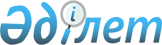 О внесении изменения в приказ Министра здравоохранения Республики Казахстан от 17 августа 2015 года № 669 "Об утверждении Правил оказания стационарозамещающей помощи"Приказ Министра здравоохранения Республики Казахстан от 24 апреля 2019 года № ҚР ДСМ-47. Зарегистрирован в Министерстве юстиции Республики Казахстан 26 апреля 2019 года № 18593
      В соответствии с подпунктом 95) пункта 1 статьи 7 Кодекса Республики Казахстан от 18 сентября 2009 года "О здоровье народа и системе здравоохранения", ПРИКАЗЫВАЮ:
      1. Внести в приказ Министра здравоохранения и социального развития Республики Казахстан от 17 августа 2015 года № 669 "Об утверждении Правил оказания стационарозамещающей помощи" (зарегистрирован в Реестре государственной регистрации нормативных правовых актов Республики Казахстан за № 12106) следующее изменение:
      Правила оказания стационарозамещающей помощи, утвержденные указанным приказом изложить в новой редакции согласно приложению к настоящему приказу.
      2. Департаменту организации медицинской помощи Министерства здравоохранения Республики Казахстан в установленном законодательством Республики Казахстан порядке обеспечить:
      1) государственную регистрацию настоящего приказа в Министерстве юстиции Республики Казахстан;
      2) в течение десяти календарных дней со дня государственной регистрации настоящего приказа направление его копии в электронном виде на казахском и русском языках в Республиканское государственное предприятие на праве хозяйственного ведения "Институт законодательства и правовой информации Республики Казахстан" Министерства юстиции для официального опубликования и включения в Эталонный контрольный банк нормативных правовых актов Республики Казахстан;
      3) размещение настоящего приказа на интернет-ресурсе Министерства здравоохранения Республики Казахстан;
      4) в течение десяти рабочих дней после государственной регистрации настоящего приказа представление в Департамент юридической службы Министерства здравоохранения Республики Казахстан сведений об исполнении мероприятий, предусмотренных подпунктами 1), 2), 3) настоящего пункта.
      3. Контроль за исполнением настоящего приказа возложить на вице-министра здравоохранения Республики Казахстан Актаеву Л. М.
       4. Настоящий приказ вводится в действие по истечении десяти календарных дней после дня его первого официального опубликования. Правила оказания стационарозамещающей помощи Глава 1. Общие положения
      1. Настоящие Правила оказания стационарозамещающей помощи (далее – Правила) определяют порядок оказания стационарозамещающей помощи населению организациями здравоохранения в рамках гарантированного объема бесплатной медицинской помощи (далее – ГОБМП) и системы обязательного социального медицинского страхования.
      2. В настоящих Правилах используются следующие понятия:
      1) стационарозамещающая помощь – форма предоставления доврачебной, квалифицированной, специализированной медицинской помощи, в том числе с применением высокотехнологичных медицинских услуг, с медицинским наблюдением;
      2) дневной стационар – оказание стационарозамещающей помощи населению на базе организаций здравоохранения;
      3) стационар на дому – оказание стационарозамещающей помощи населению на дому;
      3) профильный специалист – медицинский работник с высшим медицинским образованием, имеющий сертификат по определенной специальности;
      4) портал Бюро госпитализации (далее - Портал) - единая система электронной регистрации, учета, обработки и хранения направлений пациентов на госпитализацию в стационар и дневной стационар в рамках ГОБМП и системы обязательного социального медицинского страхования;
      5) село – населенный пункт с численностью не менее 50 человек, из которых работники, занятые в сельском, лесном и охотничьем хозяйстве, пчеловодстве, рыболовстве и рыбоводстве, члены их семей и специалисты здравоохранения, социального обеспечения, образования, культуры и спорта составляют не менее половины населения.
      3. Стационарозамещающая помощь оказывается организациями здравоохранения, имеющими лицензию на соответствующие виды медицинской деятельности.
      4. Стационарозамещающая помощь в дневных стационарах предоставляется организациями здравоохранения, оказывающими амбулаторно-поликлиническую, стационарную помощь, в стационарах на дому – организациями здравоохранения, оказывающими амбулаторно-поликлиническую помощь.
      5. Стационарозамещающая помощь в рамках ГОБМП и системы обязательного социального медицинского страхования предоставляется в условиях дневного стационара и стационара на дому по направлению специалиста первичной медико-санитарной помощи или другой организации здравоохранения с результатами лабораторных, инструментальных исследований и консультаций профильных специалистов, необходимых для лечения данного пациента.
      6. Услуги по оказанию стационарозамещающей помощи, не входящие в перечень ГОБМП, оказываются на платной основе, в рамках добровольного медицинского страхования, обязательного социального медицинского страхования и иных незапрещенных источников.
      7. Питание при оказании стационарозамещающей помощи в рамках ГОБМП не предусмотрено, за исключением пациентов, получающих гемодиализные услуги. Глава 2. Виды медицинских услуг стационарозамещающей помощи
      8. Стационарозамещающая помощь включает:
      1) осмотр врача, консультации профильных специалистов по медицинским показаниям;
      2) диагностические услуги, в том числе лабораторные и патологоанатомические (гистологические исследования операционного и биопсийного материала, цитологические исследования) согласно протоколам диагностики и лечения;
      3) лечение основного заболевания, послужившего причиной стационарозамещающей терапии, с использованием лекарственных средств, медицинских изделий, путем проведения медицинских манипуляций и хирургических операций;
      4) проведение гемодиализа и перитонеального диализа;
      5) проведение химио - и лучевой терапии;
      6) медицинскую реабилитацию;
      7) организацию стационара на дому при острых и хронических состояниях, которые не позволяют пациенту самостоятельно посетить поликлинику;
      8) обеспечение кровью, ее компонентами в соответствии с номенклатурой и в порядке их заготовки, переработки, хранения, реализации, а также кровью, ее компонентами, препаратами в соответствии с порядком их хранения, переливания, согласно приказа Министра здравоохранения Республики Казахстан от 6 ноября 2009 года № 666 "Об утверждении Номенклатуры, Правил заготовки, переработки, хранения, реализации крови и ее компонентов, а также Правил хранения, переливания крови, ее компонентов и препаратов" (зарегистрирован в Реестре государственной регистрации нормативных правовых актов под № 5925), при оказании стационарозамещающей помощи при круглосуточных стационарах;
      9) организацию паллиативной помощи и сестринского ухода;
      10) экспертизу временной нетрудоспособности.
      9. Стационарозамещающая помощь в специализированных медицинских организациях и (или) отделениях соответствующего профиля оказывается пациенту по заключению специалиста со следующими заболеваниями:
      1) психическое расстройство и расстройство поведения, связанное с употреблением психоактивных веществ;
      2) злокачественные новообразования; 
      3) инфекционные и паразитарные заболевания (кишечные инфекции, бактериальные зоонозы, вакциноуправляемые инфекции);
      4) туберкулез при наличии условий изоляции пациента и БК (-);
      5) кожные (контагиозные дерматозы, инфестации) и венерические заболевания.  Глава 3. Порядок оказания стационарозамещающей помощи
      10. Стационарозамещающая помощь в условиях амбулаторно-поликлинических организаций здравоохранения, круглосуточного стационара и стационара на дому оказывается в соответствии с перечнем заболеваний по кодам МКБ -10 для преимущественного лечения в дневном стационаре согласно приложению 1 к настоящему приказу. При проведении лечебно-диагностических мероприятий в приемном отделении стационара до установления диагноза, не требующего лечения в условиях круглосуточного стационара принимается решение о продолжении лечения в амбулаторных или стационарозамещающих условиях в соответствии с Правилами оказания стационарной помощи, утвержденный приказом Министра здравоохранения и социального развития Республики Казахстан от 29 сентября 2015 года № 761 "Об утверждении Правил оказания стационарной помощи" зарегистрирован в Министерстве юстиции Республики Казахстан 28 октября 2015 года № 12204 (далее – Правила оказания стационарной помощи).
      11. Стационарозамещающая помощь в условиях амбулаторно-поликлинических организаций здравоохранения, круглосуточного стационара оказывается в соответствии с перечнем операций и манипуляций по кодам МКБ-9 подлежащих преимущественному лечению в дневном стационаре согласно приложению 2 к настоящему приказу.
      12. Стационарозамещающая помощь в условиях круглосуточного стационара оказывается в соответствии с перечнем операций и манипуляций по кодам МКБ-9 согласно приложению 3 к настоящему приказу.
      13. Стационарозамещающая помощь в условиях амбулаторно-поликлинических организаций здравоохранения, круглосуточного стационара и стационара на дому на уровне села оказывается в соответствии с перечнем заболеваний по кодам МКБ-10 для преимущественного лечения в дневном стационаре согласно приложению 4 к настоящему приказу.
      14. Стационарозамещающая помощь в условиях амбулаторно-поликлинических организаций здравоохранения, круглосуточного стационара на уровне села оказывается в соответствии с перечнем операций и манипуляций по кодам МКБ-9 подлежащих преимущественному лечению в дневном стационаре согласно приложению 5 к настоящему приказу.
      15. Стационарозамещающая помощь в условиях круглосуточного стационара на уровне села оказывается в соответствии с перечнем операций и манипуляций по кодам МКБ-9 согласно приложению 6 к настоящему приказу.
      16. Дети до 3- х лет госпитализируются в дневной стационар совместно с лицами, непосредственно осуществляющим уход за ними или сопровождающим лицом, уполномоченным его законным представителем.
      17. При направлении пациента в дневной стационар, в стационар на дому необходимо:
      руководствоваться приложениями к приказу по соответствию перечня заболеваний, операций и манипуляций согласно кодам МКБ - 10, 9 для преимущественного лечения в дневном стационаре и на дому;
      при наличии показаний специалист ПМСП или другой организации здравоохранения проводит пациенту клинико-диагностические (лабораторные, инструментальные и функциональные) исследования, консультации профильных специалистов соответственно направляемому диагнозу, руководствуясь клиническими протоколами диагностики и лечения;
      формировать выписку из медицинской карты с рекомендациями профильных специалистов по лечению пациента в дневном стационаре и стационаре на дому;
      регистрировать в портале Бюро госпитализации (далее - Портал) данные пациента с указанием основного диагноза по кодам МКБ - 10, 9 без определения планируемой даты плановой госпитализации согласно Правил оказания стационарной помощи. При направлении на получение услуг гемодиализа и перитонеального диализа дополнительно указывать уточняющий код Z49.1 Экстракорпоральный диализ (диализ почечный) и Z49.2 Другой вид диализа (перитонеальный диализ).
      18. При поступлении пациента в дневной стационар, в стационар на дому заполняется учетная медицинская документация, утвержденная приказом исполняющего обязанности Министра здравоохранения Республики Казахстан от 23 ноября 2010 года № 907 "Об утверждении форм первичной медицинской документации организаций здравоохранения", зарегистрирован в Реестре государственной регистрации нормативных правовых актов под № 6697 (далее – приказ № 907);
      19. Показаниями для госпитализации в дневной стационар при амбулаторно-поликлинических организациях здравоохранения являются:
      1) проведение комплекса лечения и обследования пациенту, который по ряду социальных причин не может быть госпитализирован в стационар (кормящаая мать ребенка до одного года, наличие детей до 3-х лет, нуждающихся в уходе, потребность в уходе за инвалидом) по перечню заболеваний по кодам МКБ - 10 для лечения в круглосуточном стационаре;
      2) проведение оперативных вмешательств, не требующих реанимационной поддержки;
      3) обострение хронических заболеваний, не требующих круглосуточное медицинское наблюдение;
      4) активное плановое оздоровление группы пациентов с хроническими заболеваниями, подлежащих динамическому наблюдению;
      5) долечивание пациента терапевтического профиля на следущий день после стационарного лечения независимо от перечня заболеваний по кодам МКБ- 10 для преимущественного лечения в дневном стационаре; 
      6) проведение курсов реабилитационных мероприятий 3-го этапа. 
      7) паллиативная помощь.
      20. Показаниями для госпитализации в дневной стационар при круглосуточном стационаре являются:
      1) проведение операций и вмешательств со специальной предоперационной подготовкой и реанимационной поддержкой;
      2) проведение сложных диагностических исследований, требующих специальной предварительной подготовки, а также не доступных в амбулаторно-поликлинических организациях здравоохранения;
      3) невозможность госпитализации в круглосуточный стационар в ситуациях, зависящих от пациента (кормящие матери, маленькие дети и другие семейные обстоятельства), невозможность хирургического лечения в дневном стационаре поликлиники, и не требующих соблюдения постельного режима по перечню заболеваний по кодам МКБ - 10 и 9 для лечения в круглосуточном стационаре;
      4) наблюдение и лечение, связанные с переливанием препаратов крови, внутривенных вливаний кровезамещающих жидкостей, специфической гипосенсибилизирующей терапии, инъекций сильнодействующих препаратов, внутрисуставных введений лекарственных средств; 
      5) долечивание пациента хирургического профиля на следущий день после стационарного лечения при наличии показаний к ранней выписке после оперативного лечения по перечню заболеваний по кодам МКБ - 9 для лечения в круглосуточном стационаре;
      6) паллиативная помощь;
      7) химиотерапия, лучевая терапия.
      21. Общими противопоказаниями для предоставления стационарозамещающей помощи являются:
      1) заболевания, требующие круглосуточного проведения лечебных процедур и медицинского наблюдения;
      2) инфекционные заболевания в период эпидемиологической опасности; 
      3) заболевания, представляющие опасность для окружающих, в соответствии с приказом Министра здравоохранения и социального развития Республики Казахстан от 21 мая 2015 года № 367 "Об утверждении перечня социально значимых заболеваний и заболеваний, представляющих опасность для окружающих" (зарегистрирован в Реестре государственной регистрации нормативных правовых актов под № 11512).
      22. Медицинская помощь в условиях стационарозамещающей помощи в дневном стационаре и стационаре на дому оказывается специалистами ПМСП (участковыми терапевтами, педиатрами, врачами общей практики, фельдшерами, акушерами, социальными работниками в области здравоохранения и медицинскими сестрами), по медицинским показаниям проводится консультации профильных специалистов. 
      23. Пациенты, находящиеся на лечении в дневном стационаре подлежат ежедневному осмотру медицинским работником.
      24. Стационар на дому на селе может организован средним медицинским работником медпункта, фельдшерско-акушерского пункта после осмотра врача ПМСП (врачебной амбулатории) и его рекомендации.
      25. Оказание стационарозамещающей помощи в дневном стационаре и стационаре на дому координирует заведующий отделением участковой (общеврачебной) службы, при его отсутствии, участковый врач (врач общей практики), участковый врач – терапевт (педиатр). 
      26. Врач при оказании стационарозамещающей помощи в дневном стационаре и стационаре на дому осматривает пациента, корректирует проводимое лечение, при необходимости назначает дополнительные лабораторные, инструментальные исследования и консультации профильных специалистов, согласно стандартам организации оказания медицинской помощи профильных служб и руководствуясь клиническими протоколами диагностики и лечения. При обнаружении фактов насилия и телесных повреждений оказывает лечебно-профилактическую помощь, проводит медицинскую реабилитацию, извещает органы внутренних дел о фактах обращения потерпевших и оказания им медицинской помощи.
      27. При ухудшении тяжести состояния в дневном стационаре, медицинскими работниками организации здравоохранения, в которой находится пациент, оказывается неотложная медицинская помощь и пациент направляется в круглосуточный стационар для продолжения лечения с транспортировкой бригадами скорой медицинской помощи.
      28. При улучшении состояния и необходимости продолжения терапии, не требующей стационарозамещающей помощи, пациент направляется на дальнейшее амбулаторное лечение под наблюдение специалиста ПМСП по месту прикрепления с передачей актива.
      29. Показаниями для ведения пациента в стационаре на дому, не требующих круглосуточного наблюдения, являются нарушения функций органов, препятствующих ежедневному посещению дневного стационара пациентом при необходимости получения стационарозамещающей медицинской помощи, а также наличие орфанных (редких) заболеваний у детей, сопряженных с высоким риском инфекционных осложнений и требующих изоляции в период сезонных вирусных заболеваний, для получения регулярной заместительной ферментативной и антибактериальной терапии.
      30. Длительность лечения с момента поступления пациента составляет:
      1) в дневном стационаре не менее 3-х дней и не более 8 рабочих дней, за исключением пациентов, находящихся на гемодиализе, перитонеальном диализе, химио- и лучевой терапии, программной терапии, медицинской реабилитации и восстановительном лечении;
      2) в стационаре на дому не менее 3 рабочих дней и при острых заболеваниях не более 5 рабочих дней, при обострении хронических заболеваний не более 8 рабочих дней.
      31. Режим работы дневного стационара при амбулаторно-поликлинических организациях, устанавливается с 08.00 до 20.00 часов с обеспечением выполнения назначений в праздничные и выходные дни дежурным персоналом по скользящему графику. 
      32. При выписке пациента, получившего стационарозамещающую помощь, заполняется статистическая карта прошедшего лечение в дневном стационаре и стационаре на дому по форме 066-4/у, утвержденной приказом № 907.
      33. Выписка из медицинской карты больного с необходимыми рекомендациями выдается на руки пациенту по форме № 027/у, утвержденной приказом № 907.
      34. Медицинская помощь не оказывается в условиях дневного стационара пациентам, нуждающимся в постельном режиме. Перечень заболеваний по кодам МКБ 10 для преимущественного лечения в дневном стационаре Перечень операций и манипуляций по кодам МКБ - 9 подлежащих преимущественному лечению в дневном стационаре Перечень операций и манипуляций по кодам МКБ - 9 подлежащих лечению в дневном стационаре только при круглосуточном стационаре Перечень заболеваний по кодам МКБ 10 для преимущественного лечения в дневном стационаре на селе Перечень операций и манипуляций по кодам МКБ - 9 подлежащих преимущественному лечению в дневном стационаре на селе Перечень операций и манипуляций по кодам МКБ - 9 подлежащих лечению в дневном стационаре только при круглосуточном стационаре на селе
					© 2012. РГП на ПХВ Республиканский центр правовой информации Министерства юстиции Республики Казахстан
				
      Министр здравоохранения
Республики Казахстан 

Е. Биртанов
Приложение к приказу
Министра здравоохранения
Республики Казахстан
от 24 апреля 2019 года № ҚР ДСМ-47Утверждены
приказом Министра здравоохранения
и социального развития
Республики Казахстан
от 17 августа 2015 года № 669Приложение 1
к Правилам оказания
стационарзамещающей помощи
№

Kод МКБ-10

Наименование МКБ-10
1
A50.3
Позднее врожденное сифилитическое поражение глаз
2
A50.4
Поздний врожденный нейросифилис [ювенильный нейросифилис] (G05.0*, G01*, G63.0*)
3
A50.7
Поздний врожденный сифилис неуточненный
4
A50.9
Врожденный сифилис неуточненный
5
B02.9
Опоясывающий лишай без осложнений
6
B17.9
Острый вирусный гепатит неуточненный
7
B18.0
Хронический вирусный гепатит В с дельта-агентом
8
B18.1
Хронический вирусный гепатит В без дельта-агента
9
B18.2
Хронический вирусный гепатит с
10
B18.8
Другие хронические вирусные гепатиты
11
B18.9
Хронический вирусный гепатит неуточненный
12
C00.0
Злокачественное новообразование наружной поверхности верхней губы
13
C00.1
Злокачественное новообразование наружной поверхности нижней губы
14
C00.2
Злокачественное новообразование наружной поверхности губы неуточненной
15
C00.3
Злокачественное новообразование внутренней поверхности верхней губы
16
C00.4
Злокачественное новообразование внутренней поверхности нижней губы
17
C00.5
Злокачественное новообразование внутренней поверхности губы неуточненной
18
C00.6
Злокачественное новообразование спайки губы
19
C00.8
Злокачественное поражение, выходящее за пределы одной и более вышеуказанных локализаций губы
20
C00.9
Злокачественное новообразование губы неуточненной части
21
C01
Злокачественное новообразование основания языка
22
C02.0
Злокачественное новообразование спинки языка
23
C02.1
Злокачественное новообразование боковой поверхности языка
24
C02.2
Злокачественное новообразование нижней поверхности языка
25
C02.3
Злокачественное новообразование передних 2/3 языка неуточненной части
26
C02.4
Злокачественное новообразование язычной миндалины
27
C02.8
Злокачественное поражение языка, выходящее за пределы одной и более вышеуказанных локализаций
28
C02.9
Злокачественное новообразование языка неуточненной части
29
C03.0
Злокачественное новообразование десны верхней челюсти
30
C03.1
Злокачественное новообразование десны нижней челюсти
31
C03.9
Злокачественное новообразование десны неуточненное
32
C04.0
Злокачественное новообразование передней части дна полости рта
33
C04.1
Злокачественное новообразование боковой части дна полости рта
34
C04.8
Злокачественное поражение дна полости рта, выходящее за пределы одной и более вышеуказанных локализаций
35
C04.9
Злокачественное новообразование дна полости рта неуточненной
36
C05.0
Злокачественное новообразование твердого неба
37
C05.1
Злокачественное новообразование мягкого неба
38
C05.2
Злокачественное новообразование язычка
39
C05.8
Злокачественное поражение неба, выходящее за пределы одной и более вышеуказанных локализаций
40
C05.9
Злокачественное новообразование неба неуточненное
41
C06.0
Злокачественное новообразование слизистой оболочки щеки
42
C06.1
Злокачественное новообразование преддверия рта
43
C06.2
Злокачественное новообразование ретромолярной области
44
C06.8
Злокачественное поражение рта, выходящее за пределы одной и более вышеуказанных локализаций
45
C06.9
Злокачественное новообразование рта неуточненное
46
C07
Злокачественное новообразование околоушной слюнной железы
47
C08.0
Злокачественное новообразование поднижнечелюстной железы
48
C08.1
Злокачественное новообразование подъязычной железы
49
C08.8
Злокачественное поражение больших слюнных желез, выходящее за пределы одной и более вышеуказанных локализаций
50
C08.9
Злокачественное новообразование большой слюнной железы неуточненной
51
C09.0
Злокачественное новообразование миндаликовой ямочки
52
C09.1
Злокачественное новообразование дужки небной миндалины (передней)(задней)
53
C09.8
Злокачественное поражение миндалины, выходящее за пределы одной и более вышеуказанных локализаций
54
C09.9
Злокачественное новообразование миндалины неуточненной
55
C10.0
Злокачественное новообразование ямки надгортанника
56
C10.1
Злокачественное новообразование передней поверхности надгортанника
57
C10.2
Злокачественное новообразование боковой стенки ротоглотки
58
C10.3
Злокачественное новообразование задней стенки ротоглотки
59
C10.4
Злокачественное новообразование жаберных щелей
60
C10.8
Злокачественное поражение ротоглотки, выходящее за пределы одной и более вышеуказанных локализаций
61
C10.9
Злокачественное новообразование ротоглотки неуточненное
62
C11.0
Злокачественное новообразование верхней стенки носоглотки
63
C11.1
Злокачественное новообразование задней стенки носоглотки
64
C11.2
Злокачественное новообразование боковой стенки носоглотки
65
C11.3
Злокачественное новообразование передней стенки носоглотки
66
C11.8
Злокачественное поражение носоглотки, выходящее за пределы одной и более вышеуказанных локализаций
67
C11.9
Злокачественное новообразование носоглотки неуточненное
68
C12
Злокачественное новообразование грушевидного синуса
69
C13.0
Злокачественное новообразование заперстневидной области нижней части глотки
70
C13.1
Злокачественное новообразование черпалонадгортанной складки нижней части глотки
71
C13.2
Злокачественное новообразование задней стенки нижней части глотки
72
C13.8
Злокачественное поражение нижней части глотки, выходящее за пределы одной и более вышеуказанных локализаций
73
C13.9
Злокачественное новообразование нижней части глотки неуточненное
74
C14.0
Злокачественное новообразование глотки неуточненное
75
C14.2
Злокачественное новообразование глоточного кольца Вальдейера
76
C14.8
Злокачественное поражение губы, полости рта и глотки, выходящее за пределы одной и более вышеуказанных локализаций
77
C15.0
Злокачественное новообразование шейного отдела пищевода
78
C15.1
Злокачественное новообразование грудного отдела пищевода
79
C15.2
Злокачественное новообразование абдоминального отдела пищевода
80
C15.3
Злокачественное новообразование верхней трети пищевода
81
C15.4
Злокачественное новообразование средней трети пищевода
82
C15.5
Злокачественное новообразование нижней трети пищевода
83
C15.8
Злокачественное поражение пищевода, выходящее за пределы одной и более вышеуказанных локализаций
84
C15.9
Злокачественное новообразование пищевода неуточненное
85
C16.0
Злокачественное новообразование кардии желудка
86
C16.1
Злокачественное новообразование дна желудка
87
C16.2
Злокачественное новообразование тела желудка
88
C16.3
Злокачественное новообразование преддверия желудка
89
C16.4
Злокачественное новообразование привратника желудка
90
C16.5
Злокачественное новообразование малой кривизны желудка неуточненной части
91
C16.6
Злокачественное новообразование большой кривизны желудка неуточненной части
92
C16.8
Злокачественное поражение желудка, выходящее за пределы одной и более вышеуказанных локализаций
93
C16.9
Злокачественное новообразование желудка неуточненной локализации
94
C17.0
Злокачественное новообразование двенадцатиперстной кишки
95
C17.1
Злокачественное новообразование тощей кишки
96
C17.2
Злокачественное новообразование подвздошной кишки
97
C17.3
Злокачественное новообразование дивертикула меккеля
98
C17.8
Злокачественное поражение тонкого кишечника, выходящее за пределы одной и более вышеуказанных локализаций
99
C17.9
Злокачественное новообразование тонкого кишечника неуточненной локализации
100
C18.0
Злокачественное новообразование слепой кишки
101
C18.1
Злокачественное новообразование червеобразного отростка
102
C18.2
Злокачественное новообразование восходящей ободочной кишки
103
C18.3
Злокачественное новообразование печеночного изгиба
104
C18.4
Злокачественное новообразование поперечной ободочной кишки
105
C18.5
Злокачественное новообразование селезеночного изгиба
106
C18.6
Злокачественное новообразование нисходящей ободочной кишки
107
C18.7
Злокачественное новообразование сигмовидной кишки
108
C18.8
Злокачественное поражение ободочной кишки, выходящее за пределы одной и более вышеуказанных локализаций
109
C18.9
Злокачественное новообразование ободочной кишки неуточненной локализации
110
C19
Злокачественное новообразование ректосигмоидного соединения
111
C20
Злокачественное новообразование прямой кишки
112
C21.0
Злокачественное новообразование заднего прохода неуточненной локализации
113
C21.1
Злокачественное новообразование анального канала
114
C21.2
Злокачественное новообразование клоакогенной зоны
115
C21.8
Злокачественное поражение прямой кишки, заднего прохода [ануса] и анального канала, выходящее за пределы одной и более вышеуказанных локализаций
116
C22.0
Печеночноклеточный рак
117
C22.1
Рак внутрипеченочного желчного протока
118
C22.2
Гепатобластома
119
C22.3
Ангиосаркома печени
120
C22.4
Другие саркомы печени
121
C22.7
Другие уточненные раки печени
122
C22.9
Злокачественное новообразование печени неуточненное
123
C23
Злокачественное новообразование желчного пузыря
124
C24.0
Злокачественное новообразование внепеченочного желчного протока
125
C24.1
Злокачественное новообразование ампулы фатерова сосочка
126
C24.8
Злокачественное поражение желчных путей, выходящее за пределы одной и более вышеуказанных локализаций
127
C24.9
Злокачественное новообразование желчных путей неуточненное
128
C25.0
Злокачественное новообразование головки поджелудочной железы
129
C25.1
Злокачественное новообразование тела поджелудочной железы
130
C25.2
Злокачественное новообразование хвоста поджелудочной железы
131
C25.3
Злокачественное новообразование протока поджелудочной железы
132
C25.4
Злокачественное новообразование островковых клеток поджелудочной железы
133
C25.7
Злокачественное новообразование других частей поджелудочной железы
134
C25.8
Злокачественное поражение поджелудочной железы, выходящее за пределы одной и более вышеуказанных локализаций
135
C25.9
Злокачественное новообразование поджелудочной железы неуточненное
136
C26.0
Злокачественное новообразование кишечного тракта неуточненной части
137
C26.1
Злокачественное новообразование селезенки
138
C26.8
Злокачественное поражение органов пищеварения, выходящее за пределы одной и более вышеуказанных локализаций
139
C26.9
Злокачественное новообразование неточно обозначенной локализации в пределах пищеварительной системы
140
C30.0
Злокачественное новообразование полости носа
141
C30.1
Злокачественное новообразование среднего уха
142
C31.0
Злокачественное новообразование верхнечелюстной пазухи
143
C31.1
Злокачественное новообразование решетчатой пазухи
144
C31.2
Злокачественное новообразование лобной пазухи
145
C31.3
Злокачественное новообразование клиновидной пазухи
146
C31.8
Злокачественное поражение придаточных пазух, выходящее за пределы одной и более вышеуказанных локализаций
147
C31.9
Злокачественное новообразование придаточной пазухи неуточненное
148
C32.0
Злокачественное новообразование собственно голосового аппарата гортани
149
C32.1
Злокачественное новообразование над собственно голосовым аппаратом гортани
150
C32.2
Злокачественное новообразование под собственно голосовым аппаратом гортани
151
C32.3
Злокачественное новообразование хрящей гортани
152
C32.8
Злокачественное поражение гортани, выходящее за пределы одной и более вышеуказанных локализаций
153
C32.9
Злокачественное новообразование гортани неуточненное
154
C33
Злокачественное новообразование трахеи
155
C34.0
Злокачественное новообразование главного бронха
156
C34.1
Злокачественное новообразование верхней доли, бронхов или легкого
157
C34.2
Злокачественное новообразование средней доли, бронхов или легкого
158
C34.3
Злокачественное новообразование нижней доли, бронхов или легкого
159
C34.8
Злокачественное поражение бронхов или легкого, выходящее за пределы одной и более вышеуказанных локализаций
160
C34.9
Злокачественное новообразование бронхов или легкого неуточненной локализации
161
C37
Злокачественное новообразование вилочковой железы
162
C38.0
Злокачественное новообразование сердца
163
C38.1
Злокачественное новообразование переднего средостения
164
C38.2
Злокачественное новообразование заднего средостения
165
C38.3
Злокачественное новообразование средостения неуточненной части
166
C38.4
Злокачественное новообразование плевры
167
C38.8
Злокачественное поражение сердца, средостения и плевры, выходящее за пределы одной и более вышеуказанных локализаций
168
C39.0
Злокачественное новообразование верхних дыхательных путей неуточненной части
169
C39.8
Злокачественное поражение органов дыхания и внутригрудных органов, выходящее за пределы одной и более вышеуказанных локализаций
170
C39.9
Злокачественное новообразование неточно обозначенных локализаций в пределах органов дыхания
171
C40.0
Злокачественное новообразование лопатки и длинных костей верхней конечности
172
C40.1
Злокачественное новообразование коротких костей верхней конечности
173
C40.2
Злокачественное новообразование длинных костей нижней конечности
174
C40.3
Злокачественное новообразование коротких костей нижней конечности
175
C40.8
Злокачественное поражение костей и суставных хрящей конечностей, выходящее за пределы одной и более вышеуказанных локализаций
176
C40.9
Злокачественное новообразование костей и суставных хрящей конечности неуточненной локализации
177
C41.0
Злокачественное новообразование костей черепа и лица
178
C41.1
Злокачественное новообразование нижней челюсти
179
C41.2
Злокачественное новообразование позвоночного столба
180
C41.3
Злокачественное новообразование ребер, грудины и ключицы
181
C41.4
Злокачественное новообразование костей таза, крестца и копчика
182
C41.8
Злокачественное поражение костей и суставных хрящей, выходящее за пределы одной и более вышеуказанных локализаций
183
C41.9
Злокачественное новообразование костей и суставных хрящей неуточненное
184
C43.0
Злокачественная меланома губы
185
C43.1
Злокачественная меланома века, включая спайку век
186
C43.2
Злокачественная меланома уха и наружного слухового прохода
187
C43.3
Злокачественная меланома других и неуточненных частей лица
188
C43.4
Злокачественная меланома волосистой части головы и шеи
189
C43.5
Злокачественная меланома туловища
190
C43.6
Злокачественная меланома верхней конечности, включая область плечевого сустава
191
C43.7
Злокачественная меланома нижней конечности, включая область тазобедренного сустава
192
C43.8
Злокачественная меланома кожи, выходящая за пределы одной и более вышеуказанных локализаций
193
C43.9
Злокачественная меланома кожи неуточненная
194
C44.0
Злокачественное новообразование кожи губы
195
C44.1
Злокачественное новообразование кожи века, включая спайку век
196
C44.2
Злокачественное новообразование кожи уха и наружного слухового прохода
197
C44.3
Злокачественное новообразование кожи других и неуточненных частей лица
198
C44.4
Злокачественное новообразование кожи волосистой части головы и шеи
199
C44.5
Злокачественное новообразование кожи туловища
200
C44.6
Злокачественное новообразование кожи верхней конечности, включая область плечевого сустава
201
C44.7
Злокачественное новообразование кожи нижней конечности, включая тазобедренную область
202
C44.8
Злокачественное поражение кожи, выходящее за пределы одной и более вышеуказанных локализаций
203
C44.9
Злокачественные новообразования кожи неуточненной области
204
C45.0
Мезотелиома плевры
205
C45.1
Мезотелиома брюшины
206
C45.2
Мезотелиома перикарда
207
C45.7
Мезотелиома других локализаций
208
C45.9
Мезотелиома неуточненная
209
C46.0
Саркома капоши кожи
210
C46.1
Саркома капоши мягких тканей
211
C46.2
Саркома капоши неба
212
C46.3
Саркома капоши лимфатических узлов
213
C46.7
Саркома капоши других локализаций
214
C46.8
Саркома капоши множественных органов
215
C46.9
Саркома капоши неуточненной локализации
216
C47.0
Злокачественное новообразование периферических нервов головы, лица и шеи
217
C47.1
Злокачественное новообразование периферических нервов верхней конечности, включая область плечевого пояса
218
C47.2
Злокачественное новообразование периферических нервов нижней конечности, включая тазобедренную область
219
C47.3
Злокачественное новообразование периферических нервов грудной клетки
220
C47.4
Злокачественное новообразование периферических нервов живота
221
C47.5
Злокачественное новообразование периферических нервов таза
222
C47.6
Злокачественное новообразование периферических нервов туловища неуточненное
223
C47.8
Злокачественное поражение периферических нервов и вегетативной нервной системы, выходящее за пределы одной и более вышеуказанных локализаций
224
C47.9
Злокачественное новообразование периферических нервов и вегетативной нервной системы, неуточненной локализации
225
C48.0
Злокачественное новообразование забрюшинного пространства
226
C48.1
Злокачественное новообразование уточненных частей брюшины
227
C48.2
Злокачественное новообразование брюшины неуточненной части
228
C48.8
Злокачественное поражение забрюшинного пространства и брюшины, выходящее за пределы одной и более вышеуказанных локализаций
229
C49.0
Злокачественное новообразование соединительной и мягких тканей головы, лица и шеи
230
C49.1
Злокачественное новообразование соединительной и мягких тканей верхней конечности, включая область плечевого сустава
231
C49.2
Злокачественное новообразование соединительной и мягких тканей нижней конечности, включая тазобедренную область
232
C49.3
Злокачественное новообразование соединительной и мягких тканей грудной клетки
233
C49.4
Злокачественное новообразование соединительной и мягких тканей живота
234
C49.5
Злокачественное новообразование соединительной и мягких тканей таза
235
C49.6
Злокачественное новообразование соединительной и мягких тканей туловища неуточненной локализации
236
C49.8
Злокачественное поражение соединительной и мягких тканей, выходящее за пределы одной и более вышеуказанных локализаций
237
C49.9
Злокачественное новообразование соединительной и мягких тканей неуточненной локализации
238
C50.0
Злокачественное новообразование соска и ареолы
239
C50.1
Злокачественное новообразование центральной части молочной железы
240
C50.2
Злокачественное новообразование верхневнутреннего квадранта молочной железы
241
C50.3
Злокачественное новообразование нижневнутреннего квадранта молочной железы
242
C50.4
Злокачественное новообразование верхненаружного квадранта молочной железы
243
C50.5
Злокачественное новообразование нижненаружного квадранта молочной железы
244
C50.6
Злокачественное новообразование подмышечной задней части молочной железы
245
C50.8
Злокачественное поражение молочной железы, выходящее за пределы одной и более вышеуказанных локализаций
246
C50.9
Злокачественное новообразование молочной железы неуточненной части
247
C51.0
Злокачественное новообразование большой срамной губы
248
C51.1
Злокачественное новообразование малой срамной губы
249
C51.2
Злокачественное новообразование клитора
250
C51.8
Поражение вульвы, выходящее за пределы одной и более вышеуказанных локализаций
251
C51.9
Злокачественное новообразование вульвы неуточненной части
252
C52
Злокачественное новообразование влагалища
253
C53.0
Злокачественное новообразование внутренней части шейки матки
254
C53.1
Злокачественное новообразование наружной части шейки матки
255
C53.8
Злокачественное поражение шейки матки, выходящее за пределы одной и более вышеуказанных локализаций
256
C53.9
Злокачественное новообразование шейки матки неуточненной части
257
C54.0
Злокачественное новообразование перешейка матки
258
C54.1
Злокачественное новообразование эндометрия
259
C54.2
Злокачественное новообразование миометрия
260
C54.3
Злокачественное новообразование дна матки
261
C54.8
Злокачественное поражение тела матки, выходящее за пределы одной и более вышеуказанных локализаций
262
C54.9
Злокачественное новообразование тела матки неуточненной локализации
263
C55
Злокачественное новообразование матки неуточненной локализации
264
C56
Злокачественное новообразование яичника
265
C57.0
Злокачественное новообразование фаллопиевой трубы
266
C57.1
Злокачественное новообразование широкой связки матки
267
C57.2
Злокачественное новообразование круглой связки матки
268
C57.3
Злокачественное новообразование параметрия
269
C57.4
Злокачественное новообразование придатков матки неуточненных
270
C57.7
Злокачественное новообразование других уточненных женских половых органов
271
C57.8
Злокачественное поражение женских половых органов, выходящее за пределы одной и более вышеуказанных локализаций
272
C57.9
Злокачественное новообразование женских половых органов неуточненной локализации
273
C58
Злокачественное новообразование плаценты
274
C60.0
Злокачественное новообразование крайней плоти
275
C60.1
Злокачественное новообразование головки полового члена
276
C60.2
Злокачественное новообразование тела полового члена
277
C60.8
Злокачественное поражение полового члена, выходящее за пределы одной и более вышеуказанных локализаций
278
C60.9
Злокачественное новообразование полового члена неуточненной локализации
279
C61
Злокачественное новообразование предстательной железы
280
C62.0
Злокачественное новообразование неопустившегося яичка
281
C62.1
Злокачественное новообразование опущенного яичка
282
C62.9
Злокачественное новообразование яичка неуточненное
283
C63.0
Злокачественное новообразование придатка яичка
284
C63.1
Злокачественное новообразование семенного канатика
285
C63.2
Злокачественное новообразование мошонки
286
C63.7
Злокачественное новообразование других уточненных мужских половых органов
287
C63.8
Злокачественное поражение мужских половых органов, выходящее за пределы одной и более вышеуказанных локализаций
288
C63.9
Злокачественное новообразование мужских половых органов неуточненной локализации
289
C64
Злокачественное новообразование почки, кроме почечной лоханки
290
C65
Злокачественное новообразование почечных лоханок
291
C66
Злокачественное новообразование мочеточника
292
C67.0
Злокачественное новообразование треугольника мочевого пузыря
293
C67.1
Злокачественное новообразование купола мочевого пузыря
294
C67.2
Злокачественное новообразование боковой стенки мочевого пузыря
295
C67.3
Злокачественное новообразование передней стенки мочевого пузыря
296
C67.4
Злокачественное новообразование задней стенки мочевого пузыря
297
C67.5
Злокачественное новообразование шейки мочевого пузыря
298
C67.6
Злокачественное новообразование мочеточникового отверстия
299
C67.7
Злокачественное новообразование первичного мочевого протока (урахуса)
300
C67.8
Злокачественное поражение мочевого пузыря, выходящее за пределы одной и более вышеуказанных локализаций
301
C67.9
Злокачественное новообразование мочевого пузыря неуточненной части
302
C68.0
Злокачественное новообразование уретры
303
C68.1
Злокачественное новообразование парауретральных желез
304
C68.8
Злокачественное поражение мочевых органов, выходящее за пределы одной и более вышеуказанных локализаций
305
C68.9
Злокачественное новообразование мочевых органов неуточненное
306
C69.0
Злокачественное новообразование конъюнктивы
307
C69.1
Злокачественное новообразование роговицы
308
C69.2
Злокачественное новообразование сетчатки
309
C69.3
Злокачественное новообразование сосудистой оболочки глаза
310
C69.4
Злокачественное новообразование ресничного [цилиарного] тела
311
C69.5
Злокачественное новообразование слезной железы и протока
312
C69.6
Злокачественное новообразование глазницы
313
C69.8
Злокачественное поражение глаза и его придаточного аппарата, выходящее за пределы одной и более вышеуказанных локализаций
314
C69.9
Злокачественное новообразование глаза неуточненной части
315
C70.0
Злокачественное новообразование оболочек головного мозга
316
C70.1
Злокачественное новообразование оболочек спинного мозга
317
C70.9
Злокачественное новообразование мозговых оболочек неуточненных
318
C71.0
Злокачественное новообразование большого мозга, кроме долей и желудочков
319
C71.1
Злокачественное новообразование лобной доли
320
C71.2
Злокачественное новообразование височной доли
321
C71.3
Злокачественное новообразование теменной доли
322
C71.4
Злокачественное новообразование затылочной доли
323
C71.5
Злокачественное новообразование желудочка мозга
324
C71.6
Злокачественное новообразование мозжечка
325
C71.7
Злокачественное новообразование ствола мозга
326
C71.8
Злокачественное поражение, выходящее за пределы одной и более вышеуказанных локализаций головного мозга
327
C71.9
Злокачественное новообразование головного мозга неуточненной локализации
328
C72.0
Злокачественное новообразование спинного мозга
329
C72.1
Злокачественное новообразование конского хвоста
330
C72.2
Злокачественное новообразование обонятельного нерва
331
C72.3
Злокачественное новообразование зрительного нерва
332
C72.4
Злокачественное новообразование слухового нерва
333
C72.5
Злокачественное новообразование других и неуточненных черепных нервов
334
C72.8
Злокачественное поражение головного мозга и других отделов центральной нервной системы, выходящее за пределы одной и более вышеуказанных локализаций
335
C72.9
Злокачественное новообразование центральной нервной системы неуточненного отдела
336
C73
Злокачественное новообразование щитовидной железы
337
C74.0
Злокачественное новообразование коры надпочечника
338
C74.1
Злокачественное новообразование мозгового слоя надпочечника
339
C74.9
Злокачественное новообразование надпочечника неуточненной части
340
C75.0
Злокачественное новообразование паращитовидной [околощитовидной] железы
341
C75.1
Злокачественное новообразование гипофиза
342
C75.2
Злокачественное новообразование краниофарингеального протока
343
C75.3
Злокачественное новообразование шишковидной железы
344
C75.4
Злокачественное новообразование каротидного гломуса
345
C75.5
Злокачественное новообразование аортального гломуса и других параганглиев
346
C75.8
Злокачественное поражение более чем одной эндокринной железы неуточненное
347
C75.9
Злокачественное новообразование эндокринной железы неуточненной
348
C76.0
Злокачественное новообразование головы, лица и шеи
349
C76.1
Злокачественное новообразование грудной клетки
350
C76.2
Злокачественное новообразование живота
351
C76.3
Злокачественное новообразование таза
352
C76.4
Злокачественное новообразование верхней конечности
353
C76.5
Злокачественное новообразование нижней конечности
354
C76.7
Злокачественное новообразование других неуточненных локализаций
355
C76.8
Злокачественное поражение других и неточно обозначенных локализаций, выходящее за пределы одной и более вышеуказанных локализаций
356
C77.0
Вторичное злокачественное новообразование лимфатических узлов головы, лица и шеи
357
C77.1
Вторичное злокачественное новообразование внутригрудных лимфатических узлов
358
C77.2
Вторичное злокачественное новообразование внутрибрюшных лимфатических узлов
359
C77.3
Вторичное злокачественное новообразование подмышечных лимфатических узлов и лимфатических узлов верхней конечности
360
C77.4
Вторичное злокачественное новообразование паховых лимфатических узлов и лимфатических узлов нижней конечности
361
C77.5
Вторичное злокачественное новообразование внутритазовых лимфатических узлов
362
C77.8
Вторичное злокачественное новообразование лимфатических узлов множественных локализаций
363
C77.9
Вторичное злокачественное новообразование лимфатических узлов неуточненной локализации
364
C78.0
Вторичное злокачественное новообразование легкого
365
C78.1
Вторичное злокачественное новообразование средостения
366
C78.2
Вторичное злокачественное новообразование плевры
367
C78.3
Вторичное злокачественное новообразование других и неуточненных органов дыхания
368
C78.4
Вторичное злокачественное новообразование тонкого кишечника
369
C78.5
Вторичное злокачественное новообразование толстого кишечника и прямой кишки
370
C78.6
Вторичное злокачественное новообразование забрюшинного пространства и брюшины
371
C78.7
Вторичное злокачественное новообразование печени
372
C78.8
Вторичное злокачественное новообразование других и неуточненных органов пищеварения
373
C79.0
Вторичное злокачественное новообразование почки и почечной лоханки
374
C79.1
Вторичное злокачественное новообразование мочевого пузыря, других и неуточненных мочевых органов
375
C79.2
Вторичное злокачественное новообразование кожи
376
C79.3
Вторичное злокачественное новообразование головного мозга и мозговых оболочек
377
C79.4
Вторичное злокачественное новообразование других и неуточненных отделов нервной системы
378
C79.5
Вторичное злокачественное новообразование костей и костного мозга
379
C79.6
Вторичное злокачественное новообразование яичника
380
C79.7
Вторичное злокачественное новообразование надпочечника
381
C79.8
Вторичное злокачественное новообразование других уточненных локализаций
382
C80.0
Злокачественное новообразование c неизвестной первичной локализацией
383
C80.9
Злокачественное новообразование неуточненное
384
C81.0
Болезнь Ходжкина, лимфоидное преобладание
385
C81.1
Болезнь Ходжкина, нодулярный склероз
386
C81.2
Болезнь Ходжкина, смешанно-клеточный вариант
387
C81.3
Болезнь Ходжкина, лимфоидное истощение
388
C81.4
Лимфоидный избыток при классической лимфоме Ходжкина
389
C81.7
Другие формы болезни Ходжкина
390
C81.9
Болезнь Ходжкина неуточненная
391
C82.0
Фолликулярная неходжкинская лимфома мелкоклеточная с расщепленными ядрами
392
C82.1
Фолликулярная неходжкинская лимфома смешанная мелкоклеточная с расщепленными ядрами и крупноклеточная
393
C82.2
Фолликулярная неходжкинская лимфома крупноклеточная
394
C82.3
Фолликулярная лимфома степень IIIa
395
C82.4
Фолликулярная лимфома степень IIIb
396
C82.5
Диффузная лимфома из фолликулярного центра
397
C82.6
Первичнокожная лимфома из фолликулярного центра
398
C82.7
Другие типы фолликулярной неходжкинской лимфомы
399
C82.9
Фолликулярная неходжкинская лимфома неуточненная
400
C83.0
Диффузная неходжкинская лимфома мелкоклеточная
401
C83.1
Диффузная неходжкинская лимфома мелкоклеточная с расщепленными ядрами
402
C83.2
Диффузная неходжкинская лимфома смешанная мелко- и крупноклеточная
403
C83.3
Диффузная неходжкинская лимфома крупноклеточная
404
C83.4
Диффузная неходжкинская лимфома иммунобластная
405
C83.5
Диффузная неходжкинская лимфома лимфобластная
406
C83.6
Диффузная неходжкинская лимфома недифференцированная
407
C83.7
Опухоль беркитта
408
C83.8
Другие типы диффузных неходжкинских лимфом
409
C83.9
Диффузная неходжкинская лимфома неуточнҰнная
410
C84.0
Грибовидный микоз
411
C84.1
Болезнь сезари
412
C84.2
Лимфома T-зоны
413
C84.3
Лимфоэпителиоидная лимфома
414
C84.4
Периферическая T-клеточная лимфома
415
C84.5
Другие и неуточненные T-клеточные лимфомы
416
C84.6
Анапластическая крупноклеточная лимфома, ALK-положительная
417
C84.7
Анапластическая крупноклеточная лимфома, ALK-отрицательная
418
C84.8
Кожная T-клеточная лимфома неуточненная
419
C84.9
Зрелая T/NK-клеточная лимфома, неуточненная
420
C85.0
Лимфосаркома
421
C85.1
В-клеточная лимфома неуточненная
422
C85.2
Медиастинальная (тимическая) крупноклеточная B-клеточная лимфома
423
C85.7
Другие уточненные типы неходжкинской лимфомы
424
C85.9
Неходжкинская лимфома неуточненного типа
425
C86.0
Экстранодальная NK/T-клеточная лимфома, назальная форма
426
C86.1
Гепатоспленальная T-клеточная лимфома
427
C86.2
Энтеропатическая (кишечная) форма T-клеточной лимфомы
428
C86.3
Подкожная панникулитообразная T-клеточная лимфома
429
C86.4
Бластная NK-клеточная лимфома
430
C86.5
Ангиоиммунобластная T-клеточная лимфома
431
C86.6
Первичнокожная CD30-положительная T-клеточная пролиферация
432
C88.0
Макроглобулинемия вальденстрема
433
C88.1
Болезнь альфа-тяжелых цепей
434
C88.2
Болезнь гамма-тяжелых цепей
435
C88.3
Иммунопролиферативная болезнь тонкого кишечника
436
C88.4
Экстранодальная B-клеточная лимфома из клеток маргинальной зоны лимфоидной ткани слизистых оболочек [MALT-лимфома]
437
C88.7
Другие злокачественные иммунопролиферативные болезни
438
C88.9
Злокачественные иммунопролиферативные болезни неуточненные
439
C90.0
Множественная миелома
440
C90.1
Плазмоклеточный лейкоз
441
C90.2
Плазмоцитома экстрамедуллярная
442
C90.3
Одиночная плазмоцитома
443
C91.0
Острый лимфобластный лейкоз [ALL]
444
C91.1
Хронический лимфоцитарный лейкоз B-клеточный тип
445
C91.2
Подострый лимфоцитарный лейкоз
446
C91.3
Пролимфоцитарный лейкоз B-клеточный тип
447
C91.4
Волосатоклеточный лейкоз
448
C91.5
T-клеточный лейкоз/лейкемия взрослых (HTLV-1-ассоциированный)
449
C91.6
Пролимфоцитарный лейкоз T-клеточный тип
450
C91.7
Другой уточненный лимфоидный лейкоз
451
C91.8
Зрелый B-клеточный лейкоз Беркитта
452
C91.9
Лимфоидный лейкоз неуточненный
453
C92.0
Острый миелоидный лейкоз [AML]
454
C92.1
Хронический миелоидный лейкоз [CML], BCR/ABL-положительный
455
C92.2
Атипичный хронический миелоидный лейкоз BCR/ABL- отрицательный
456
C92.3
Миелоидная саркома
457
C92.4
Острый промиелоцитарный лейкоз [PML]
458
C92.5
Острый миеломоноцитарный лейкоз
459
C92.6
Острый миелоидный лейкоз с 11q23-аномалией
460
C92.7
Другой миелоидный лейкоз
461
C92.8
Острый миелоидный лейкоз с мультилинейной дисплазией
462
C92.9
Миелоидный лейкоз неуточненный
463
C93.0
Острый моноцитарный лейкоз
464
C93.1
Хронический моноцитарный лейкоз
465
C93.2
Подострый моноцитарный лейкоз
466
C93.3
Ювенильный миеломоноцитарный лейкоз
467
C93.7
Другой моноцитарный лейкоз
468
C93.9
Моноцитарный лейкоз неуточненный
469
C94.0
Острая эритремия и эритролейкоз
470
C94.1
Хроническая эритремия
471
C94.2
Острый мегакариобластный лейкоз
472
C94.3
Тучноклеточный лейкоз
473
C94.4
Острый панмиелоз
474
C94.5
Острый миелофиброз
475
C94.6
Миелодисплазия и миелопролиферация не классифицированные в других рубриках
476
C94.7
Другой уточненный лейкоз
477
C95.0
Острый лейкоз неуточненного клеточного типа
478
C95.1
Хронический лейкоз неуточненного клеточного типа
479
C95.2
Подострый лейкоз неуточненного клеточного типа
480
C95.7
Другой лейкоз неуточненного клеточного типа
481
C95.9
Лейкоз неуточненный
482
C96.0
Мультифокальный и мультисистемный (диссеменированный) гистиоцитоз клеток Лангерганса [Болезнь Леттерера-Сиве]
483
C96.1
Злокачественный гистиоцитоз
484
C96.2
Злокачественная тучноклеточная опухоль
485
C96.3
Истинная гистиоцитарная лимфома
486
C96.4
Саркома дендритных клеток (вспомогательных клеток)
487
C96.5
Мультифокальный моносистемный гистиоцитоз клеток Лангерганса
488
C96.6
Монофокальный гистиоцитоз клеток Лангерганса
489
C96.7
Другие уточненные злокачественные новообразования лимфоидной, кроветворной и родственных им тканей
490
C96.8
Гистиоцитарная саркома
491
C96.9
Злокачественное новообразование лимфоидной, кроветворной и родственных им тканей неуточненное
492
C97
Злокачественное новообразование самостоятельных (первичных) множественных локализаций
493
D00.0
Карцинома in situ губы, полости рта и глотки
494
D00.1
Карцинома in situ пищевода
495
D00.2
Карцинома in situ желудка
496
D01.0
Карцинома in situ ободочной кишки
497
D01.1
Карцинома in situ ректосигмоидного соединения
498
D01.2
Карцинома in situ прямой кишки
499
D01.3
Карцинома in situ заднего прохода и анального канала
500
D01.4
Карцинома in situ других и неуточненных частей кишечника
501
D01.5
Карцинома in situ печени, желчного пузыря и желчных протоков
502
D01.7
Карцинома in situ других уточненных органов пищеварения
503
D01.9
Карцинома in situ органов пищеварения неуточненных
504
D02.0
Карцинома in situ гортани
505
D02.1
Карцинома in situ трахеи
506
D02.2
Карцинома in situ бронха и легкого
507
D02.3
Карцинома in situ других частей органов дыхания
508
D02.4
Карцинома in situ органов дыхания неуточненных
509
D03.0
Меланома in situ губы
510
D03.1
Меланома in situ века, включая спайку век
511
D03.2
Меланома in situ уха и наружного слухового прохода
512
D03.3
Меланома in situ других и неуточненных частей лица
513
D03.4
Меланома in situ волосистой части головы и шеи
514
D03.5
Меланома in situ туловища
515
D03.6
Меланома in situ верхней конечности, включая область плечевого пояса
516
D03.7
Меланома in situ нижней конечности, включая область тазобедренного сустава
517
D03.8
Меланома in situ других локализаций
518
D03.9
Меланома in situ неуточненной локализации
519
D04.0
Карцинома in situ кожи губы
520
D04.1
Карцинома in situ кожи века, включая спайку век
521
D04.2
Карцинома in situ кожи уха и наружного слухового прохода
522
D04.3
Карцинома in situ кожи других и неуточненных частей лица
523
D04.4
Карцинома in situ кожи волосистой части головы и шеи
524
D04.5
Карцинома in situ кожи туловища
525
D04.6
Карцинома in situ кожи верхней конечности, включая область плечевого сустава
526
D04.7
Карцинома in situ кожи нижней конечности, включая область тазобедренного сустава
527
D04.8
Карцинома in situ кожи других локализаций
528
D04.9
Карцинома in situ кожи неуточненной локализации
529
D05.0
Карцинома in situ молочной железы, дольковая
530
D05.1
Карцинома in situ молочной железы, внутрипротоковая
531
D05.7
Другая карцинома in situ молочной железы
532
D05.9
Карцинома in situ молочной железы неуточненная
533
D06.0
Карцинома in situ внутренней части шейки матки (эндоцервикса)
534
D06.1
Карцинома in situ наружной части шейки матки (экзоцервикса)
535
D06.7
Карцинома in situ других частей шейки матки
536
D06.9
Карцинома in situ шейки матки неуточненной части
537
D07.0
Карцинома in situ эндометрия
538
D07.1
Карцинома in situ вульвы
539
D07.2
Карцинома in situ влагалища
540
D07.3
Карцинома in situ других и неуточненных женских половых органов
541
D07.4
Карцинома in situ полового члена
542
D07.5
Карцинома in situ предстательной железы
543
D07.6
Карцинома in situ других и неуточненных мужских половых органов
544
D09.0
Карцинома in situ мочевого пузыря
545
D09.1
Карцинома in situ других и неуточненных мочевых органов
546
D09.2
Карцинома in situ глаза
547
D09.3
Карцинома in situ щитовидной железы и других эндокринных желез
548
D09.7
Карцинома in situ других уточненных локализаций
549
D09.9
Карцинома in situ неуточненной локализации
550
D10.0
Доброкачественное новообразование губы
551
D10.1
Доброкачественное новообразование языка
552
D10.2
Доброкачественное новообразование дна полости рта
553
D10.3
Доброкачественное новообразование других и неуточненных частей полости рта
554
D10.4
Доброкачественное новообразование миндалины
555
D10.5
Доброкачественное новообразование других частей ротоглотки
556
D10.6
Доброкачественное новообразование носоглотки
557
D10.7
Доброкачественное новообразование гортаноглотки
558
D10.9
Доброкачественное новообразование глотки неуточненной локализации
559
D11.0
Доброкачественное новообразование околоушной слюнной железы
560
D11.7
Доброкачественное новообразование других больших слюнных желез
561
D11.9
Доброкачественное новообразование больших слюнных желез неуточненное
562
D12.0
Доброкачественное новообразование слепой кишки
563
D12.1
Доброкачественное новообразование червеобразного отростка
564
D12.2
Доброкачественное новообразование восходящей ободочной кишки
565
D12.3
Доброкачественное новообразование поперечной ободочной кишки
566
D12.4
Доброкачественное новообразование нисходящей ободочной кишки
567
D12.5
Доброкачественное новообразование сигмовидной кишки
568
D12.6
Доброкачественное новообразование ободочной кишки неуточненной части
569
D12.7
Доброкачественное новообразование ректосигмоидного соединения
570
D12.8
Доброкачественное новообразование прямой кишки
571
D12.9
Доброкачественное новообразование заднего прохода и анального канала
572
D13.0
Доброкачественное новообразование пищевода
573
D13.1
Доброкачественное новообразование желудка
574
D13.2
Доброкачественное новообразование двенадцатиперстной кишки
575
D13.3
Доброкачественное новообразование других и неуточненных частей тонкого кишечника
576
D13.4
Доброкачественное новообразование печени
577
D13.5
Доброкачественное новообразование внепеченочных желчных протоков
578
D13.6
Доброкачественное новообразование поджелудочной железы
579
D13.7
Доброкачественное новообразование островковых клеток (островков Лангерганса) поджелудочной железы
580
D13.9
Доброкачественное новообразование неточно обозначенных локализаций в пределах пищеварительной системы
581
D14.0
Доброкачественное новообразование среднего уха, полостей носа и придаточных пазух
582
D14.1
Доброкачественное новообразование гортани
583
D14.2
Доброкачественное новообразование трахеи
584
D14.3
Доброкачественное новообразование бронхов и легкого
585
D14.4
Доброкачественное новообразование дыхательной системы неуточненной локализации
586
D15.0
Доброкачественное новообразование: Вилочковой железы [тимуса]
587
D15.1
Доброкачественное новообразование сердца
588
D15.2
Доброкачественное новообразование средостения
589
D15.7
Доброкачественное новообразование других уточненных органов грудной клетки
590
D15.9
Доброкачественное новообразование органов грудной клетки неуточненных
591
D16.0
Доброкачественное новообразование лопатки и длинных костей верхней конечности
592
D16.1
Доброкачественное новообразование коротких костей верхней конечности
593
D16.2
Доброкачественное новообразование длинных костей нижней конечности
594
D16.3
Доброкачественное новообразование коротких костей нижней конечности
595
D16.4
Доброкачественное новообразование костей черепа и лица
596
D16.5
Доброкачественное новообразование нижней челюсти, костной части
597
D16.6
Доброкачественное новообразование позвоночного столба
598
D16.7
Доброкачественное новообразование ребер, грудины и ключицы
599
D16.8
Доброкачественное новообразование костей таза, крестца и копчика
600
D16.9
Доброкачественное новообразование костей и суставных хрящей неуточненных
601
D17.0
Доброкачественное новообразование жировой ткани кожи и подкожной клетчатки головы, лица и шеи
602
D17.1
Доброкачественное новообразование жировой ткани кожи и подкожной клетчатки туловища
603
D17.2
Доброкачественное новообразование жировой ткани кожи и подкожной клетчатки конечностей
604
D17.3
Доброкачественное новообразование жировой ткани кожи и подкожной клетчатки других и неуточненных локализаций
605
D17.4
Доброкачественное новообразование жировой ткани органов грудной клетки
606
D17.5
Доброкачественное новообразование жировой ткани внутрибрюшных органов
607
D17.6
Доброкачественное новообразование жировой ткани семенного канатика
608
D17.7
Доброкачественное новообразование жировой ткани других локализаций
609
D17.9
Доброкачественное новообразование жировой ткани неуточненной локализации
610
D18.0
Гемангиома любой локализации
611
D18.1
Лимфангиома любой локализации
612
D19.0
Доброкачественное новообразование мезотелиальной ткани плевры
613
D19.1
Доброкачественное новообразование мезотелиальной ткани брюшины
614
D19.7
Доброкачественное новообразование мезотелиальной ткани других локализаций
615
D19.9
Доброкачественное новообразование мезотелиальной ткани неуточненной локализации
616
D20.0
Доброкачественное новообразование мягких тканей забрюшинного пространства
617
D20.1
Доброкачественное новообразование мягких тканей брюшины
618
D21.0
Доброкачественное новообразование соединительной ткани и других мягких тканей головы, лица и шеи
619
D21.1
Доброкачественное новообразование соединительной ткани и других мягких тканей верхней конечности, включая область плечевого сустава
620
D21.2
Доброкачественное новообразование соединительной ткани и других мягких тканей нижней конечности, включая область тазобедренного сустава
621
D21.3
Доброкачественное новообразование соединительной ткани и других мягких тканей грудной клетки
622
D21.4
Доброкачественное новообразование соединительной ткани и других мягких тканей живота
623
D21.5
Доброкачественное новообразование соединительной ткани и других мягких тканей таза
624
D21.6
Доброкачественное новообразование соединительной ткани и других мягких тканей туловища неуточненной части
625
D21.9
Доброкачественное новообразование соединительной ткани и других мягких тканей неуточненной локализации
626
D22.9
Меланоформный невус неуточненный
627
D24
Доброкачественное новообразование молочной железы
628
D28.0
Доброкачественное новообразование вульвы
629
D29.0
Доброкачественное новообразование полового члена
630
D29.2
Доброкачественное новообразование яичка
631
D29.3
Доброкачественное новообразование придатка яичка
632
D29.4
Доброкачественное новообразование мошонки
633
D29.7
Доброкачественное новообразование других мужских половых органов
634
D29.9
Доброкачественное новообразование мужских половых органов, неуточненной локализации
635
D30.4
Доброкачественное новообразование мочеиспускательного канала
636
D50.0
Железодефицитная анемия вторичная вследствие потери крови (хроническая)
637
D50.8
Другие железодефицитные анемии
638
D50.9
Железодефицитная анемия неуточненная
639
D51.0
Витамин-B12-дефицитная анемия вследствие дефицита внутреннего фактора
640
D51.2
Дефицит транскобаламина 
641
D51.3
Другие витамин-B12-дефицитные анемии, связанные с питанием
642
D51.8
Другие витамин-B12-дефицитные анемии
643
D51.9
Витамин-B12-дефицитная анемия неуточненная
644
D52.0
Фолиеводефицитная анемия, связанная с питанием
645
D52.1
Фолиеводефицитная анемия медикаментозная
646
D52.8
Другие фолиеводефицитные анемии
647
D52.9
Фолиеводефицитная анемия неуточненная
648
D60.0
Хроническая приобретенная чистая красноклеточная аплазия
649
D60.1
Преходящая приобретенная чистая красноклеточная аплазия
650
D60.8
Другие приобретенные чистые красноклеточные аплазии
651
D60.9
Приобретенная чистая красноклеточная аплазия неуточненная
652
D61.0
Конституциональная апластическая анемия
653
D61.1
Медикаментозная апластическая анемия
654
D61.2
Апластическая анемия, вызванная другими внешними агентами
655
D61.3
Идиопатическая апластическая анемия
656
D61.8
Другие уточненные апластические анемии
657
D61.9
Апластическая анемия неуточненная
658
D64.0
Наследственная сидеробластная анемия
659
D64.1
Вторичная сидеробластная анемия в связи с другими заболеваниями
660
D64.2
Вторичная сидеробластная анемия, вызванная лекарственными препаратами или токсинами
661
D64.3
Другие сидеробластные анемии
662
D64.4
Врожденная дизэритропоэтическая анемия
663
D64.8
Другие уточненные анемии
664
D66
Наследственный дефицит фактора VIII
665
D67
Наследственный дефицит фактора IX
666
D68.0
Болезнь Виллебранда
667
D68.1
Наследственный дефицит фактора XI
668
D68.2
Наследственный дефицит других факторов свертывания
669
D68.3
Геморрагические нарушения, обусловленные циркулирующими в крови антикоагулянтами
670
D68.4
Приобретенный дефицит фактора свертывания
671
D68.5
Первичная тромбофилия
672
D68.6
Иная тромбофилия
673
D68.8
Другие уточненные нарушения свертываемости
674
D68.9
Нарушение свертываемости неуточненное
675
D69.0
Аллергическая пурпура
676
D69.1
Качественные дефекты тромбоцитов
677
D69.2
Другая нетромбоцитопеническая пурпура
678
D69.3
Идиопатическая тромбоцитопеническая пурпура
679
D69.4
Другие первичные тромбоцитопении
680
D69.5
Вторичная тромбоцитопения
681
D69.6
Тромбоцитопения неуточненная
682
D69.8
Другие уточненные геморрагические состояния
683
E10.3
Инсулинзависимый сахарный диабет с поражениями глаз (H28.0*, H36.0*)
684
E10.4
Инсулинзависимый сахарный диабет с неврологическими осложнениями (G73.0*, G99.0*, G59.0*, G63.2*)
685
E10.5
Инсулинзависимый сахарный диабет с нарушениями периферического кровообращения (I79.2*)
686
E10.6
Инсулинзависимый сахарный диабет с другими уточненными осложнениями (M14.2*, M14.6*)
687
E10.8
Инсулинзависимый сахарный диабет с неуточненными осложнениями
688
E10.9
Инсулинзависимый сахарный диабет без осложнений
689
E11.2
Инсулиннезависимый сахарный диабет с поражением почек (N08.3*)
690
E11.3
Инсулиннезависимый сахарный диабет с поражениями глаз (H28.0*, H36.0*)
691
E11.4
Инсулиннезависимый сахарный диабет с неврологическими осложнениями (G73.0*, G99.0*, G59.0*, G63.2*)
692
E11.5
Инсулиннезависимый сахарный диабет с нарушениями периферического кровообращения (I79.2*)
693
E11.6
Инсулиннезависимый сахарный диабет с другими уточненными осложнениями (M14.2*, M14.6*)
694
E11.7
Инсулиннезависимый сахарный диабет с множественными осложнениями
695
E12.2
Сахарный диабет, связанный с недостаточностью питания, с поражением почек (N08.3*)
696
E12.3
Сахарный диабет, связанный с недостаточностью питания, с поражениями глаз (H28.0*, H36.0*)
697
E12.4
Сахарный диабет, связанный с недостаточностью питания, с неврологическими осложнениями (G73.0*, G99.0*, G59.0*, G63.2*)
698
E12.5
Сахарный диабет, связанный с недостаточностью питания, с нарушениями периферического кровообращения (I79.2*)
699
E12.6
Сахарный диабет, связанный с недостаточностью питания, с другими уточненными осложнениями (M14.2*, M14.6*)
700
E12.7
Сахарный диабет, связанный с недостаточностью питания, с множественными осложнениями
701
E13.2
Другие уточненные формы сахарного диабета, с поражением почек (N08.3*)
702
E13.3
Другие уточненные формы сахарного диабета, с поражением глаз (H28.0*, H36.0*)
703
E13.4
Другие уточненные формы сахарного диабета, с неврологическими осложнениями (G73.0*, G99.0*, G59.0*, G63.2*)
704
E13.5
Другие уточненные формы сахарного диабета, с нарушениями периферического кровообращения (I79.2*)
705
E13.6
Другие уточненные формы сахарного диабета, с другими уточненными осложнениями (M14.2*, M14.6*)
706
E13.7
Другие уточненные формы сахарного диабета, с множественными осложнениями
707
E13.8
Другие уточненные формы сахарного диабета, с неуточненными осложнениями
708
E14.2
Сахарный диабет неуточненный с поражением почек (N08.3*)
709
E14.3
Сахарный диабет неуточненный с поражениями глаз (H28.0*, H36.0*)
710
E14.4
Сахарный диабет неуточненный с неврологическими осложнениями (G73.0*, G99.0*, G59.0*, G63.2*)
711
E14.5
Сахарный диабет неуточненный с нарушениями периферического кровообращения (I79.2*)
712
E14.6
Сахарный диабет неуточненный с другими уточненными осложнениями (M14.2*, M14.6*)
713
E14.7
Сахарный диабет неуточненный с множественными осложнениями
714
E14.8
Сахарный диабет неуточненный с неуточненными осложнениями
715
E14.9
Сахарный диабет неуточненный без осложнений
716
E16.0
Медикаментозная гипогликемия без комы
717
E16.8
Другие уточненные нарушения внутренней секреции поджелудочной железы
718
E21.2
Другие формы гиперпаратиреоза
719
E22.0
Акромегалия и гипофизарный гигантизм
720
E22.1
Гиперпролактинемия
721
E22.2
Синдром неадекватной секреции антидиуретического гормона
722
E22.8
Другие состояния гиперфункции гипофиза
723
E22.9
Гиперфункция гипофиза неуточненная
724
E23.0
Гипопитуитаризм
725
E23.2
Несахарный диабет
726
E23.3
Дисфункция гипоталамуса, не классифицированная в других рубриках
727
E23.6
Другие болезни гипофиза
728
E23.7
Болезнь гипофиза неуточненная
729
E24.2
Медикаментозный синдром иценко-кушинга
730
E27.3
Медикаментозная недостаточность коры надпочечников
731
E27.4
Другая и неуточненная недостаточность коры надпочечников
732
E27.5
Гиперфункция мозгового слоя надпочечников
733
E27.8
Другие уточненные нарушения надпочечников
734
E32.8
Другие болезни вилочковой железы
735
E34.2
Эктопическая гормональная секреция, не классифицированная в других рубриках
736
E34.3
Низкорослость [карликовость], не классифицированная в других рубриках
737
E50.3
Недостаточность витамина A с изъязвлением роговицы и ксерозом
738
E50.4
Недостаточность витамина A с кератомаляцией
739
E50.6
Недостаточность витамина A с ксерофтальмическими рубцами роговицы
740
E51.1
Бери-бери (I98.8*)
741
E66.2
Крайняя степень ожирения, сопровождаемая альвеолярной гиповентиляцией
742
E70.1
Другие виды гиперфенилаланинемии
743
E84.0
Кистозный фиброз с легочными проявлениями
744
E84.8
Кистозный фиброз с другими проявлениями
745
E87.0
Гиперосмолярность и гипернатриемия
746
E87.1
Гипоосмолярность и гипонатриемия
747
E87.2
Ацидоз
748
E87.3
Алкалоз
749
E87.4
Смешанное нарушение кислотно-щелочного равновесия
750
E87.5
Гиперкалиемия
751
E87.6
Гипокалиемия
752
E87.7
Гиперволемия
753
E87.8
Другие нарушения водно-солевого равновесия, не классифицированные в других рубриках
754
E88.2
Липоматоз, не классифицированный в других рубриках
755
E88.8
Другие уточненные нарушения обмена веществ
756
E89.0
Гипотироидизм, возникший после медицинских процедур
757
E89.2
Гипопаратироидизм, возникший после медицинских процедур
758
E89.3
Гипопитуитаризм, возникший после медицинских процедур
759
E89.6
Гипофункция коры надпочечников (мозгового слоя), возникшая после медицинских процедур
760
E89.8
Другие эндокринные и обменные нарушения, возникшие после медицинских процедур
761
G09
Последствия воспалительных болезней центральной нервной системы
762
G10
Болезнь Гентингтона
763
G11.0
Врожденная непрогрессирующая атаксия
764
G11.2
Поздняя мозжечковая атаксия
765
G11.3
Мозжечковая атаксия с нарушением репарации ДНК
766
G11.4
Наследственная спастическая параплегия
767
G11.8
Другая наследственная атаксия
768
G11.9
Наследственная атаксия неуточненная
769
G12.9
Спинальная мышечная атрофия неуточненная
770
G14
Синдром последствий полиомиелита
771
G20
Болезнь Паркинсона
772
G21.2
Вторичный паркинсонизм, вызванный другими внешними факторами
773
G21.3
Постэнцефалитический паркинсонизм
774
G21.4
Сосудистый паркинсонизм
775
G21.8
Другие формы вторичного паркинсонизма
776
G21.9
Вторичный паркинсонизм неуточненный
777
G22
Паркинсонизм при болезнях, классифицированных в других рубриках
778
G23.0
Болезнь Галлервордена-Шпатца
779
G23.1
Прогрессирующая надъядерная офтальмоплегия [Стила-Ричардсона-Ольшевского]
780
G24.1
Идиопатическая семейная дистония
781
G25.4
Хорея, вызванная лекарственным средством
782
G26
Экстрапирамидные и двигательные нарушения при болезнях, классифицированных в других рубриках
783
G30.0
Ранняя болезнь Альцгеймера
784
G35
Рассеянный склероз
785
G37.0
Диффузный склероз
786
G47.4
Нарколепсия и катаплексия
787
G50.0
Невралгия тройничного нерва
788
G50.1
Атипичная лицевая боль
789
G50.8
Другие поражения тройничного нерва
790
G50.9
Поражение тройничного нерва неуточненное
791
G51.0
Паралич белла
792
G51.1
Воспаление узла коленца
793
G51.2
Синдром Россолимо-Мелькерссона
794
G51.3
Клонический гемифациальный спазм
795
G51.4
Лицевая миокимия
796
G51.8
Другие поражения лицевого нерва
797
G51.9
Поражение лицевого нерва неуточненное
798
G54.0
Поражения плечевого сплетения
799
G54.1
Поражения пояснично-крестцового сплетения
800
G54.2
Поражения шейных корешков, не классифицированные в других рубриках
801
G54.4
Поражения пояснично-крестцовых корешков, не классифицированные в других рубриках
802
G54.5
Невралгическая амиотрофия
803
G54.6
Синдром фантома конечности с болью
804
G54.7
Синдром фантома конечности без боли
805
G54.8
Другие поражения нервных корешков и сплетений
806
G54.9
Поражение нервных корешков и сплетений неуточненное
807
G56.0
Синдром запястного канала
808
G56.1
Другие поражения срединного нерва
809
G56.2
Поражение локтевого нерва
810
G56.3
Поражение лучевого нерва
811
G56.8
Другие мононевропатии верхней конечности
812
G56.9
Мононевропатия верхней конечности неуточненная
813
G57.0
Поражение седалищного нерва
814
G57.1
Мералгия парестетическая
815
G57.2
Поражение бедренного нерва
816
G57.3
Поражение бокового подколенного нерва
817
G57.4
Поражение срединного подколенного нерва
818
G57.5
Синдром предплюсневого канала
819
G57.6
Поражение подошвенного нерва
820
G57.8
Другие мононевралгии нижней конечности
821
G57.9
Мононевропатия нижней конечности неуточненная
822
G58.0
Межреберная невропатия
823
G58.7
Множественный мононеврит
824
G58.8
Другие уточненные виды мононевропатии
825
G58.9
Мононевропатия неуточненная
826
G60.0
Наследственная моторная и сенсорная невропатия
827
G60.2
Невропатия в сочетании с наследственной атаксией
828
G60.3
Идиопатическая прогрессирующая невропатия
829
G60.8
Другие наследственные и идиопатические невропатии
830
G61.1
Сывороточная невропатия
831
G61.9
Воспалительная полиневропатия неуточненная
832
G62.2
Полиневропатия, вызванная другими токсическими веществами
833
G62.8
Другие уточненные полиневропатии
834
G62.9
Полиневропатия неуточненная
835
G63.2
Диабетическая полиневропатия (E10-E14†)
836
G63.3
Полиневропатия при других эндокринных болезнях и нарушениях обмена веществ (E00-E07†, E15-E16†, E20-E34†, E70-E89†)
837
G63.4
Полиневропатия при недостаточности питания (E40-E64†)
838
G63.5
Полиневропатия при системных поражениях соединительной ткани (M30-M35†)
839
G63.6
Полиневропатия при других костно-мышечных поражениях (M00-M25†, M40-M96†)
840
G63.8
Полиневропатия при других болезнях, классифицированных в других рубриках
841
G64
Другие расстройства периферической нервной системы
842
G70.1
Токсические нарушения нервно-мышечного синапса
843
G70.2
Врожденная или приобретенная миастения
844
G70.8
Другие нарушения нервно-мышечного синапса
845
G70.9
Нарушение нервно-мышечного синапса неуточненное
846
G71.0
Мышечная дистрофия
847
G71.1
Миотонические расстройства
848
G71.2
Врожденные миопатии
849
G71.3
Митохондриальная миопатия, не классифицированная в других рубриках
850
G71.8
Другие первичные поражения мышц
851
G71.9
Первичное поражение мышцы неуточненное
852
G72.0
Лекарственная миопатия
853
G72.1
Алкогольная миопатия
854
G72.3
Периодический паралич
855
G72.4
Воспалительная миопатия, не классифицированная в других рубриках
856
G72.8
Другие уточненные миопатии
857
G72.9
Миопатия неуточненная
858
G73.3
Миастенические синдромы при других болезнях, классифицированных в других рубриках
859
G80.0
Спастический церебральный паралич
860
G80.1
Спастическая диплегия
861
G80.2
Детская гемиплегия
862
G80.3
Дискинетический церебральный паралич
863
G81.0
Вялая гемиплегия
864
G81.1
Спастическая гемиплегия
865
G81.9
Гемиплегия неуточненная
866
G82.0
Вялая параплегия
867
G82.1
Спастическая параплегия
868
G82.2
Параплегия неуточненная
869
G82.3
Вялая тетраплегия
870
G82.4
Спастическая тетраплегия
871
G82.5
Тетраплегия неуточненная
872
G83.3
Моноплегия неуточненная
873
G83.4
Синдром конского хвоста
874
G83.8
Другие уточненные паралитические синдромы
875
G90.0
Идиопатическая периферическая вегетативная невропатия
876
G91.2
Гидроцефалия нормального давления
877
G93.4
Энцефалопатия неуточненная
878
G93.9
Поражение головного мозга неуточненное
879
G95.9
Болезнь спинного мозга неуточненная
880
G98
Другие нарушения нервной системы, не классифицированные в других рубриках
881
G99.1
Другие нарушения вегетативной [автономной] нервной системы при прочих болезнях, классифицированных в других рубриках
882
G99.2
Миелопатия при болезнях, классифицированных в других рубриках
883
G99.8
Другие уточненные нарушения нервной системы при болезнях, классифицированных в других рубриках
884
H00.0
Гордеолум и другие глубокие воспаления век
885
H00.1
Халазион
886
H04.0
Дакриоаденит
887
H04.1
Другие болезни слезной железы
888
H05.0
Острое воспаление глазницы
889
H05.1
Хронические воспалительные болезни глазницы
890
H05.2
Экзофтальмические состояния
891
H11.0
Птеригий
892
H11.2
Рубцы конъюнктивы
893
H11.4
Другие конъюнктивальные васкулярные болезни и кисты
894
H13.3
Глазной пемфигоид (L12.-†)
895
H16.1
Другие поверхностные кератиты без конъюнктивита
896
H16.2
Кератоконъюнктивит
897
H17.1
Другие центральные помутнения роговицы
898
H17.8
Другие рубцы и помутнения роговицы
899
H17.9
Рубцы и помутнения роговицы неуточненные
900
H18.0
Пигментация и отложения в роговице
901
H18.7
Другие деформации роговой оболочки
902
H18.8
Другие уточненные болезни роговицы
903
H18.9
Болезнь роговицы неуточненная
904
H19.0
Склерит и эписклерит при болезнях, классифицированных в других рубриках
905
H19.1
Кератит, обусловленный вирусом простого герпеса, и кератоконъюнктивит (B00.5†)
906
H19.2
Кератит и кератоконъюнктивит при других инфекционных и паразитарных болезнях, классифицированных в других рубриках
907
H19.3
Кератит и кератоконъюнктивит при болезнях, классифицированных в других рубриках
908
H19.8
Другие поражения склеры и роговицы при болезнях, классифицированных в других рубриках
909
H20.1
Хронический иридоциклит
910
H20.2
Иридоциклит, вызванный линзами
911
H20.8
Другие иридоциклиты
912
H20.9
Иридоциклит неуточненный
913
H21.4
Зрачковые мембраны
914
H25.0
Начальная старческая катаракта
915
H25.1
Старческая ядерная катаракта
916
H25.2
Старческая морганиева катаракта
917
H25.8
Другие старческие катаракты
918
H25.9
Старческая катаракта неуточненная
919
H26.3
Катаракта, вызванная лекарственными средствами
920
H26.4
Вторичная катаракта
921
H26.8
Другая уточненная катаракта
922
H26.9
Катаракта неуточненная
923
H27.8
Другие уточненные болезни хрусталика
924
H27.9
Болезнь хрусталика неуточненная
925
H28.0
Диабетическая катаракта (E10-E14†)
926
H28.2
Катаракта при других болезнях, классифицированных в других рубриках
927
H28.8
Другие поражения хрусталика при болезнях, классифицированных в других рубриках
928
H30.0
Очаговое хориоретинальное воспаление
929
H30.1
Диссеминированное хориоретинальное воспаление
930
H30.2
Задний циклит
931
H30.8
Другие хориоретинальные воспаления
932
H30.9
Хориоретинальное воспаление неуточненное
933
H33.1
Ретиношизис и ретинальные кисты
934
H33.3
Ретинальные разрывы без отслойки сетчатки
935
H35.0
Фоновая ретинопатия и ретинальные сосудистые изменения
936
H35.1
Преретинопатия
937
H35.2
Другая пролиферативная ретинопатия
938
H35.3
Дегенерация макулы и заднего полюса
939
H35.4
Периферические ретинальные дегенерации
940
H35.5
Наследственные ретинальные дистрофии
941
H35.8
Другие уточненные ретинальные нарушения
942
H35.9
Болезнь сетчатки неуточненная
943
H36.8
Другие ретинальные нарушения при болезнях, классифицированных в других рубриках
944
H40.1
Первичная открытоугольная глаукома
945
H40.2
Первичная закрытоугольная глаукома
946
H40.3
Глаукома вторичная посттравматическая
947
H40.4
Глаукома вторичная вследствие воспалительного заболевания глаза
948
H40.5
Глаукома вторичная вследствие других болезней глаз
949
H40.8
Другая глаукома
950
H42.0
Глаукома при болезнях эндокринной системы, расстройствах питания и нарушениях обмена веществ
951
H44.2
Дегенеративная миопия
952
H44.3
Другие дегенеративные болезни глазного яблока
953
H44.4
Гипотония глаза
954
H44.5
Дегенеративные состояния глазного яблока
955
H47.1
Отек диска зрительного нерва неуточненный
956
H49.0
Паралич 3-го [глазодвигательного] нерва
957
H49.1
Паралич 4-го [блокового] нерва
958
H49.2
Паралич 6-го [отводящего] нерва
959
H49.3
Полная (наружная) офтальмоплегия
960
H49.4
Прогрессирующая наружная офтальмоплегия
961
H49.8
Другие паралитические косоглазия
962
H49.9
Паралитическое косоглазие неуточненное
963
H60.0
Абсцесс наружного уха
964
H60.4
Холестеатома наружного уха
965
H66.0
Острый гнойный средний отит
966
H66.1
Хронический туботимпанальный гнойный средний отит
967
H66.2
Хронический эпитимпано-антральный гнойный средний отит
968
H66.3
Другие хронические гнойные средние отиты
969
H66.4
Гнойный средний отит неуточненный
970
H66.9
Средний отит неуточненный
971
H70.2
Петрозит
972
H70.8
Другие мастоидиты и родственные состояния
973
H70.9
Мастоидит неуточненный
974
H71
Холестеатома среднего уха
975
H72.0
Центральная перфорация барабанной перепонки
976
H73.0
Острый мирингит
977
H73.1
Хронический мирингит
978
H74.4
Полип среднего уха
979
H75.0
Мастоидит при инфекционных и паразитарных болезнях, классифицированных в других рубриках
980
H75.8
Другие уточненные болезни среднего уха и сосцевидного отростка при болезнях, классифицированных в других рубриках
981
H81.1
Доброкачественное пароксизмальное головокружение
982
H81.2
Вестибулярный нейронит
983
H81.3
Другие периферические головокружения
984
I05.0
Митральный стеноз
985
I05.1
Ревматическая недостаточность митрального клапана
986
I05.2
Митральный стеноз с недостаточностью
987
I05.8
Другие болезни митрального клапана
988
I05.9
Болезнь митрального клапана неуточненная
989
I06.0
Ревматический аортальный стеноз
990
I06.1
Ревматическая недостаточность аортального клапана
991
I06.2
Ревматический аортальный стеноз с недостаточностью
992
I06.8
Другие ревматические болезни аортального клапана
993
I06.9
Ревматическая болезнь аортального клапана неуточненная
994
I07.0
Трикуспидальный стеноз
995
I07.1
Трикуспидальная недостаточность
996
I07.2
Трикуспидальный стеноз с недостаточностью
997
I07.8
Другие болезни трехстворчатого клапана
998
I07.9
Болезнь трехстворчатого клапана неуточненная
999
I08.0
Сочетанное поражение митрального и аортального клапанов
1000
I08.1
Сочетанные поражения митрального и трехстворчатого клапанов
1001
I08.2
Сочетанные поражения аортального и трехстворчатого клапанов
1002
I08.3
Сочетанные поражения митрального, аортального и трехстворчатого клапанов
1003
I08.8
Другие множественные болезни клапанов
1004
I08.9
Множественное поражение клапанов неуточненное
1005
I09.0
Ревматический миокардит
1006
I09.1
Ревматические болезни эндокарда, клапан не уточнен
1007
I09.2
Хронический ревматический перикардит
1008
I09.8
Другие уточненные ревматические болезни сердца
1009
I09.9
Ревматические болезни сердца неуточненные
1010
I11.0
Гипертензивная [гипертоническая] болезнь с преимущественным поражением сердца с (застойной) сердечной недостаточностью
1011
I12.0
Гипертензивная [гипертоническая] болезнь с преимущественным поражением почек с почечной недостаточностью
1012
I13.0
Гипертензивная [гипертоническая] болезнь с преимущественным поражением сердца и почек с (застойной) сердечной недостаточностью
1013
I13.1
Гипертензивная [гипертоническая] болезнь с преимущественным поражением почек с почечной недостаточностью
1014
I13.2
Гипертензивная [гипертоническая] болезнь с преимущественным поражением сердца и почек с(застойной) сердечной недостаточ-ностью и почечной недостат-ю.
1015
I20.8
Другие формы стенокардии
1016
I20.9
Стенокардия неуточненная
1017
I25.2
Перенесенный в прошлом инфаркт миокарда
1018
I27.9
Легочно-сердечная недостаточность неуточненная
1019
I35.2
Аортальный (клапанный) стеноз с недостаточностью
1020
I36.2
Неревматический стеноз трехстворчатого клапана с недостаточностью
1021
I44.0
Предсердно-желудочковая блокада первой степени
1022
I44.1
Предсердно-желудочковая блокада второй степени
1023
I44.3
Другая и неуточненная предсердно-желудочковая блокада
1024
I50.9
Сердечная недостаточность неуточненная
1025
I67.4
Гипертензивная энцефалопатия
1026
I73.1
Облитерирующий тромбангиит [болезнь Бюргера]
1027
I73.9
Болезнь периферических сосудов неуточненная
1028
I83.9
Варикозное расширение вен нижних конечностей без язвы или воспаления
1029
I84.2
Внутренний геморрой без осложнения
1030
I84.3
Наружный тромбированный геморрой
1031
I84.4
Наружный геморрой с другими осложнениями
1032
I85.9
Варикозное расширение вен пищевода без кровотечения
1033
I87.0
Постфлебитический синдром
1034
I87.8
Другие уточненные поражения вен
1035
I95.2
Гипотензия, вызванная лекарственными средствами
1036
I97.9
Нарушения системы кровообращения после медицинских процедур неуточненные
1037
J01.4
Острый пансинусит
1038
J05.1
Острый эпиглоттит
1039
J06.0
Острый ларингофарингит
1040
J06.8
Другие острые инфекции верхних дыхательных путей множественной локализации
1041
J38.0
Паралич голосовых складок и гортани
1042
J38.1
Полип голосовой складки и гортани
1043
J38.2
Узелки голосовых складок
1044
J41.0
Простой хронический бронхит
1045
J41.1
Слизисто-гнойный хронический бронхит
1046
J41.8
Смешанный, простой и слизисто-гнойный хронический бронхит
1047
J44.0
Хроническая обструктивная легочная болезнь с острой респираторной инфекцией нижних дыхательных путей
1048
J44.1
Хроническая обструктивная легочная болезнь с обострением неуточненная
1049
J44.8
Другая уточненная хроническая обструктивная легочная болезнь
1050
J44.9
Хроническая обструктивная легочная болезнь неуточненная
1051
J45.0
Астма с преобладанием аллергического компонента
1052
J45.1
Неаллергическая астма
1053
J45.8
Смешанная астма
1054
J47
Бронхоэктатическая болезнь
1055
J60
Пневмокониоз угольщика
1056
J61
Пневмокониоз, вызванный асбестом и другими минеральными веществами
1057
J62.0
Пневмокониоз, вызванный тальковой пылью
1058
J62.8
Пневмокониоз, вызванный другой пылью, содержащей кремний
1059
J63.0
Алюминоз (легкого)
1060
J63.1
Бокситный фиброз (легкого)
1061
J63.2
Бериллиоз
1062
J63.3
Графитный фиброз (легкого)
1063
J63.4
Сидероз
1064
J63.5
Станноз
1065
J63.8
Пневмокониоз, вызванный другой уточненной неорганической пылью
1066
J66.1
Болезнь трепальщиков льна
1067
J66.2
Каннабиноз
1068
J66.8
Болезнь дыхательных путей, вызванная другой уточненной органической пылью
1069
J67.0
Легкое фермера [сельскохозяйственного работника]
1070
J67.1
Багассоз (от пыли сахарного тростника)
1071
J67.2
Легкое птицевода
1072
J67.3
Субероз
1073
J67.4
Легкое работающего с солодом
1074
J67.5
Легкое работающего с грибами
1075
J67.6
Легкое сборщика коры клена
1076
J67.7
Легкое контактирующего с кондиционером и увлажнителями воздуха
1077
J67.8
Гиперсенситивные пневмониты, вызванные другой органической пылью
1078
J67.9
Гиперсенситивный пневмонит, вызванный неуточненной органической пылью
1079
J68.2
Воспаление верхних дыхательных путей, вызванное химическими веществами, газами, дымами и парами, не классифицированное в других рубриках
1080
J68.3
Другие острые и подострые респираторные состояния, вызванные химическими веществами, газами, дымами и парами
1081
J68.4
Хронические респираторные состояния, вызванные химическими веществами, газами, дымами и парами
1082
J68.8
Другие респираторные состояния, вызванные химическими веществами, газами, дымами и парами
1083
J68.9
Неуточненные респираторные состояния, вызванные химическими веществами, газами, дымами и парами
1084
K22.7
Эзофагит Барретта
1085
K25.3
Язва желудка без кpовотечения или пpободения
1086
K25.7
Язва желудка хpоническая без кpовотечения или пpободения
1087
K25.9
Язва желужка неуточненная как остpая или хpонич. без кpовотеч-я или пpободения
1088
K26.3
Язва двенадцатипеpстной кишки остpая без кpовотечения или пpободения
1089
K26.7
Язва двенадцатипеpстной кишки хpоническая без кpовотечения или пpободения
1090
K26.9
Язва двенадцатипеpстной кишки не уточненная как остpая или хpоническая без кpовотечения или пpободения
1091
K27.3
Пептическая язва неуточненной локализации острая без кровотечения и прободения
1092
K27.7
Пептическая язва неуточненной локализации хроническая без кровотечения или прободения
1093
K27.9
Пептическая язва неуточненной локализации не уточненная как острая или хроническая без кровотечения или прободения
1094
K28.3
Гастpоеюнальная язва остpая без кpовотечения или пpободения
1095
K28.7
Гастpоеюнальная язва хpоническая без кpовотечения или пpободения
1096
K28.9
Гастpоеюнальная язва не уточненная как остpая или хpоническая без кpовотечения или пpободения
1097
K29.1
Другие острые гастриты
1098
K29.8
Дуоденит
1099
K42.9
Пупочная грыжа без непроходимости или гангрены
1100
K46.9
Неуточненная грыжа брюшной полости без непроходимости или гангрены
1101
K56.7
Илеус неуточненный
1102
K71.5
Токсическое поражение печени, протекающее по типу хронического активного гепатита
1103
K72.1
Хроническая печеночная недостаточность
1104
K74.0
Фиброз печени
1105
K74.1
Склероз печени
1106
K74.2
Фиброз печени в сочетании со склерозом печени
1107
K74.3
Первичный билиарный цирроз
1108
K74.4
Вторичный билиарный цирроз
1109
K74.5
Билиарный цирроз неуточненный
1110
K74.6
Другой и неуточненный цирроз печени
1111
K75.2
Неспецифический реактивный гепатит
1112
K75.8
Другие уточненные воспалительные болезни печени
1113
K75.9
Воспалительная болезнь печени неуточненная
1114
K76.6
Портальная гипертензия
1115
K76.7
Гепаторенальный синдром
1116
K81.1
Хронический холецистит
1117
K81.8
Другие формы холецистита
1118
K83.4
Спазм сфинктера одди
1119
K90.3
Панкреатическая стеаторея
1120
K90.4
Нарушения всасывания, обусловленные непереносимостью, не классифицированные в других рубриках
1121
K91.1
Синдромы оперированного желудка
1122
K91.2
Нарушение всасывания после хирургического вмешательства, не классифицированное в других рубриках
1123
L02.0
Абсцесс кожи, фурункул и карбункул лица
1124
L02.1
Абсцесс кожи, фурункул и карбункул шеи
1125
L02.2
Абсцесс кожи, фурункул и карбункул туловища
1126
L02.3
Абсцесс кожи, фурункул и карбункул ягодицы
1127
L02.4
Абсцесс кожи, фурункул и карбункул конечности
1128
L02.8
Абсцесс кожи, фурункул и карбункул других локализаций
1129
L04.2
Острый лимфаденит верхней конечности
1130
L04.3
Острый лимфаденит нижней конечности
1131
L04.8
Острый лимфаденит других локализаций
1132
L12.0
Буллезный пемфигоид
1133
L13.1
Субкорнеальный пустулезный дерматит
1134
L13.8
Другие уточненные буллезные изменения
1135
L50.0
Аллергическая крапивница
1136
L50.1
Идиопатическая крапивница
1137
L53.1
Эритема кольцевидная центробежная
1138
L55.2
Солнечный ожог третьей степени
1139
L73.2
Гидраденит гнойный
1140
L87.1
Реактивный перфорирующий коллагеноз
1141
L87.2
Ползучий перфорирующий эластоз
1142
L87.8
Другие трансэпидермальные прободные нарушения
1143
L97
Язва нижней конечности, не классифицированная в других рубриках
1144
M06.3
Ревматоидный узелок
1145
M06.4
Воспалительная полиартропатия
1146
M07.2
Псориатический спондилит (L40.5†)
1147
M11.0
Отложение гидроксиапатита
1148
M11.1
Наследственный хондрокальциноз
1149
M11.8
Другие уточненные кристаллические артропатии
1150
M11.9
Кристаллическая артропатия неуточненная
1151
M12.0
Хроническая постревматическая артропатия [Жакку]
1152
M12.1
Болезнь кашина-бека
1153
M12.2
Ворсинчато-узелковый [виллонодулярный] синовит (пигментный)
1154
M12.3
Палиндромный ревматизм
1155
M12.4
Интермиттирующий гидрартроз
1156
M15.8
Другой полиартроз
1157
M17.2
Посттравматический гонартроз двусторонний
1158
M17.3
Другие посттравматические гонартрозы
1159
M17.4
Другие вторичные гонартрозы двусторонние
1160
M25.3
Другая нестабильность сустава
1161
M25.4
Выпот в суставе
1162
M25.5
Боль в суставе
1163
M25.6
Тугоподвижность сустава, не классифицированная в других рубриках
1164
M25.8
Другие уточненные болезни суставов
1165
M31.0
Гиперчувствительный ангиит
1166
M31.1
Тромботическая микроангиопатия
1167
M42.0
Юношеский остеохондроз позвоночника
1168
M42.1
Остеохондроз позвоночника у взрослых
1169
M43.0
Спондилолиз
1170
M43.1
Спондилолистез
1171
M43.2
Другие сращения позвоночного столба
1172
M48.0
Спинальный стеноз
1173
M48.1
Анкилозирующий гиперостоз форестье
1174
M48.3
Травматическая спондилопатия
1175
M50.3
Другая дегенерация межпозвоночного диска шейного отдела
1176
M50.8
Другие поражения межпозвоночного диска шейного отдела
1177
M53.3
Крестцово-копчиковые нарушения, не классифицированные в других рубриках
1178
M54.1
Радикулопатия
1179
M54.2
Цервикалгия
1180
M54.3
Ишиас
1181
M54.4
Люмбаго с ишиасом
1182
M54.5
Боль внизу спины
1183
M54.6
Боль в грудном отделе позвоночника
1184
M54.8
Другая дорсалгия
1185
M60.2
Гранулема мягких тканей, вызванная попаданием инородного тела, не классифицированная в других рубриках
1186
M62.0
Расхождение мышцы
1187
M62.1
Другой разрыв мышцы (нетравматический)
1188
M62.2
Ишемический инфаркт мышцы
1189
M62.3
Синдром иммобилизации (параплегический)
1190
M62.5
Истощение и атрофия мышц, не классифицированные в других рубриках
1191
M66.2
Спонтанный разрыв сухожилий разгибателей
1192
M66.3
Спонтанный разрыв сухожилий сгибателей
1193
M66.4
Спонтанный разрыв других сухожилий
1194
M67.4
Ганглион
1195
M70.5
Другие бурситы коленного сустава
1196
M70.7
Другие бурситы бедра
1197
M70.8
Другие болезни мягких тканей, связанные с нагрузкой, перегрузкой и давлением
1198
M71.2
Синовиальная киста подколенной области [Бейкера]
1199
M71.3
Другая киста синовиальной сумки
1200
M71.5
Другие бурситы, не классифицированные в других рубриках
1201
M72.0
Ладонный фасциальный фиброматоз [Дюпюитрена]
1202
M75.0
Адгезивный капсулит плеча
1203
M75.1
Синдром сдавления ротатора плеча
1204
M75.2
Тендинит двуглавой мышцы
1205
M75.3
Кальцифицирующий тендинит плеча
1206
M75.4
Синдром удара плеча
1207
M75.5
Бурсит плеча
1208
M76.0
Тендинит ягодичных мышц
1209
M76.1
Тендинит поясничных мышц
1210
M76.2
Шпора подвздошного гребешка
1211
M76.4
Большеберцовый коллатеральный бурсит [Пеллегрини-Штиды]
1212
M76.5
Тендинит области надколенника
1213
M76.6
Тендинит пяточного [ахиллова] сухожилия
1214
M76.7
Тендинит малоберцовой кости
1215
M80.0
Постменопаузный остеопороз с патологическим переломом
1216
M80.4
Лекарственный остеопороз с патологическим переломом
1217
M80.5
Идиопатический остеопороз с патологическим переломом
1218
M80.8
Другой остеопороз с патологическим переломом
1219
M89.8
Другие уточненные поражения костей
1220
M94.2
Хондромаляция
1221
M95.0
Приобретенная деформация носа
1222
M95.1
Деформация ушной раковины, вызванная травмой и последующим перихондритом
1223
M95.2
Другие приобретенные деформации головы
1224
N02.0
Рецидивирующая и устойчивая гематурия, незначительные гломерулярные нарушения
1225
N02.6
Рецидивирующая и устойчивая гематурия, болезнь плотного осадка
1226
N04.6
Нефротический синдром, болезнь плотного осадка
1227
N05.0
Нефритический синдром неуточненный, незначительные гломерулярные нарушения
1228
N06.0
Изолированная протеинурия с уточненным морфологическим поражением, незначительные гломерулярные нарушения
1229
N06.8
Изолированная протеинурия с уточненным морфологическим поражением, другие изменения
1230
N06.9
Изолированная протеинурия с уточненным морфологическим поражением, неуточненное изменение
1231
N10
Острый тубулоинтерстициальный нефрит
1232
N11.0
Необструктивный хронический пиелонефрит, связанный с рефлюксом
1233
N11.1
Хронический обструктивный пиелонефрит
1234
N11.8
Другие хронические тубулоинтерстициальные нефриты
1235
N11.9
Хронический тубулоинтерстициальный нефрит неуточненный
1236
N12
Тубулоинтерстициальный нефрит, не уточненный как острый или хронический
1237
N13.4
Гидроуретер
1238
N18.1
Хроническая почечная недостаточность степень 1
1239
N18.2
Хроническая почечная недостаточность степень 2
1240
N18.5
Хроническая почечная недостаточность степень 5
1241
N41.0
Острый простатит
1242
N45.9
Орхит, эпидидимит и эпидидимо-орхит без упоминания об абсцессе
1243
N47
Избыточная крайняя плоть, фимоз и парафимоз
1244
N70.1
Хронический сальпингит и оофорит
1245
N71.1
Хроническая воспалительная болезнь матки
1246
N73.1
Хронический параметрит и тазовый целлюлит
1247
O05.9
Другие виды аборта, полный или неуточненный аборт без осложнений
1248
O06.9
Аборт неуточненный, полный или неуточненный аборт без осложнений
1249
O12.0
Вызванные беременностью отеки
1250
O12.1
Вызванная беременностью протеинурия
1251
O21.2
Поздняя рвота беременных
1252
O21.8
Другие формы рвоты, осложняющей беременность
1253
O23.1
Инфекции мочевого пузыря при беременности
1254
O43.9
Плацентарное нарушение неуточненное
1255
Q10.0
Врожденный птоз
1256
Q10.1
Врожденный эктропион
1257
Q10.2
Врожденный энтропион
1258
Q10.3
Другие пороки развития века
1259
Q10.4
Отсутствие или агенезия слезного аппарата
1260
Q10.5
Врожденный стеноз и стриктура слезного протока
1261
Q10.6
Другие пороки развития слезного аппарата
1262
S01.7
Множественные открытые раны головы
1263
S20.2
Ушиб грудной клетки
1264
S22.5
Западающая грудная клетка
1265
S43.0
Вывих плечевого сустава
1266
S43.3
Вывих другой и неуточненной части плечевого пояса
1267
S60.8
Другие поверхностные травмы запястья и кисти
1268
S60.9
Поверхностная травма запястья и кисти неуточненная
1269
S62.4
Множественные переломы пястных костей
1270
S62.7
Множественные переломы пальцев
1271
S63.3
Травматический разрыв связки запястья и пясти
1272
S63.4
Травматический разрыв связки пальца на уровне пястно-фалангового и межфалангового сустава(ов)
1273
S66.3
Травма разгибателя другого пальца и его сухожилия на уровне запястья и кисти
1274
S66.6
Травма нескольких мышц-сгибателей и сухожилий на уровне запястья и кисти
1275
S66.7
Травма нескольких мышц-разгибателей и сухожилий на уровне запястья и кисти
1276
S70.7
Множественные поверхностные травмы области тазобедренного сустава и бедра
1277
S71.0
Открытая рана области тазобедренного сустава
1278
S71.1
Открытая рана бедра
1279
S82.5
Перелом внутреней [медиальной] лодыжки
1280
S82.6
Перелом наружной [латеральной] лодыжки
1281
S90.7
Множественные поверхностные травмы голеностопного сустава и стопы
1282
S90.8
Другие поверхностные травмы голеностопного сустава и стопы
1283
T00.3
Поверхностные травмы нескольких областей нижней(их) конечности(ей)
1284
T00.6
Поверхностные травмы нескольких областей верхней(их) и нижней(их) конечностей
1285
T00.8
Другие сочетания поверхностных травм, захватывающих несколько областей тела
1286
T17.0
Инородное тело в носовом синусе
1287
T19.0
Инородное тело в мочеиспускательном канале
1288
T19.3
Инородное тело в мочеточнике (любой части)
1289
T20.5
Химический ожог головы и шеи первой степени
1290
T21.1
Термический ожог туловища первой степени
1291
T21.5
Химический ожог туловища первой степени
1292
T22.1
Термический ожог области плечевого пояса и верхней конечности, исключая запястье и кисть, первой степени
1293
T22.5
Химический ожог области плечевого пояса и верхней конечности, исключая запястье и кисть, первой степени
1294
T88.9
Осложнение хирургического и терапевтического вмешательства неуточненное
1295
Z30.3
Вызывание менструаций
1296
Z99.2
Зависимость от почечного диализаПриложение 2
к Правилам оказания
 стационарзамещающей помощи
№

Код МКБ-9

Наименование операции

1
Интраокулярные операции, факоэмульсификация катаракты
Интраокулярные операции, факоэмульсификация катаракты
2
11.71
Кератомелез (2 глаза)
3
13.73
Факоэмульсификация катаракты с имплантацией ИОЛ
4
13.91
Факоаспирация катаракты с имплантацией ИОЛ
5
 Другие операции и манипуляции на нервной системе
 Другие операции и манипуляции на нервной системе
6
05.90
Другие манипуляции на нервной системе
7
Операции на веке, слезных путях
Операции на веке, слезных путях
8
08.20
Удаление поврежденного участка века, не уточненное иначе
9
08.2011
Удаление или разрушение повреждения или тканей века, микрохирургическое, при новообразованиях
10
08.23
Иссечение значительного пораженного участка века, не на всю толщину века
11
08.24
Иссечение значительного пораженного участка века, на всю толщину века
12
08.25
Деструкция поврежденного участка века
13
08.38
Коррекция ретракции века
14
08.41
Коррекция энтропиона или эктропиона с использованием термокаутера
15
08.42
Коррекция энтропиона или эктропиона путем наложения шва
16
08.43
Коррекция энтропиона или эктропиона путем клиновидной резекции
17
08.44
Коррекция энтропиона или эктропиона путем реконструкции века
18
08.49
Другие виды коррекции энтропиона или эктропиона
19
08.51
Кантотомия
20
08.52
Блефарорафия
21
08.61
Реконструкция века с помощью кожного лоскута или трансплантата
22
08.62
Реконструкция века с помощью лоскута или трансплантата слизистой оболочки
23
08.63
Реконструкция века с помощью трансплантата волосяного фолликула
24
08.64
Реконструкция века с помощью тарзо-коньюнктивального лоскута
25
08.71
Реконструкция века с вовлечением края века не на всю его толщину
26
08.72
Другие формы реконструкции века не на всю толщину века
27
08.73
Реконструкция века с вовлечением края века на всю его толщину
28
08.74
Другие формы реконструкции века на всю толщину века
29
09.20
Иссечение слезной железы, не уточненная иначе
30
09.21
Иссечение поврежденного участка слезной железы
31
09.2111
Удаление повреждений слезной железы, микрохирургическое, при новообразованиях
32
09.22
Другая частичная дакриоаденэктомия
33
09.23
Полная дакриоаденэктомия
34
09.60
Иссечение слезного мешка и слезных путей
35
09.71
Коррекция вывернутой слезной точки
36
09.72
Другая коррекция слезной точки
37
09.73
Коррекция слезного канальца
38
09.81
Дакриоцисториностомия
39
09.811
Эндоназальная эндоскопическая дакриоцисториностомия
40
09.82
Конъюнктивоцисториностомия
41
09.83
Конъюнктивоцисториностомия с введением трубки или стента
42
09.90
Другие манипуляции на слезной системе
43
09.91
Облитерация слезной точки
44
09.99
Прочие манипуляции на слезной системе
45
10.41
Коррекция симблефарона с помощью свободного трансплантата
46
10.50
Лизис сращений конъюнктивы и века
47
Операции на склере, конъюнктиве, роговице
Операции на склере, конъюнктиве, роговице
48
10.30
Иссечение конъюнктивы
49
10.31
Иссечение поврежденного участка или ткани конъюнктивы
50
10.32
Деструкция поврежденного участка конъюнктивы
51
10.3311
Разрушающие процедуры на конъюнктиве, микрохирургическое, при новообразованиях
52
10.44
Другие виды пересадки свободного трансплантата в конъюнктиву
53
10.60
Устранение разрыва конъюнктивы
54
11.00
Удаление вклинившегося в роговицу инородного тела с помощью магнита
55
11.10
Рассечение роговицы
56
11.22
Биопсия роговицы
57
11.29
Другие диагностические манипуляции на роговице
58
11.31
Транспозиция птеригиума
59
11.39
Другие виды иссечения птеригиума
60
11.41
Механическое удаление эпителия роговицы
61
11.42
Термокаутеризация пораженного участка роговицы
62
11.43
Криопексия склеры. Криотерапия пораженного участка роговицы
63
11.49
Другие виды удаления или деструкции поврежденных участков роговицы
64
11.51
Ушивание разрыва роговицы
65
11.52
Устранение расхождения после операционных швов роговицы
66
11.53
Устранение разрыва или раны роговицы с помощью конъюнктивального лоскута
67
11.59
Другие виды восстановления роговицы
68
11.72
Кератофакия
69
11.74
Термокератопластика
70
11.75
Радиальная кератотомия
71
11.76
Эпикератофакия
72
11.99
Прочие манипуляции на роговице (снятие корнеального шва)
73
Операции на радужке, ресничном и стекловидном теле
Операции на радужке, ресничном и стекловидном теле
74
12.11
Иридотомия с трансфикцией
75
12.13
Иссечение пролабированной радужной оболочки
76
12.21
Диагностическая аспирация передней камеры глаза
77
12.22
Биопсия радужной оболочки
78
12.31
Лизис гониосинехии
79
12.32
Лизис других видов передних синехий
80
12.33
Лизис задних синехий
81
12.34
Лизис сращений роговицы и стекловидного тела
82
12.35
Пластическая операция на радужной оболочке
83
12.39
Другие виды иридопластики
84
12.41
Деструкция пораженного участка радужной оболочки без иссечения
85
12.42
Иссечение пораженного участка радужной оболочки
86
12.43
Деструкция пораженного участка ресничного тела без иссечения
87
12.44
Иссечение пораженного участка ресничного тела
88
12.61
Трефинация склеры с иридэктомией
89
12.62
Термокаутеризация склеры с иридэктомией
90
12.65
Другие виды вскрытия склеры с иридэктомией (синус-трабекулоэктомия)
91
12.66
Послеоперационная ревизия свища на склере
92
12.72
Криотерапия ресничного тела
93
12.74
Уменьшение ресничного тела, не уточненное иначе
94
12.83
Ревизия операционной раны переднего сегмента, не классифицируемая в других разделах
95
12.92
Инъекция в переднюю камеру
96
14.11
Диагностическая аспирация стекловидного тела
97
14.71
Удаление стекловидного тела, передний доступ
98
14.72
Прочие виды удаления стекловидного тела (ретинорексис)
99
14.73
Механическая витреоэктомия передним доступом
100
Операции по поводу заболеваний хрусталика
Операции по поводу заболеваний хрусталика
101
13.00
Удаление инородного тела из хрусталика, не уточненное иначе
102
13.02
Удаление инородного тела из хрусталика без использования магнита
103
13.11
Внутрикапсульная экстракция хрусталика через временный нижний доступ
104
13.19
Другие виды внутрикапсульной экстракции хрусталика
105
13.20
Внекапсулярная экстракция хрусталика методом линейной экстракции
106
13.30
Внекапсулярная экстракция хрусталика методом простой аспирации (и ирригации)
107
13.41
Эмульгирование хрусталика и аспирация катаракты
108
13.42
Механическое раздробление хрусталика и аспирация катаракты через задний доступ
109
13.43
Механическое дробление хрусталика и другие виды аспирации катаракты
110
13.51
Внекапсульная экстракция хрусталика через временный нижний доступ
111
13.59
Другие виды внекапсульной экстракции хрусталика
112
13.64
Рассечение вторичной мембраны (после катаракты)
113
13.65
Иссечение вторичной мембраны (после катаракты)
114
13.66
Механическое раздробление вторичной мембраны (после катаракты)
115
13.92
Факоаспирация катаракты
116
Операции при глаукоме
Операции при глаукоме
117
12.51
Гониопунктура без гониотомии
118
12.52
Гониотомия без гониопунктуры
119
12.53
Гониотомия с гониопунктурой
120
12.54
Трабекулотомия наружная
121
12.55
Циклодиализ
122
12.59
Другие методы улучшения внутриглазной циркуляции
123
12.591
Лазерные методы улучшения внутриглазной циркуляции
124
12.63
Иридэнклейзис и растяжение радужки
125
12.64
Трабекулэктомия наружная
126
12.71
Циклодиатермия
127
12.73
Циклофотокоагуляция
128
Операции на сосудистой оболочке глаза
Операции на сосудистой оболочке глаза
129
14.21
Деструкция хориоретиального повреждения путем диатермии
130
14.22
Деструкция хориоретинального повреждения путем криотерапии
131
14.26
Деструкция хориоретинального повреждения методом лучевой терапии
132
14.27
Деструкция хориоретинального повреждения путем имплантации источника излучения
133
14.31
Устранение разрыва сетчатки путем диатермии
134
14.32
Устранение разрыва сетчатки с помощью криотерапии
135
14.34
Лазерная коагуляция сетчатки
136
14.35
Отграничение разрыва сетчатки с помощью фотокоагуляции неуточненного типа
137
14.51
Устранение отслойки сетчатки путем диатермии
138
14.52
Устранение отслойки сетчатки с помощью криотерапии
139
14.53
Устранение отслойки сетчатки путем фотокоагуляции ксеноновой дугой
140
14.54
Устранение отслойки сетчатки с помощью лазерной фотокоагуляции
141
14.55
Устранение отслойки сетчатки с помощью фотокоагуляции неуточненного типа
142
14.82
Реваскуляризация хориоидеи
143
14.83
Аутолимфодренирование супрахориодального пространства
144
14.84
Аутолимфодренирование супрахориодального пространства с перевязкой вортикозной вены
145
14.86
Реваскуляризация зрительного нерва
146
14.87
Декомпрессия супрахориодального пространства с реваскуляризацией хориоидеи
147
14.89
Другие вазореконструктивные операции
148
Операции на глазных и внеглазных мышцах
Операции на глазных и внеглазных мышцах
149
08.31
Коррекция блефароптоза путем наложения шва на фронтальную мышцу
150
08.32
Коррекция блефароптоза путем наложения фасциальной поддерживающей повязки на фронтальную мышцу
151
08.33
Коррекция блефароптоза путем резекции или перемещения поднимающей мышцы или апоневроза
152
08.34
Коррекция блефароптоза путем других манипуляций на поднимающей мышце
153
08.35
Коррекция блефароптоза тарзальным методом
154
08.36
Коррекция блефароптоза другими методами
155
15.11
Перемещение назад места прикрепления одной внеглазной мышцы
156
15.12
Перемещение одной внеглазной мышцы
157
15.13
Резекция одной внеглазной мышцы
158
15.19
Другие манипуляции на одной внеглазной мышце с временным отделением ее от глазного яблока
159
15.21
Манипуляция удлинения одной внеглазной мышцы
160
15.22
Манипуляция укорочения одной внеглазной мышцы
161
15.30
Манипуляции на двух или более внеглазных мышцах с временным отделением их от глазного яблока на одном или обоих глазах
162
15.50
Транспозиция внеглазных мышц
163
15.70
Восстановление травмы внеглазной мышцы
164
15.90
Другие манипуляции на внеглазных мышцах и сухожилиях
165
15.9011
Операции на окологлазных мышцах, микрохирургические, при новообразованиях
166
Различные виды протезирования глаза
Различные виды протезирования глаза
167
08.69
Другие виды реконструкции века с помощью лоскутов или трансплантатов
168
10.42
Реконструкция свода конъюнктивы с помощью свободного трансплантата
169
11.32
Иссечение птеригиума с помощью роговичного трансплантата
170
11.60
Роговичный трансплантат, не уточненный иначе
171
11.61
Послойная кератопластика с аутоимплантатом
172
11.63
Сквозная кератопластика с аутотрансплантатом
173
11.69
Другие виды роговичного трансплантата
174
11.73
Кератопротезирование
175
11.92
Удаление искусственного имплантата из роговицы
176
12.85
Устранение склеральной стафиломы с помощью трансплантата
177
12.87
Укрепление склеры с помощью трансплантата
178
13.70
Введение искусственного хрусталика (псевдохрусталика)
179
13.71
Введение внутриглазного искусственного хрусталика в момент экстракции катаракты одновременно
180
13.72
Вторичное введение внутриглазного искусственного хрусталика
181
13.80
Удаление имплантированного хрусталика
182
14.60
Удаление хирургически имплантированного материала из заднего сегмента глаза
183
16.01
Орбитотомия с использованием костного трансплантата
184
16.02
Орбитотомия с введением глазничного имплантата
185
16.31
Удаление содержимого глаза с синхронным имплантатом в оболочку склеры
186
16.41
Энуклеация глазного яблока с синхронным введением имплантата в теоновую капсулу с прикреплением мышц
187
16.61
Вторичное введение глазного имплантата
188
16.62
Ревизия и повторное введение глазного имплантата
189
16.65
Вторичная установка трансплантата в полость эвисцерации
190
16.71
Удаление глазного имплантата
191
16.72
Удаление глазничного имплантата
192
Виды коррекции повреждений глазного яблока и глазницы
Виды коррекции повреждений глазного яблока и глазницы
193
10.00
Удаление вклинившегося инородного тела из конъюнктивы путем рассечения
194
12.00
Удаление внутриглазного инородного тела из переднего сегмента глаза, не уточненное иначе
195
12.01
Удаление внутриглазного инородного тела из переднего сегмента глаза с помощью магнита
196
12.02
Удаление внутриглазного инородного тела из переднего сегмента глаза без использования магнита
197
12.81
Ушивание разрыва склеры
198
13.01
Удаление инородного тела из хрусталика с помощью магнита
199
14.00
Удаление инородного тела из заднего сегмента глаза, не указанное иначе
200
14.01
Удаление инородного тела из заднего сегмента глаза с помощью магнита
201
14.02
Удаление инородного тела из заднего сегмента глаза без использования магнита
202
16.10
Удаление проникшего инородного тела, не уточненное иначе
203
16.81
Оперативное лечение раны глазницы
204
16.82
Устранение разрыва глазного яблока
205
16.92
Иссечение поврежденного участка глазницы
206
Прочие операции на глазах
Прочие операции на глазах
207
12.40
Удаление пораженного участка переднего сегмента глаза, не уточненное иначе
208
12.93
Удаление или деструкция нароста эпителия из передней камеры
209
14.9001
Внутриглазное введение ингибиторов ангиогенеза
210
15.60
Ревизия хирургической манипуляции на внеглазной мышце
211
16.09
Прочие виды орбитотомии
212
16.22
Диагностическая аспирация глазницы
213
16.39
Другие виды эвисцерации глазного яблока
214
16.49
Другие виды энуклеации глазного яблока
215
16.51
Эвисцерация глазницы с удалением прилегающих структур
216
16.52
Эвисцерация глазницы с терапевтическим удалением глазничной кости
217
16.59
Другие виды эвисцерации глазницы
218
16.63
Ревизия глазной впадины после энуклеации и введение имплантата
219
16.64
Другие виды ревизии глазной впадины после энуклеации
220
16.66
Другая ревизия полости эвисцерации
221
16.69
Другие вторичные манипуляции после удаления глазного яблока
222
16.91
Ретробульбарная инъекция терапевтического средства
223
16.93
Иссечение поврежденного участка глаза без уточнения структуры
224
16.98
Прочие манипуляции на глазнице
225
19.9011
Операции на глазнице и глазном яблоке, микрохирургические, при новообразованиях
226
Манипуляции на глазах, предназначенные лечению на амбулаторном уровне
Манипуляции на глазах, предназначенные лечению на амбулаторном уровне
227
08.01
Рассечение края века
228
08.09
Другие виды рассечения века
229
Другие и неуточненные операции и манипуляции на глазах и придаточном аппарате глаза
Другие и неуточненные операции и манипуляции на глазах и придаточном аппарате глаза
230
10.10
Другие виды рассечения конъюнктивы
231
10.33
Другие манипуляции иссечения на конъюнктиве
232
10.43
Другие виды реконструкции свода конъюнктивы
233
12.12
Другие виды иридотомии
234
12.14
Другие виды иридэктомии
235
12.29
Другие диагностические манипуляции на радужной оболочке, ресничном теле, склере и передней камере
236
12.69
Прочие виды вскрытия склеры
237
12.79
Прочие манипуляции при глаукоме
238
12.89
Прочие манипуляции на склере
239
12.97
Прочие манипуляции на радужке
240
12.98
Прочие манипуляции на ресничном теле
241
13.69
Прочие виды экстракции катаракты
242
13.90
Другие манипуляции на хрусталике
243
14.29
Другие виды деструкции хориоретиального повреждения
244
14.39
Другие виды устранения разрыва сетчатки
245
14.49
Устранение отслойки сетчатки с помощью других видов скрепления склеры
246
14.59
Прочие виды устранения отслойки сетчатки
247
14.79
Другие манипуляции на стекловидном теле
248
14.90
Другие манипуляции на сетчатке, сосудистой оболочке глаза и задней камере
249
15.29
Прочие манипуляции на одной внеглазной мышце
250
15.40
Другие манипуляции на двух или более внеглазных мышцах на одном или обоих глазах
251
16.89
Другие виды коррекции повреждений глазного яблока и глазницы
252
16.99
Прочие манипуляции на глазном яблоке
253
Операции на структурах носа и миндалинах
Операции на структурах носа и миндалинах
254
21.61
Конхэктомия методами диаметрии или криохирургии
255
21.69
Другие виды конхэктомии
256
21.70
Репозиция костей носа
257
28.20
Тонзиллэктомия без удаления аденоидов
258
28.30
Тонзиллэктомия с удалением аденоидов
259
28.40
Иссечение полипа миндалины
260
28.50
Иссечение язычной миндалины
261
28.60
Удаление аденоидов без тонзиллэктомии
262
28.91
Удаление инородного тела из миндалины или аденоида путем рассечения
263
28.92
Иссечение поврежденного участка миндалины или аденоида
264
Операции на наружном ухе
265
18.20
Иссечение или деструкция пораженного участка наружного уха
266
18.31
Радикальное иссечение поврежденного участка наружного уха
267
18.39
Прочие виды иссечения наружного уха
268
Операции на среднем ухе и сосцевидном отростке
Операции на среднем ухе и сосцевидном отростке
269
20.00
Миринготомия
270
20.92
Ревизия мастоидэктомии
271
22.51
Этмоидотомия
272
Операции на пазухах и синусах
Операции на пазухах и синусах
273
22.41
Фронтальная синусотомия
274
22.42
Фронтальная синусэктомия
275
22.50
Синусотомия, не уточненная иначе
276
22.53
Рассечение нескольких носовых пазух
277
22.60
Другие виды синусэктомии носа
278
22.61
Иссечение поврежденного участка верхнечелюстной пазухи методом Колдуэлла-Люка
279
Манипуляции на органах дыхания
Манипуляции на органах дыхания
280
33.22
Санационная фибробронхоскопия
281
Операции на сосудах верхней и нижней конечности
Операции на сосудах верхней и нижней конечности
282
38.09
Рассечение вен нижней конечности
283
38.50
Перевязка и экстирпация варикозных вен неуточненная
284
38.53
Перевязка и экстирпация варикозных вен сосудов верхней конечности
285
38.59
Перевязка и экстирпация варикозных вен нижней конечности
286
38.60
Другие виды иссечения сосудов неуточненной локализации
287
38.69
Другие виды иссечения вен нижней конечности
288
38.80
Другая хирургическая окклюзия сосудов неуточненной локализации
289
38.83
Другая хирургическая окклюзия сосудов верхней конечности
290
38.89
Другая хирургическая окклюзия сосудов нижних конечностей
291
Манипуляции на сосудах
Манипуляции на сосудах
292
39.27
Артериовеностомия в целях почечного диализа
293
39.92
Инъекция склерозирующего агента в вену
294
Операции на структурах ротовой полости
Операции на структурах ротовой полости
295
26.21
Марсупиализация кисты слюнной железы
296
26.29
Иссечение поврежденного участка слюнной железы
297
26.41
Ушивание разрыва слюнной железы
298
26.42
Закрытие слюнного свища
299
26.49
Другие восстановительные и пластические манипуляции на слюнной железе или протоке
300
26.90
Прочие манипуляции на слюнной железе или протоке
301
27.00
Дренаж области лица и дна полости рта
302
27.10
Рассечение неба
303
27.31
Локальное иссечение или деструкция поврежденного участка или ткани твердого неба
304
27.71
Рассечение небного язычка
305
27.72
Иссечение небного язычка
306
27.73
Восстановительная операция на небном язычке
307
27.99
Другие манипуляции в полости рта
308
Восстановительные и пластические операции на структурах полости рта
Восстановительные и пластические операции на структурах полости рта
309
26.30
Сиаладенэктомия, не уточненная иначе
310
26.31
Частичная сиаладенэктомия
311
26.32
Полная сиаладенэктомия
312
27.42
Широкое иссечение поврежденного участка губы
313
Другие лапароскопические операции на органах брюшной полости
Другие лапароскопические операции на органах брюшной полости
314
17.11
Лапароскопическое удаление прямой паховой грыжи
315
17.12
Лапароскопическое удаление косой паховой грыжи
316
17.13
Лапароскопическое удаление паховой грыжи с применением трансплантата или протеза неуточненное
317
17.21
Лапароскопическое удаление двусторонней прямой паховой грыжи
318
17.22
Лапароскопическое удаление двусторонней косой паховой грыжи
319
17.23
Лапароскопическое удаление двусторонней прямой и непрямой паховой грыжи
320
Эндоскопические операции на органах брюшной полости
Эндоскопические операции на органах брюшной полости
321
51.31
Эндоскопическая папиллосфинктеротомия (РХПГ)
322
54.51
Лапароскопическое удаление перитонеальных спаек
323
Операции на печени
Операции на печени
324
39.9917
Установка подкожных порт-систем
325
Операции на желчевыводящих путях
Операции на желчевыводящих путях
326
51.81
Расширение сфинктера Одди
327
51.89
Другие манипуляции на сфинктере Одди
328
51.95
Удаление протезного устройства из желчного протока
329
Аппендэктомия, грыжесечения
Аппендэктомия, грыжесечения
330
53.00
Одностороннее удаление паховой грыжи, не уточненное иначе
331
53.01
Устранение прямой паховой грыжи
332
53.02
Устранение косой паховой грыжи
333
53.03
Устранение прямой паховой грыжи с помощью имплантата или протеза
334
53.04
Устранение косой паховой грыжи с помощью имплантата или протеза
335
53.05
Устранение паховой грыжи с помощью имплантата или протеза, не уточненное иначе
336
53.091
Устранение паховой грыжи
337
53.10
Двусторонее устранение паховой грыжи, не уточненное иначе
338
53.11
Двустороннее устранение прямой паховой грыжи
339
53.12
Двустороннее устранение косой паховой грыжи
340
53.13
Двустороннее устранение паховой грыжи, одной прямой и одной косой
341
53.14
Двустороннее устранение прямой паховой грыжи с помощью имплантата или протеза
342
53.15
Двустороннее устранение косой паховой грыжи с помощью имплантата или протеза
343
53.16
Двустороннее устранение паховой грыжи, одной прямой и одной косой, с помощью имплантата или протеза
344
53.17
Двустороннее устранение паховой грыжи с помощью имплантата или протеза, не уточненное иначе
345
53.21
Одностороннее устранение бедренной грыжи с помощью имплантата или протеза
346
53.29
Другая односторонняя бедренная герниорафия
347
53.30
Двустороннее устранение бедренной грыжи
348
53.31
Двустороннее устранение бедренной грыжи с помощью имплантата или протеза
349
53.39
Другая двусторонняя бедренная герниорафия
350
53.40
Устранение пупочной грыжи
351
53.41
Устранение пупочной грыжи с помощью имплантата
352
53.49
Другая пупочная герниорафия
353
53.50
Устранение другой грыжи передней брюшной стенки (без имплантата или протеза)
354
53.51
Устранение грыжи передней брюшной стенки с рассечением
355
53.59
Устранение другой грыжи передней брюшной стенки
356
53.69
Устранение другой грыжи передней брюшной стенки с использованием протеза
357
Операции на прямой кишке
Операции на прямой кишке
358
48.81
Рассечение периректальной ткани
359
Операции на промежности
Операции на промежности
360
48.82
Иссечение параректальной ткани
361
49.00
Иссечение и рассечение перианальной ткани
362
49.01
Рассечение перианального абсцесса
363
49.02
Другие виды рассечения перианальной ткани
364
49.04
Иссечение перианальной ткани (кроме полипов)
365
49.11
Рассечение анального свища
366
49.12
Иссечение анального свища
367
49.20
Разрезы и иссечения перианальных тканей
368
49.30
Разрез и иссечение анального свища
369
49.44
Деструкция геморроидальных узлов с помощью криотерапии
370
49.45
Перевязка геморроидальных узлов
371
49.46
Иссечение геморроидальных узлов
372
49.51
Левая боковая анальная сфинктерэктомия
373
49.52
Задняя анальная сфинктерэктомия
374
49.59
Другая анальная сфинктерэктомия
375
49.73
Закрытие анального свища
376
49.92
Введение подкожного электрического анального стимулятора
377
49.95
Остановка (послеоперационного) кровотечения из заднего прохода
378
Диагностические операции и манипуляции на органах ЖКТ
Диагностические операции и манипуляции на органах ЖКТ
379
25.02
Открытая биопсия языка
380
26.12
Открытая биопсия слюнной железы или протока
381
27.21
Биопсия твердого неба
382
27.79
Другие манипуляции на небном язычке
383
44.99
Прочие манипуляции на желудке
384
 Другие, неуточненные операции и манипуляции на органах ЖКТ
 Другие, неуточненные операции и манипуляции на органах ЖКТ
385
48.99
Прочие манипуляции на прямой кишке и параректальной ткани
386
49.49
Другие манипуляции на геморроидальных узлах
387
49.99
Другие манипуляции на анусе
388
Операции на почках
Операции на почках
389
55.23
Закрытая биопсия почки
390
55.92
Чрескожная пункция почки
391
Операции на уровне мочеточника и почечной лоханки
Операции на уровне мочеточника и почечной лоханки
392
56.10
Трансуретральная ликвидация обструкции мочеточника
393
56.9102
Рентгенэндоскопическая баллонная дилатация стриктур мочеточников
394
59.81
Стентирование мочеточника
395
98.51
Экстракорпоральная ударно-волновая литотрипсия камней почки и мочевыводящих путей
396
Операции на уретре
Операции на уретре
397
58.00
Уретротомия
398
58.01
Уретротомия лазерная
399
58.10
Меатомия уретры
400
58.23
Биопсия уретры
401
58.24
Биопсия периуретральной ткани
402
58.29
Другие диагностические манипуляции на уретре и периуретральной ткани
403
58.31
Оптическая уретротомия
404
58.50
Бужирование стриктуры уретры
405
98.5109
Уретеролитотрипсия с экстракцией
406
Операции на мочевом пузыре
Операции на мочевом пузыре
407
57.00
Операции на мочевом пузыре
408
57.01
Трансуретральное очищение мочевого пузыря
409
57.10
Цистотомия и цистостомия
410
57.11
Троакарная цистостомия
411
57.33
Закрытая (трансуретральная) биопсия мочевого пузыря
412
Операции на мужских половых органах
Операции на мужских половых органах
413
39.9108
Трансскротальная антеградная рентгенэндоваскулярная склеротерапия левой яичковой вены при варикоцеле
414
39.9208
Рентгенэндоваскулярная склеротерапия левой яичковой вены при варикоцеле
415
61.00
Манипуляции на мошонке и оболочках яичка
416
61.20
Операции по поводу водянки влагалищной оболочки семенного канатика
417
61.49
Другие виды восстановления мошонки и влагалищных оболочек
418
62.30
Односторонняя орхиэктомия
419
63.10
Операция по поводу варикоцеле и гидроцеле семенного канатика
420
63.1001
Субингвинальное микрохирургическое устранение варикоцеле
421
63.11
Лапароскопическое устранение варикоцеле и гидроцеле семенного канатика
422
63.20
Иссечение кисты придатка яичка
423
63.30
Иссечение другого пораженного участка или ткани семенного канатика и придатка яичка
424
64.00
Иссечение крайней плоти
425
64.10
Диагностические манипуляции на половом члене
426
64.19
Другие диагностические манипуляции на половом члене
427
64.41
Ушивание разрыва полового члена
428
64.93
Разделение спаек полового члена
429
64.98
Другие манипуляции на половом члене
430
Операции на предстательной железе
Операции на предстательной железе
431
60.6122
Плазменная трансуретральная вапоризация доброкачественной гиперплазии предстательной железы
432
Операции на женских половых органах
Операции на женских половых органах
433
67.30
Другие виды иссечения или деструкции пораженного участка или ткани шейки матки
434
67.31
Марсупиализация кисты шейки матки
435
67.50
Восстановление внутреннего цервикального зева
436
70.14
Другая кольпотомия (удаление полипов, кист влагалища)
437
70.33
Иссечение или деструкция пораженного участка влагалища
438
71.22
Рассечение кисты железы преддверия
439
71.23
Марсупиализация кисты бартолиновой железы
440
71.24
Удаление кисты бартолиниевой железы
441
71.30
Другие виды локального иссечения или деструкция вульвы и промежности
442
Лапаротомные операции на придатках матки
Лапаротомные операции на придатках матки
443
65.12
Другая биопсия яичника
444
65.19
Другие диагностические манипуляции на яичниках
445
Лапароскопические гинекологические операции на матке и придатках
Лапароскопические гинекологические операции на матке и придатках
446
65.24
Лапароскопическая клиновидная резекция яичников
447
65.25
Другие лапароскопические локалные иссечения или деструкция яичника
448
65.31
Лапароскопическое одностороннее удаление придатков
449
 Малые акушерские и гинекологические операции и манипуляции
 Малые акушерские и гинекологические операции и манипуляции
450
67.10
Диагностические манипуляции на шейке матки
451
67.12
Удаление цервикального полипа
452
67.20
Конизация шейки матки
453
68.12
Гистероскопия
454
68.16
Гистероскопия с биопсией (закрытая биопсия матки)
455
69.00
Дилатация и кюретаж матки
456
69.01
Дилатация и кюретаж матки после родов или аборта
457
69.02
Дилатация и кюретаж матки в целях прекращения беременности
458
69.09
Другие виды дилатации и кюретажа матки
459
69.51
Аспирационный кюретаж матки в целях прерывания беременности
460
69.52
Выскабливание матки
461
69.59
Аспирационный кюретаж
462
70.13
Лизис внутрипросветных спаек влагалища
463
70.91
Другие манипуляции на влагалище
464
71.09
Другие виды рассечения вульвы и промежности
465
71.29
Другие манипуляции на бартолиновой железе
466
71.90
Другие манипуляции на женских половых органах
467
75.00
Интра-амниальная иньекция для аборта
468
75.31
Амниоскопия, фетоскопия, лапароамниоскопия
469
75.33
Взятие крови плода, биопсия
470
Акушерские пособия и манипуляции
Акушерские пособия и манипуляции
471
75.10
Диагностический амниоцентез
472
Операции на костях грудной клетки
Операции на костях грудной клетки
473
78.51
Внутренняя фиксация лопатки, ключицы и грудной клетки (ребер и грудины) без вправления перелома
474
78.61
Удаление имплантированных фиксаторов из лопатки, ключицы и грудной клетки (ребер и грудины)
475
Операции на костях таза и бедре с реабилитацией первого этапа
Операции на костях таза и бедре с реабилитацией первого этапа
476
78.65
Удаление имплантированных фиксаторов из бедренной кости
477
79.95
Неуточненная манипуляция по поводу костной травмы бедра
478
Операции на плече, костях предплечья, голени с реабилитацией первого этапа
Операции на плече, костях предплечья, голени с реабилитацией первого этапа
479
78.62
Удаление имплантированных фиксаторов из плечевой кости
480
78.63
Удаление имплантированных фиксаторов из лучевой и локтевой костей
481
78.66
Удаление имплантированных фиксаторов из кости надколенника
482
78.67
Удаление имплантированных фиксаторов из большеберцовой и малоберцовой кости
483
80.21
Артроскопия плечевого сустава
484
80.22
Артроскопия локтевого сустава
485
80.26
Артроскопия коленного сустава
486
80.27
Артроскопия голеностопного сустава
487
80.29
Артроскопия других уточненных локализаций
488
Операции на костях кисти и стопы
Операции на костях кисти и стопы
489
04.43
Освобождение карпального канала
490
04.44
Освобождение тарзального канала
491
78.18
Применение внешнего фиксирующего устройства на предплюсневую и плюсневую кости
492
78.54
Внутренняя фиксация кости запястья и пястной кости без репозиции перелома
493
78.58
Внутренняя фиксация предплюсневой и плюсневой кости без репозиции перелома
494
78.64
Удаление имплантированных фиксаторов из кости запястья и пястной кости
495
78.68
Удаление имплантированных фиксаторов из предплюсневой и плюсневой кости
496
79.84
Открытое вправление вывиха пястно-фалангового и межфалангового суставов пальцев кисти
497
80.14
Другая артротомия межфаланговых и пястно-фаланговых суставов кисти
498
80.17
Другая артротомия голеностопного сустава
499
80.18
Другая артротомия межфаланговых и плюснево-фаланговых суставов стопы
500
80.43
Пересечение суставной капсулы, связки или хряща лучезапястного сустава
501
80.44
Пересечение суставной капсулы, связки или хряща кисти и пальца
502
80.48
Пересечение суставной капсулы, связки или хряща стопы и пальца стопы
503
80.83
Другие виды локального иссечения пораженного участка или деструкции лучезапястного сустава
504
80.84
Другие виды локального иссечения пораженного участка или деструкции суставов кисти
505
80.87
Другие виды локального иссечения пораженного участка или деструкции голеностопного сустава
506
80.88
Другие виды локального иссечения пораженного участка или деструкции суставов стопы
507
80.93
Другие виды иссечения лучезапястного сустава
508
80.94
Другие виды иссечения межфалангового и пястно-фалангового суставов кисти
509
80.97
Другие виды иссечения голеностопного сустава
510
80.98
Другие виды иссечения межфалангового и плюснево-фалангового суставов стопы
511
82.03
Бурсотомия кисти
512
82.09
Другие рассечения мягкой ткани кисти
513
82.11
Рассечение сухожилия кисти
514
82.21
Иссечение пораженного участка влагалища сухожилия кисти
515
82.41
Ушивание влагалища сухожилия кисти
516
82.45
Другое ушивание другого сухожилия кисти
517
82.46
Ушивание мышцы или фасции кисти
518
83.11
Тенотомия пяточного сухожилия
519
Операции на мышцах, сухожилиях, фасциях (кроме кисти)
Операции на мышцах, сухожилиях, фасциях (кроме кисти)
520
83.02
Миотомия (кроме кисти)
521
83.03
Бурсотомия (кроме кисти)
522
83.14
Фасциотомия (кроме кисти)
523
83.19
Другие виды пересечения мягкой ткани (кроме кисти)
524
83.31
Иссечение пораженного участка влагалища сухожилия (кроме кисти)
525
83.32
Иссечение пораженного участка мышцы (кроме кисти)
526
83.39
Иссечение пораженного участка другой мягкой ткани (кроме кисти)
527
83.44
Другая фасциэктомия (кроме кисти)
528
83.45
Другая миэктомия (кроме кисти)
529
83.49
Другие виды иссечения мягкой ткани (кроме кисти)
530
83.50
Бурсэктомия (кроме кисти)
531
83.61
Ушивание влагалища сухожилия (кроме кисти)
532
83.65
Другие виды ушивания мышцы или фасции (кроме кисти)
533
83.87
Другие пластические манипуляции на мышце (кроме кисти)
534
83.91
Лизис спаек мышцы, сухожилия, фасции и синовиальной сумки (кроме кисти)
535
Травматологические операции и манипуляции
Травматологические операции и манипуляции
536
79.60
Хирургическая обработка места открытого перелома кости неуточненной локализации
537
79.61
Хирургическая обработка места открытого перелома плечевой кости
538
79.62
Хирургическая обработка места открытого перелома лучевой и локтевой кости
539
79.63
Хирургическая обработка места открытого перелома костей запястья и пястной кости
540
79.64
Хирургическая обработка места открытого перелома фаланг кисти
541
79.65
Хирургическая обработка места открытого перелома бедренной кости
542
79.66
Хирургическая обработка места открытого перелома большеберцовой и малоберцовой костей
543
79.67
Хирургическая обработка места открытого перелома предплюсневых и плюсневых костей
544
79.68
Хирургическая обработка места открытого перелома фаланг стопы
545
79.69
Хирургическая обработка места открытого перелома другой уточненной кости
546
79.92
Неуточненная манипуляция по поводу костной травмы лучевой и локтевой кости
547
79.96
Неуточненная манипуляция по поводу костной травмы большеберцовой и малоберцовой костей
548
82.91
Лизис спаек кисти
549
82.99
Прочие манипуляции на мышце, сухожилии и фасции кисти
550
86.22
Хирургическая обработка раны, инфицированного участка или ожога кожи
551
Диагностические манипуляции в травматологии
Диагностические манипуляции в травматологии
552
76.19
Другие диагностические манипуляции на костях и суставах лицевого черепа
553
83.29
Другие диагностические манипуляции на мышце, сухожилии, фасции и синовиальной сумке, в том числе и кисти
554
Травматологические операции и манипуляции у взрослых, предназначенные лечению на амбулаторном уровне
Травматологические операции и манипуляции у взрослых, предназначенные лечению на амбулаторном уровне
555
79.72
Закрытая репозиция вывиха локтя
556
79.74
Закрытая репозиция вывиха кисти и пальца
557
79.79
Закрытая репозиция вывиха других уточненных локализаций
558
86.221
Хирургическая обработка раны
559
Неуточненные травматологические операции и манипуляции
Неуточненные травматологические операции и манипуляции
560
78.60
Удаление имплантированных фиксаторов из кости
561
78.69
Удаление имплантированных фиксаторов из прочих костей
562
79.90
Неуточненная манипуляция по поводу костной травмы неуточненной локализации
563
79.91
Неуточненная манипуляция по поводу костной травмы плеча
564
79.93
Неуточненная манипуляция по поводу костной травмы костей запястья и пястных костей
565
79.94
Неуточненная манипуляция по поводу костной травмы фаланг кисти
566
79.97
Неуточненная манипуляция по поводу костной травмы предплюсневых и плюсневых костей
567
79.98
Неуточненная манипуляция по поводу костной травмы фаланг стопы
568
79.99
Неуточненная манипуляция по поводу костной травмы другой уточненной кости
569
80.99
Другие виды иссечения сустава других уточненных локализаций
570
83.21
Биопсия мягкой ткани
571
83.90
Другие манипуляции на мышце, сухожилии, фасции и синовиальной сумке
572
Операции на молочной железе
Операции на молочной железе
573
85.10
Разрез молочной железы
574
85.12
Открытая биопсия молочной железы
575
85.20
Иссечение или деструкция ткани молочной железы, не уточненная иначе
576
85.21
Локальное иссечение пораженного участка молочной железы
577
85.24
Иссечение эктопированной ткани молочной железы
578
85.25
Иссечение соска
579
Операции на коже, подкожных тканях, лимфатических структурах
Операции на коже, подкожных тканях, лимфатических структурах
580
40.00
Рассечение лимфатических структур
581
40.21
Иссечение глубокого шейного лимфатического узла
582
40.23
Иссечение подмышечного лимфатического узла
583
40.24
Иссечение пахового лимфатического узла
584
40.29
Простое иссечение другой лимфатической структуры
585
40.30
Локальное иссечение лимфоузла
586
86.00
Операции на коже и подлежащих тканях
587
86.03
Иссечение пилонидальной кисты или синуса, кроме марсупиализации (86.21)
588
86.21
Иссечение пилонидальной кисты или синуса
589
86.222
Вскрытие и дренирование абсцесса мягких тканей
590
Манипуляции на коже, лимфатических структурах предназначенные лечению на амбулаторном уровне
Манипуляции на коже, лимфатических структурах предназначенные лечению на амбулаторном уровне
591
40.11
Биопсия лимфатической структуры
592
86.04
Другое иссечение кожи с дренажом кожи и подкожных тканей
593
86.05
Иссечение или удаление инородного тела или прибора из кожи и подкожных тканей
594
86.09
Другое иссечение кожи и подкожных тканей
595
86.20
Иссечение или деструкция пораженного участка или ткани кожи и подкожной основы
596
86.23
Удаление ногтя, ногтевого ложа, ногтевого утолщения
597
Аутодермопластика
Аутодермопластика
598
86.60
Свободный кожный лоскут, неуточненный иначе
599
86.91
Иссечение кожи для пересадки
600
Закрытая репозиция костных обломков с внутренней фиксацией
Закрытая репозиция костных обломков с внутренней фиксацией
601
79.12
Закрытая репозиция костных обломков лучевой и локтевой кости с внутренней фиксацией
602
79.13
Закрытая репозиция костных обломков костей запястья и пястных костей с внутренней фиксацией
603
79.14
Закрытая репозиция костных обломков фаланг кисти с внутренней фиксацией
604
79.17
Закрытая репозиция костных обломков предплюсневых и плюсневых костей с внутренней фиксацией
605
79.18
Закрытая репозиция костных обломков фаланг стопы с внутренней фиксацией
606
Открытая репозиция костных обломков с реабилитацией первого этапа
Открытая репозиция костных обломков с реабилитацией первого этапа
607
79.23
Открытая репозиция костных обломков костей запястья и пястных костей без внутренней фиксации
608
79.24
Открытая репозиция костных обломков фаланг кисти без внутренней фиксации
609
79.27
Открытая репозиция костных обломков предплюсневых и плюсневых костей без внутренней фиксации
610
79.28
Открытая репозиция костных обломков фаланг стопы без внутренней фиксации
611
79.311
Открытая репозиция костных отломков плечевой кости с внутренней фиксацией блокирующим интрамедуллярным остеосинтезом
612
79.33
Открытая репозиция костных обломков костей запястья и пястных костей с внутренней фиксацией
613
79.34
Открытая репозиция костных обломков фаланг кисти с внутренней фиксацией
614
79.341
Открытая репозиция костных отломков фаланг кисти с внутренней фиксацией блокирующим интрамедуллярным остеосинтезом
615
79.36
Открытая репозиция костных обломков большеберцовой и малоберцовой костей с внутренней фиксацией
616
79.37
Открытая репозиция костных обломков предплюсневых и плюсневых костей с внутренней фиксацией
617
79.38
Открытая репозиция костных обломков фаланг стопы с внутренней фиксацией
618
79.381
Открытая репозиция костных отломков фаланг стопы с внутренней фиксацией блокирующим интрамедуллярным остеосинтезом
619
Закрытая репозиция костных отломков без внутренней фиксации
Закрытая репозиция костных отломков без внутренней фиксации
620
79.01
Закрытая репозиция костных отломков плечевой кости без внутренней фиксации
621
79.02
Закрытая репозиция костных отломков лучевой и локтевой кости без внутренней фиксации
622
79.03
Закрытая репозиция костных отломков костей запястья и пястных костей без внутренней фиксации
623
79.04
Закрытая репозиция костных отломков фаланг без внутренней фиксации
624
Закрытая репозиция костных обломков с внутренней фиксацией блокирующим интрамедуллярным остеосинтезом
Закрытая репозиция костных обломков с внутренней фиксацией блокирующим интрамедуллярным остеосинтезом
625
79.131
Закрытая репозиция костных отломков костей запястья и пястных костей с внутренней фиксацией блокирующим интрамедуллярным остеосинтезом
626
79.171
Закрытая репозиция костных отломков предплюсневых и плюсневых костей с внутренней фиксацией блокирующим интрамедуллярным остеосинтезом
627
Открытая репозиция костных обломков с реабилитацией первого и второго этапов
Открытая репозиция костных обломков с реабилитацией первого и второго этапов
628
79.36
Открытая репозиция костных обломков большеберцовой и малоберцовой костей с внутренней фиксацией
629
Глазные операции СМП
Глазные операции СМП
630
16.42
Энеуклеация глазного яблока с синхронным введением другого имплантата
631
Глазные операции ВТМУ
Глазные операции ВТМУ
632
11.62
Другие виды послойной кератопластики
633
11.64
Другие виды сквозной кератопластики
634
12.5901
Трабекулэктомия с экспозицией цитостатиком и имплантацией дренажа
635
13.7301
Факоэмульсификация сублюксированного хрусталика с трансклеральной фиксацией интраокулярных линз с пластикой капсульного мешка
636
14.24
Деструкция хориоретинального повреждения путем лазерной фотокоагуляции сетчатки
637
14.41
Скрепление склеры с помощью имплантата
638
14.74
Другие виды механической витреоэктомии через задний доступПриложение 3
к Правилам оказания
 стационарзамещающей помощи
№

Код МКБ-9

Наименование операции
1
 Интраокулярные операции, факоэмульсификация катаракты
 Интраокулярные операции, факоэмульсификация катаракты
2
13.91
Факоаспирация катаракты с имплантацией ИОЛ
3
Другие операции и манипуляции на нервной системе
Другие операции и манипуляции на нервной системе
4
05.90
Другие манипуляции на нервной системе
5
Операции на веке, слезных путях
Операции на веке, слезных путях
6
08.42
Коррекция энтропиона или эктропиона путем наложения шва
7
08.43
Коррекция энтропиона или эктропиона путем клиновидной резекции
8
08.44
Коррекция энтропиона или эктропиона путем реконструкции века
9
08.61
Реконструкция века с помощью кожного лоскута или трансплантата
10
08.62
Реконструкция века с помощью лоскута или трансплантата слизистой оболочки
11
08.63
Реконструкция века с помощью трансплантата волосяного фолликула
12
08.64
Реконструкция века с помощью тарзо-коньюнктивального лоскута
13
09.20
Иссечение слезной железы, не уточненная иначе
14
09.21
Иссечение поврежденного участка слезной железы
15
09.2111
Удаление повреждений слезной железы, микрохирургическое, при новообразованиях
16
09.23
Полная дакриоаденэктомия
17
09.60
Иссечение слезного мешка и слезных путей
18
09.71
Коррекция вывернутой слезной точки
19
09.811
Эндоназальная эндоскопическая дакриоцисториностомия
20
09.82
Конъюнктивоцисториностомия
21
09.83
Конъюнктивоцисториностомия с введением трубки или стента
22
10.41
Коррекция симблефарона с помощью свободного трансплантата
23
Операции на склере, конъюнктиве, роговице
Операции на склере, конъюнктиве, роговице
24
10.30
Иссечение конъюнктивы
25
10.31
Иссечение поврежденного участка или ткани конъюнктивы
26
10.32
Деструкция поврежденного участка конъюнктивы
27
10.3311
Разрушающие процедуры на конъюнктиве, микрохирургическое, при новообразованиях
28
10.44
Другие виды пересадки свободного трансплантата в конъюнктиву
29
11.00
Удаление вклинившегося в роговицу инородного тела с помощью магнита
30
11.10
Рассечение роговицы
31
11.31
Транспозиция птеригиума
32
11.51
Ушивание разрыва роговицы
33
11.52
Устранение расхождения после операционных швов роговицы
34
11.53
Устранение разрыва или раны роговицы с помощью конъюнктивального лоскута
35
11.59
Другие виды восстановления роговицы
36
11.74
Термокератопластика
37
Операции на радужке, ресничном и стекловидном теле
Операции на радужке, ресничном и стекловидном теле
38
12.13
Иссечение пролабированной радужной оболочки
39
12.33
Лизис задних синехий
40
12.34
Лизис сращений роговицы и стекловидного тела
41
12.35
Пластическая операция на радужной оболочке
42
12.39
Другие виды иридопластики
43
12.41
Деструкция пораженного участка радужной оболочки без иссечения
44
12.42
Иссечение пораженного участка радужной оболочки
45
12.43
Деструкция пораженного участка ресничного тела без иссечения
46
12.44
Иссечение пораженного участка ресничного тела
47
12.61
Трефинация склеры с иридэктомией
48
12.62
Термокаутеризация склеры с иридэктомией
49
12.65
Другие виды вскрытия склеры с иридэктомией (синус-трабекулоэктомия)
50
12.66
Послеоперационная ревизия свища на склере
51
12.72
Криотерапия ресничного тела
52
12.74
Уменьшение ресничного тела, не уточненное иначе
53
12.83
Ревизия операционной раны переднего сегмента, не классифицируемая в других разделах
54
14.11
Диагностическая аспирация стекловидного тела
55
14.71
Удаление стекловидного тела, передний доступ
56
14.72
Прочие виды удаления стекловидного тела (ретинорексис)
57
14.73
Механическая витреоэктомия передним доступом
58
Операции по поводу заболеваний хрусталика
Операции по поводу заболеваний хрусталика
59
13.00
Удаление инородного тела из хрусталика, не уточненное иначе
60
13.02
Удаление инородного тела из хрусталика без использования магнита
61
13.11
Внутрикапсульная экстракция хрусталика через временный нижний доступ
62
13.19
Другие виды внутрикапсульной экстракции хрусталика
63
13.20
Внекапсулярная экстракция хрусталика методом линейной экстракции
64
13.30
Внекапсулярная экстракция хрусталика методом простой аспирации (и ирригации)
65
13.41
Эмульгирование хрусталика и аспирация катаракты
66
13.42
Механическое раздробление хрусталика и аспирация катаракты через задний доступ
67
13.43
Механическое дробление хрусталика и другие виды аспирации катаракты
68
13.51
Внекапсульная экстракция хрусталика через временный нижний доступ
69
13.59
Другие виды внекапсульной экстракции хрусталика
70
13.64
Рассечение вторичной мембраны (после катаракты)
71
13.65
Иссечение вторичной мембраны (после катаракты)
72
13.66
Механическое раздробление вторичной мембраны (после катаракты)
73
13.92
Факоаспирация катаракты
74
Операции при глаукоме
Операции при глаукоме
75
12.51
Гониопунктура без гониотомии
76
12.52
Гониотомия без гониопунктуры
77
12.53
Гониотомия с гониопунктурой
78
12.54
Трабекулотомия наружная
79
12.55
Циклодиализ
80
12.59
Другие методы улучшения внутриглазной циркуляции
81
12.591
Лазерные методы улучшения внутриглазной циркуляции
82
12.63
Иридэнклейзис и растяжение радужки
83
12.64
Трабекулэктомия наружная
84
12.71
Циклодиатермия
85
12.73
Циклофотокоагуляция
86
Операции на сосудистой оболочке глаза
Операции на сосудистой оболочке глаза
87
14.21
Деструкция хориоретиального повреждения путем диатермии
88
14.22
Деструкция хориоретинального повреждения путем криотерапии
89
14.26
Деструкция хориоретинального повреждения методом лучевой терапии
90
14.27
Деструкция хориоретинального повреждения путем имплантации источника излучения
91
14.31
Устранение разрыва сетчатки путем диатермии
92
14.32
Устранение разрыва сетчатки с помощью криотерапии
93
14.34
Лазерная коагуляция сетчатки
94
14.35
Отграничение разрыва сетчатки с помощью фотокоагуляции неуточненного типа
95
14.51
Устранение отслойки сетчатки путем диатермии
96
14.52
Устранение отслойки сетчатки с помощью криотерапии
97
14.53
Устранение отслойки сетчатки путем фотокоагуляции ксеноновой дугой
98
14.54
Устранение отслойки сетчатки с помощью лазерной фотокоагуляции
99
14.55
Устранение отслойки сетчатки с помощью фотокоагуляции неуточненного типа
100
14.82
Реваскуляризация хориоидеи
101
14.83
Аутолимфодренирование супрахориодального пространства
102
14.84
Аутолимфодренирование супрахориодального пространства с перевязкой вортикозной вены
103
14.86
Реваскуляризация зрительного нерва
104
14.87
Декомпрессия супрахориодального пространства с реваскуляризацией хориоидеи
105
14.89
Другие вазореконструктивные операции
106
Операции на глазных и внеглазных мышцах
Операции на глазных и внеглазных мышцах
107
08.31
Коррекция блефароптоза путем наложения шва на фронтальную мышцу
108
08.32
Коррекция блефароптоза путем наложения фасциальной поддерживающей повязки на фронтальную мышцу
109
08.33
Коррекция блефароптоза путем резекции или перемещения поднимающей мышцы или апоневроза
110
08.34
Коррекция блефароптоза путем других манипуляций на поднимающей мышце
111
08.35
Коррекция блефароптоза тарзальным методом
112
08.36
Коррекция блефароптоза другими методами
113
15.11
Перемещение назад места прикрепления одной внеглазной мышцы
114
15.12
Перемещение одной внеглазной мышцы
115
15.13
Резекция одной внеглазной мышцы
116
15.19
Другие манипуляции на одной внеглазной мышце с временным отделением ее от глазного яблока
117
15.21
Манипуляция удлинения одной внеглазной мышцы
118
15.22
Манипуляция укорочения одной внеглазной мышцы
119
15.30
Манипуляции на двух или более внеглазных мышцах с временным отделением их от глазного яблока на одном или обоих глазах
120
15.50
Транспозиция внеглазных мышц
121
15.70
Восстановление травмы внеглазной мышцы
122
15.90
Другие манипуляции на внеглазных мышцах и сухожилиях
123
15.9011
Операции на окологлазных мышцах, микрохирургические, при новообразованиях
124
Различные виды протезирования глаза
Различные виды протезирования глаза
125
10.42
Реконструкция свода конъюнктивы с помощью свободного трансплантата
126
11.32
Иссечение птеригиума с помощью роговичного трансплантата
127
11.60
Роговичный трансплантат, не уточненный иначе
128
11.61
Послойная кератопластика с аутоимплантатом
129
11.63
Сквозная кератопластика с аутотрансплантатом
130
11.69
Другие виды роговичного трансплантата
131
11.73
Кератопротезирование
132
11.92
Удаление искусственного имплантата из роговицы
133
12.85
Устранение склеральной стафиломы с помощью трансплантата
134
12.87
Укрепление склеры с помощью трансплантата
135
13.70
Введение искусственного хрусталика (псевдохрусталика)
136
13.71
Введение внутриглазного искусственного хрусталика в момент экстракции катаракты одновременно
137
13.72
Вторичное введение внутриглазного искусственного хрусталика
138
13.80
Удаление имплантированного хрусталика
139
14.60
Удаление хирургически имплантированного материала из заднего сегмента глаза
140
16.01
Орбитотомия с использованием костного трансплантата
141
16.02
Орбитотомия с введением глазничного имплантата
142
16.31
Удаление содержимого глаза с синхронным имплантатом в оболочку склеры
143
16.41
Энуклеация глазного яблока с синхронным введением имплантата в теоновую капсулу с прикреплением мышц
144
16.61
Вторичное введение глазного имплантата
145
16.62
Ревизия и повторное введение глазного имплантата
146
16.65
Вторичная установка трансплантата в полость эвисцерации
147
16.71
Удаление глазного имплантата
148
16.72
Удаление глазничного имплантата
149
Виды коррекции повреждений глазного яблока и глазницы
Виды коррекции повреждений глазного яблока и глазницы
150
10.00
Удаление вклинившегося инородного тела из конъюнктивы путем рассечения
151
12.00
Удаление внутриглазного инородного тела из переднего сегмента глаза, не уточненное иначе
152
12.01
Удаление внутриглазного инородного тела из переднего сегмента глаза с помощью магнита
153
12.02
Удаление внутриглазного инородного тела из переднего сегмента глаза без использования магнита
154
12.81
Ушивание разрыва склеры
155
13.01
Удаление инородного тела из хрусталика с помощью магнита
156
14.00
Удаление инородного тела из заднего сегмента глаза, не указанное иначе
157
14.01
Удаление инородного тела из заднего сегмента глаза с помощью магнита
158
14.02
Удаление инородного тела из заднего сегмента глаза без использования магнита
159
16.10
Удаление проникшего инородного тела, не уточненное иначе
160
16.81
Оперативное лечение раны глазницы
161
16.82
Устранение разрыва глазного яблока
162
16.92
Иссечение поврежденного участка глазницы
163
Прочие операции на глазах
Прочие операции на глазах
164
12.40
Удаление пораженного участка переднего сегмента глаза, не уточненное иначе
165
16.09
Прочие виды орбитотомии
166
16.22
Диагностическая аспирация глазницы
167
16.39
Другие виды эвисцерации глазного яблока
168
16.49
Другие виды энуклеации глазного яблока
169
16.51
Эвисцерация глазницы с удалением прилегающих структур
170
16.52
Эвисцерация глазницы с терапевтическим удалением глазничной кости
171
16.59
Другие виды эвисцерации глазницы
172
16.63
Ревизия глазной впадины после энуклеации и введение имплантата
173
16.64
Другие виды ревизии глазной впадины после энуклеации
174
16.66
Другая ревизия полости эвисцерации
175
16.69
Другие вторичные манипуляции после удаления глазного яблока
176
16.93
Иссечение поврежденного участка глаза без уточнения структуры
177
19.9011
Операции на глазнице и глазном яблоке, микрохирургические, при новообразованиях
178
Другие и неуточненные операции и манипуляции на глазах и придаточном аппарате глаза
Другие и неуточненные операции и манипуляции на глазах и придаточном аппарате глаза
179
10.43
Другие виды реконструкции свода конъюнктивы
180
12.14
Другие виды иридэктомии
181
12.29
Другие диагностические манипуляции на радужной оболочке, ресничном теле, склере и передней камере
182
12.69
Прочие виды вскрытия склеры
183
12.79
Прочие манипуляции при глаукоме
184
12.89
Прочие манипуляции на склере
185
12.98
Прочие манипуляции на ресничном теле
186
13.69
Прочие виды экстракции катаракты
187
13.90
Другие манипуляции на хрусталике
188
14.29
Другие виды деструкции хориоретиального повреждения
189
14.39
Другие виды устранения разрыва сетчатки
190
14.49
Устранение отслойки сетчатки с помощью других видов скрепления склеры
191
14.59
Прочие виды устранения отслойки сетчатки
192
14.79
Другие манипуляции на стекловидном теле
193
14.90
Другие манипуляции на сетчатке, сосудистой оболочке глаза и задней камере
194
15.40
Другие манипуляции на двух или более внеглазных мышцах на одном или обоих глазах
195
16.89
Другие виды коррекции повреждений глазного яблока и глазницы
196
Операции на структурах носа и миндалинах
Операции на структурах носа и миндалинах
197
21.61
Конхэктомия методами диаметрии или криохирургии
198
21.69
Другие виды конхэктомии
199
21.70
Репозиция костей носа
200
28.20
Тонзиллэктомия без удаления аденоидов
201
28.30
Тонзиллэктомия с удалением аденоидов
202
28.50
Иссечение язычной миндалины
203
Операции на наружном ухе
Операции на наружном ухе
204
18.31
Радикальное иссечение поврежденного участка наружного уха
205
18.39
Прочие виды иссечения наружного уха
206
Операции на среднем ухе и сосцевидном отростке
Операции на среднем ухе и сосцевидном отростке
207
20.00
Миринготомия
208
20.92
Ревизия мастоидэктомии
209
22.51
Этмоидотомия
210
Операции на пазухах и синусах
Операции на пазухах и синусах
211
22.41
Фронтальная синусотомия
212
22.42
Фронтальная синусэктомия
213
22.53
Рассечение нескольких носовых пазух
214
22.60
Другие виды синусэктомии носа
215
22.61
Иссечение поврежденного участка верхнечелюстной пазухи методом Колдуэлла-Люка
216
Манипуляции на органах дыхания
Манипуляции на органах дыхания
217
33.22
Санационная фибробронхоскопия
218
Операции на сосудах верхней и нижней конечности
Операции на сосудах верхней и нижней конечности
219
38.09
Рассечение вен нижней конечности
220
38.50
Перевязка и экстирпация варикозных вен неуточненная
221
38.53
Перевязка и экстирпация варикозных вен сосудов верхней конечности
222
38.59
Перевязка и экстирпация варикозных вен нижней конечности
223
38.60
Другие виды иссечения сосудов неуточненной локализации
224
38.69
Другие виды иссечения вен нижней конечности
225
38.80
Другая хирургическая окклюзия сосудов неуточненной локализации
226
38.83
Другая хирургическая окклюзия сосудов верхней конечности
227
Манипуляции на сосудах
Манипуляции на сосудах
228
39.27
Артериовеностомия в целях почечного диализа
229
39.92
Инъекция склерозирующего агента в вену
230
Операции на структурах ротовой полости
Операции на структурах ротовой полости
231
26.21
Марсупиализация кисты слюнной железы
232
26.29
Иссечение поврежденного участка слюнной железы
233
26.41
Ушивание разрыва слюнной железы
234
26.42
Закрытие слюнного свища
235
26.49
Другие восстановительные и пластические манипуляции на слюнной железе или протоке
236
26.90
Прочие манипуляции на слюнной железе или протоке
237
27.00
Дренаж области лица и дна полости рта
238
27.10
Рассечение неба
239
27.31
Локальное иссечение или деструкция поврежденного участка или ткани твердого неба
240
27.99
Другие манипуляции в полости рта
241
Восстановительные и пластические операции на структурах полости рта
Восстановительные и пластические операции на структурах полости рта
242
26.30
Сиаладенэктомия, не уточненная иначе
243
26.31
Частичная сиаладенэктомия
244
26.32
Полная сиаладенэктомия
245
27.42
Широкое иссечение поврежденного участка губы
246
Другие лапароскопические операции на органах брюшной полости
Другие лапароскопические операции на органах брюшной полости
247
17.11
Лапароскопическое удаление прямой паховой грыжи
248
17.12
Лапароскопическое удаление косой паховой грыжи
249
17.13
Лапароскопическое удаление паховой грыжи с применением трансплантата или протеза неуточненное
250
17.21
Лапароскопическое удаление двусторонней прямой паховой грыжи
251
17.22
Лапароскопическое удаление двусторонней косой паховой грыжи
252
17.23
Лапароскопическое удаление двусторонней прямой и непрямой паховой грыжи
253
Эндоскопические операции на органах брюшной полости
Эндоскопические операции на органах брюшной полости
254
51.31
Эндоскопическая папиллосфинктеротомия (РХПГ)
255
54.51
Лапароскопическое удаление перитонеальных спаек
256
Операции на желчевыводящих путях
Операции на желчевыводящих путях
257
51.81
Расширение сфинктера Одди
258
51.89
Другие манипуляции на сфинктере Одди
259
51.95
Удаление протезного устройства из желчного протока
260
Аппендэктомия, грыжесечения
Аппендэктомия, грыжесечения
261
53.00
Одностороннее удаление паховой грыжи, не уточненное иначе
262
53.01
Устранение прямой паховой грыжи
263
53.02
Устранение косой паховой грыжи
264
53.03
Устранение прямой паховой грыжи с помощью имплантата или протеза
265
53.04
Устранение косой паховой грыжи с помощью имплантата или протеза
266
53.05
Устранение паховой грыжи с помощью имплантата или протеза, не уточненное иначе
267
53.091
Устранение паховой грыжи
268
53.10
Двусторонее устранение паховой грыжи, не уточненное иначе
269
53.11
Двустороннее устранение прямой паховой грыжи
270
53.12
Двустороннее устранение косой паховой грыжи
271
53.13
Двустороннее устранение паховой грыжи, одной прямой и одной косой
272
53.14
Двустороннее устранение прямой паховой грыжи с помощью имплантата или протеза
273
53.15
Двустороннее устранение косой паховой грыжи с помощью имплантата или протеза
274
53.16
Двустороннее устранение паховой грыжи, одной прямой и одной косой, с помощью имплантата или протеза
275
53.17
Двустороннее устранение паховой грыжи с помощью имплантата или протеза, не уточненное иначе
276
53.21
Одностороннее устранение бедренной грыжи с помощью имплантата или протеза
277
53.29
Другая односторонняя бедренная герниорафия
278
53.30
Двустороннее устранение бедренной грыжи
279
53.31
Двустороннее устранение бедренной грыжи с помощью имплантата или протеза
280
53.39
Другая двусторонняя бедренная герниорафия
281
53.40
Устранение пупочной грыжи
282
53.41
Устранение пупочной грыжи с помощью имплантата
283
53.49
Другая пупочная герниорафия
284
53.50
Устранение другой грыжи передней брюшной стенки (без имплантата или протеза)
285
53.51
Устранение грыжи передней брюшной стенки с рассечением
286
53.59
Устранение другой грыжи передней брюшной стенки
287
53.69
Устранение другой грыжи передней брюшной стенки с использованием протеза
288
Операции на прямой кишке
Операции на прямой кишке
289
48.81
Рассечение периректальной ткани
290
Операции на промежности
Операции на промежности
291
49.00
Иссечение и рассечение перианальной ткани
292
49.01
Рассечение перианального абсцесса
293
49.02
Другие виды рассечения перианальной ткани
294
49.11
Рассечение анального свища
295
49.12
Иссечение анального свища
296
49.30
Разрез и иссечение анального свища
297
49.51
Левая боковая анальная сфинктерэктомия
298
49.52
Задняя анальная сфинктерэктомия
299
49.59
Другая анальная сфинктерэктомия
300
49.73
Закрытие анального свища
301
49.95
Остановка (послеоперационного) кровотечения из заднего прохода
302
Диагностические операции и манипуляции на органах ЖКТ
Диагностические операции и манипуляции на органах ЖКТ
303
26.12
Открытая биопсия слюнной железы или протока
304
27.21
Биопсия твердого неба
305
Другие, неуточненные операции и манипуляции на органах ЖКТ
Другие, неуточненные операции и манипуляции на органах ЖКТ
306
48.99
Прочие манипуляции на прямой кишке и параректальной ткани
307
Операции на почках
Операции на почках
308
55.23
Закрытая биопсия почки
309
55.92
Чрескожная пункция почки
310
Операции на уровне мочеточника и почечной лоханки
Операции на уровне мочеточника и почечной лоханки
311
56.10
Трансуретральная ликвидация обструкции мочеточника
312
56.9102
Рентгенэндоскопическая баллонная дилатация стриктур мочеточников
313
59.81
Стентирование мочеточника
314
98.51
Экстракорпоральная ударно-волновая литотрипсия камней почки и мочевыводящих путей
315
Операции на уретре
Операции на уретре
316
58.00
Уретротомия
317
58.01
Уретротомия лазерная
318
58.10
Меатомия уретры
319
58.31
Оптическая уретротомия
320
58.50
Бужирование стриктуры уретры
321
98.5109
Уретеролитотрипсия с экстракцией
322
Операции на мочевом пузыре
Операции на мочевом пузыре
323
57.00
Операции на мочевом пузыре
324
57.01
Трансуретральное очищение мочевого пузыря
325
57.10
Цистотомия и цистостомия
326
57.11
Троакарная цистостомия
327
Операции на мужских половых органах
Операции на мужских половых органах
328
39.9108
Трансскротальная антеградная рентгенэндоваскулярная склеротерапия левой яичковой вены при варикоцеле
329
39.9208
Рентгенэндоваскулярная склеротерапия левой яичковой вены при варикоцеле
330
61.20
Операции по поводу водянки влагалищной оболочки семенного канатика
331
61.49
Другие виды восстановления мошонки и влагалищных оболочек
332
62.30
Односторонняя орхиэктомия
333
63.10
Операция по поводу варикоцеле и гидроцеле семенного канатика
334
63.1001
Субингвинальное микрохирургическое устранение варикоцеле
335
63.11
Лапароскопическое устранение варикоцеле и гидроцеле семенного канатика
336
63.20
Иссечение кисты придатка яичка
337
63.30
Иссечение другого пораженного участка или ткани семенного канатика и придатка яичка
338
64.41
Ушивание разрыва полового члена
339
Операции на предстательной железе
Операции на предстательной железе
340
60.6122
Плазменная трансуретральная вапоризация доброкачественной гиперплазии предстательной железы
341
Операции на женских половых органах
Операции на женских половых органах
342
67.30
Другие виды иссечения или деструкции пораженного участка или ткани шейки матки
343
67.50
Восстановление внутреннего цервикального зева
344
70.14
Другая кольпотомия (удаление полипов, кист влагалища)
345
70.33
Иссечение или деструкция пораженного участка влагалища
346
Лапароскопические гинекологические операции на матке и придатках
Лапароскопические гинекологические операции на матке и придатках
347
65.24
Лапароскопическая клиновидная резекция яичников
348
65.25
Другие лапароскопические локалные иссечения или деструкция яичника
349
65.31
Лапароскопическое одностороннее удаление придатков
350
Малые акушерские и гинекологические операции и манипуляции
Малые акушерские и гинекологические операции и манипуляции
351
67.20
Конизация шейки матки
352
69.01
Дилатация и кюретаж матки после родов или аборта
353
69.52
Выскабливание матки
354
71.29
Другие манипуляции на бартолиновой железе
355
75.31
Амниоскопия, фетоскопия, лапароамниоскопия
356
75.33
Взятие крови плода, биопсия
357
Акушерские пособия и манипуляции
Акушерские пособия и манипуляции
358
75.10
Диагностический амниоцентез
359
Операции на костях грудной клетки
Операции на костях грудной клетки
360
78.61
Удаление имплантированных фиксаторов из лопатки, ключицы и грудной клетки (ребер и грудины)
361
Операции на костях таза и бедре с реабилитацией первого этапа
Операции на костях таза и бедре с реабилитацией первого этапа
362
78.65
Удаление имплантированных фиксаторов из бедренной кости
363
Операции на плече, костях предплечья, голени с реабилитацией первого этапа
Операции на плече, костях предплечья, голени с реабилитацией первого этапа
364
78.62
Удаление имплантированных фиксаторов из плечевой кости
365
78.63
Удаление имплантированных фиксаторов из лучевой и локтевой костей
366
78.66
Удаление имплантированных фиксаторов из кости надколенника
367
78.67
Удаление имплантированных фиксаторов из большеберцовой и малоберцовой кости
368
Операции на костях кисти и стопы
Операции на костях кисти и стопы
369
78.18
Применение внешнего фиксирующего устройства на предплюсневую и плюсневую кости
370
78.58
Внутренняя фиксация предплюсневой и плюсневой кости без репозиции перелома
371
79.84
Открытое вправление вывиха пястно-фалангового и межфалангового суставов пальцев кисти
372
80.48
Пересечение суставной капсулы, связки или хряща стопы и пальца стопы
373
80.83
Другие виды локального иссечения пораженного участка или деструкции лучезапястного сустава
374
80.84
Другие виды локального иссечения пораженного участка или деструкции суставов кисти
375
80.87
Другие виды локального иссечения пораженного участка или деструкции голеностопного сустава
376
80.88
Другие виды локального иссечения пораженного участка или деструкции суставов стопы
377
80.93
Другие виды иссечения лучезапястного сустава
378
80.94
Другие виды иссечения межфалангового и пястно-фалангового суставов кисти
379
80.97
Другие виды иссечения голеностопного сустава
380
80.98
Другие виды иссечения межфалангового и плюснево-фалангового суставов стопы
381
83.11
Тенотомия пяточного сухожилия
382
Операции на мышцах, сухожилиях, фасциях (кроме кисти)
Операции на мышцах, сухожилиях, фасциях (кроме кисти)
383
83.14
Фасциотомия (кроме кисти)
384
83.19
Другие виды пересечения мягкой ткани (кроме кисти)
385
Травматологические операции и манипуляции
Травматологические операции и манипуляции
386
86.22
Хирургическая обработка раны, инфицированного участка или ожога кожи
387
Неуточненные травматологические операции и манипуляции
Неуточненные травматологические операции и манипуляции
388
78.60
Удаление имплантированных фиксаторов из кости
389
80.99
Другие виды иссечения сустава других уточненных локализаций
390
Операции на молочной железе
Операции на молочной железе
391
85.12
Открытая биопсия молочной железы
392
85.20
Иссечение или деструкция ткани молочной железы, не уточненная иначе
393
85.21
Локальное иссечение пораженного участка молочной железы
394
85.24
Иссечение эктопированной ткани молочной железы
395
85.25
Иссечение соска
396
Операции на коже, подкожных тканях, лимфатических структурах
Операции на коже, подкожных тканях, лимфатических структурах
397
40.21
Иссечение глубокого шейного лимфатического узла
398
86.21
Иссечение пилонидальной кисты или синуса
399
Манипуляции на коже, лимфатических структурах предназначенные лечению на амбулаторном уровне
Манипуляции на коже, лимфатических структурах предназначенные лечению на амбулаторном уровне
400
40.11
Биопсия лимфатической структуры
401
86.04
Другое иссечение кожи с дренажом кожи и подкожных тканей
402
86.05
Иссечение или удаление инородного тела или прибора из кожи и подкожных тканей
403
Аутодермопластика
Аутодермопластика
404
86.60
Свободный кожный лоскут, неуточненный иначе
405
86.91
Иссечение кожи для пересадки
406
Открытая репозиция костных обломков с реабилитацией первого этапа
Открытая репозиция костных обломков с реабилитацией первого этапа
407
79.311
Открытая репозиция костных отломков плечевой кости с внутренней фиксацией блокирующим интрамедуллярным остеосинтезом
408
79.36
Открытая репозиция костных обломков большеберцовой и малоберцовой костей с внутренней фиксацией
409
Открытая репозиция костных обломков с реабилитацией первого и второго этапов
Открытая репозиция костных обломков с реабилитацией первого и второго этапов
410
79.36
Открытая репозиция костных обломков большеберцовой и малоберцовой костей с внутренней фиксацией
411
Глазные операции СМП
Глазные операции СМП
412
16.42
Энеуклеация глазного яблока с синхронным введением другого имплантата
413
Глазные операции ВТМУ
Глазные операции ВТМУ
414
11.62
Другие виды послойной кератопластики
415
11.64
Другие виды сквозной кератопластики
416
12.5901
Трабекулэктомия с экспозицией цитостатиком и имплантацией дренажа
417
13.7301
Факоэмульсификация сублюксированного хрусталика с трансклеральной фиксацией интраокулярных линз с пластикой капсульного мешка
418
14.24
Деструкция хориоретинального повреждения путем лазерной фотокоагуляции сетчатки
419
14.41
Скрепление склеры с помощью имплантата
420
14.74
Другие виды механической витреоэктомии через задний доступПриложение 4
к Правилам оказания
 стационарзамещающей помощи
№

Код МКБ-10

Наименование

1
A54.0
Гонококковая инфекция нижних отделов мочеполового тракта без абсцедирования периуретральных или придаточных желез
2
A56.0
Хламидийные инфекции нижних отделов мочеполового тракта
3
A63.8
Другие уточненные болезни, передающиеся преимущественно половым путем
4
B35.6
Эпидермофития паховая
5
B35.8
Другие дерматофитии
6
C00.0
Злокачественное новообразование наружной поверхности верхней губы
7
C00.1
Злокачественное новообразование наружной поверхности нижней губы
8
C00.2
Злокачественное новообразование наружной поверхности губы неуточненной
9
C00.3
Злокачественное новообразование внутренней поверхности верхней губы
10
C00.4
Злокачественное новообразование внутренней поверхности нижней губы
11
C00.5
Злокачественное новообразование внутренней поверхности губы неуточненной
12
C00.6
Злокачественное новообразование спайки губы
13
C00.8
Злокачественное поражение, выходящее за пределы одной и более вышеуказанных локализаций губы
14
C00.9
Злокачественное новообразование губы неуточненной части
15
C01
Злокачественное новообразование основания языка
16
C02.0
Злокачественное новообразование спинки языка
17
C02.1
Злокачественное новообразование боковой поверхности языка
18
C02.2
Злокачественное новообразование нижней поверхности языка
19
C02.3
Злокачественное новообразование передних 2/3 языка неуточненной части
20
C02.4
Злокачественное новообразование язычной миндалины
21
C02.8
Злокачественное поражение языка, выходящее за пределы одной и более вышеуказанных локализаций
22
C02.9
Злокачественное новообразование языка неуточненной части
23
C03.0
Злокачественное новообразование десны верхней челюсти
24
C03.1
Злокачественное новообразование десны нижней челюсти
25
C03.9
Злокачественное новообразование десны неуточненное
26
C04.0
Злокачественное новообразование передней части дна полости рта
27
C04.1
Злокачественное новообразование боковой части дна полости рта
28
C04.8
Злокачественное поражение дна полости рта, выходящее за пределы одной и более вышеуказанных локализаций
29
C04.9
Злокачественное новообразование дна полости рта неуточненной
30
C05.0
Злокачественное новообразование твердого неба
31
C05.1
Злокачественное новообразование мягкого неба
32
C05.2
Злокачественное новообразование язычка
33
C05.8
Злокачественное поражение неба, выходящее за пределы одной и более вышеуказанных локализаций
34
C05.9
Злокачественное новообразование неба неуточненное
35
C06.0
Злокачественное новообразование слизистой оболочки щеки
36
C06.1
Злокачественное новообразование преддверия рта
37
C06.2
Злокачественное новообразование ретромолярной области
38
C06.8
Злокачественное поражение рта, выходящее за пределы одной и более вышеуказанных локализаций
39
C06.9
Злокачественное новообразование рта неуточненное
40
C07
Злокачественное новообразование околоушной слюнной железы
41
C08.0
Злокачественное новообразование поднижнечелюстной железы
42
C08.1
Злокачественное новообразование подъязычной железы
43
C08.8
Злокачественное поражение больших слюнных желез, выходящее за пределы одной и более вышеуказанных локализаций
44
C08.9
Злокачественное новообразование большой слюнной железы неуточненной
45
C09.0
Злокачественное новообразование миндаликовой ямочки
46
C09.1
Злокачественное новообразование дужки небной миндалины (передней)(задней)
47
C09.8
Злокачественное поражение миндалины, выходящее за пределы одной и более вышеуказанных локализаций
48
C09.9
Злокачественное новообразование миндалины неуточненной
49
C10.0
Злокачественное новообразование ямки надгортанника
50
C10.1
Злокачественное новообразование передней поверхности надгортанника
51
C10.2
Злокачественное новообразование боковой стенки ротоглотки
52
C10.3
Злокачественное новообразование задней стенки ротоглотки
53
C10.4
Злокачественное новообразование жаберных щелей
54
C10.8
Злокачественное поражение ротоглотки, выходящее за пределы одной и более вышеуказанных локализаций
55
C10.9
Злокачественное новообразование ротоглотки неуточненное
56
C11.0
Злокачественное новообразование верхней стенки носоглотки
57
C11.1
Злокачественное новообразование задней стенки носоглотки
58
C11.2
Злокачественное новообразование боковой стенки носоглотки
59
C11.3
Злокачественное новообразование передней стенки носоглотки
60
C11.8
Злокачественное поражение носоглотки, выходящее за пределы одной и более вышеуказанных локализаций
61
C11.9
Злокачественное новообразование носоглотки неуточненное
62
C12
Злокачественное новообразование грушевидного синуса
63
C13.0
Злокачественное новообразование заперстневидной области нижней части глотки
64
C13.1
Злокачественное новообразование черпалонадгортанной складки нижней части глотки
65
C13.2
Злокачественное новообразование задней стенки нижней части глотки
66
C13.8
Злокачественное поражение нижней части глотки, выходящее за пределы одной и более вышеуказанных локализаций
67
C13.9
Злокачественное новообразование нижней части глотки неуточненное
68
C14.0
Злокачественное новообразование глотки неуточненное
69
C14.2
Злокачественное новообразование глоточного кольца Вальдейера
70
C14.8
Злокачественное поражение губы, полости рта и глотки, выходящее за пределы одной и более вышеуказанных локализаций
71
C15.0
Злокачественное новообразование шейного отдела пищевода
72
C15.1
Злокачественное новообразование грудного отдела пищевода
73
C15.2
Злокачественное новообразование абдоминального отдела пищевода
74
C15.3
Злокачественное новообразование верхней трети пищевода
75
C15.4
Злокачественное новообразование средней трети пищевода
76
C15.5
Злокачественное новообразование нижней трети пищевода
77
C15.8
Злокачественное поражение пищевода, выходящее за пределы одной и более вышеуказанных локализаций
78
C15.9
Злокачественное новообразование пищевода неуточненное
79
C16.0
Злокачественное новообразование кардии желудка
80
C16.1
Злокачественное новообразование дна желудка
81
C16.2
Злокачественное новообразование тела желудка
82
C16.3
Злокачественное новообразование преддверия желудка
83
C16.4
Злокачественное новообразование привратника желудка
84
C16.5
Злокачественное новообразование малой кривизны желудка неуточненной части
85
C16.6
Злокачественное новообразование большой кривизны желудка неуточненной части
86
C16.8
Злокачественное поражение желудка, выходящее за пределы одной и более вышеуказанных локализаций
87
C16.9
Злокачественное новообразование желудка неуточненной локализации
88
C17.0
Злокачественное новообразование двенадцатиперстной кишки
89
C17.1
Злокачественное новообразование тощей кишки
90
C17.2
Злокачественное новообразование подвздошной кишки
91
C17.3
Злокачественное новообразование дивертикула меккеля
92
C17.8
Злокачественное поражение тонкого кишечника, выходящее за пределы одной и более вышеуказанных локализаций
93
C17.9
Злокачественное новообразование тонкого кишечника неуточненной локализации
94
C18.0
Злокачественное новообразование слепой кишки
95
C18.1
Злокачественное новообразование червеобразного отростка
96
C18.2
Злокачественное новообразование восходящей ободочной кишки
97
C18.3
Злокачественное новообразование печеночного изгиба
98
C18.4
Злокачественное новообразование поперечной ободочной кишки
99
C18.5
Злокачественное новообразование селезеночного изгиба
100
C18.6
Злокачественное новообразование нисходящей ободочной кишки
101
C18.7
Злокачественное новообразование сигмовидной кишки
102
C18.8
Злокачественное поражение ободочной кишки, выходящее за пределы одной и более вышеуказанных локализаций
103
C18.9
Злокачественное новообразование ободочной кишки неуточненной локализации
104
C19
Злокачественное новообразование ректосигмоидного соединения
105
C20
Злокачественное новообразование прямой кишки
106
C21.0
Злокачественное новообразование заднего прохода неуточненной локализации
107
C21.1
Злокачественное новообразование анального канала
108
C21.2
Злокачественное новообразование клоакогенной зоны
109
C21.8
Злокачественное поражение прямой кишки, заднего прохода [ануса] и анального канала, выходящее за пределы одной и более вышеуказанных локализаций
110
C22.0
Печеночноклеточный рак
111
C22.1
Рак внутрипеченочного желчного протока
112
C22.2
Гепатобластома
113
C22.3
Ангиосаркома печени
114
C22.4
Другие саркомы печени
115
C22.7
Другие уточненные раки печени
116
C22.9
Злокачественное новообразование печени неуточненное
117
C23
Злокачественное новообразование желчного пузыря
118
C24.0
Злокачественное новообразование внепеченочного желчного протока
119
C24.1
Злокачественное новообразование ампулы фатерова сосочка
120
C24.8
Злокачественное поражение желчных путей, выходящее за пределы одной и более вышеуказанных локализаций
121
C24.9
Злокачественное новообразование желчных путей неуточненное
122
C25.0
Злокачественное новообразование головки поджелудочной железы
123
C25.1
Злокачественное новообразование тела поджелудочной железы
124
C25.2
Злокачественное новообразование хвоста поджелудочной железы
125
C25.3
Злокачественное новообразование протока поджелудочной железы
126
C25.4
Злокачественное новообразование островковых клеток поджелудочной железы
127
C25.7
Злокачественное новообразование других частей поджелудочной железы
128
C25.8
Злокачественное поражение поджелудочной железы, выходящее за пределы одной и более вышеуказанных локализаций
129
C25.9
Злокачественное новообразование поджелудочной железы неуточненное
130
C26.0
Злокачественное новообразование кишечного тракта неуточненной части
131
C26.1
Злокачественное новообразование селезенки
132
C26.8
Злокачественное поражение органов пищеварения, выходящее за пределы одной и более вышеуказанных локализаций
133
C26.9
Злокачественное новообразование неточно обозначенной локализации в пределах пищеварительной системы
134
C30.0
Злокачественное новообразование полости носа
135
C30.1
Злокачественное новообразование среднего уха
136
C31.0
Злокачественное новообразование верхнечелюстной пазухи
137
C31.1
Злокачественное новообразование решетчатой пазухи
138
C31.2
Злокачественное новообразование лобной пазухи
139
C31.3
Злокачественное новообразование клиновидной пазухи
140
C31.8
Злокачественное поражение придаточных пазух, выходящее за пределы одной и более вышеуказанных локализаций
141
C31.9
Злокачественное новообразование придаточной пазухи неуточненное
142
C32.0
Злокачественное новообразование собственно голосового аппарата гортани
143
C32.1
Злокачественное новообразование над собственно голосовым аппаратом гортани
144
C32.2
Злокачественное новообразование под собственно голосовым аппаратом гортани
145
C32.3
Злокачественное новообразование хрящей гортани
146
C32.8
Злокачественное поражение гортани, выходящее за пределы одной и более вышеуказанных локализаций
147
C32.9
Злокачественное новообразование гортани неуточненное
148
C33
Злокачественное новообразование трахеи
149
C34.0
Злокачественное новообразование главного бронха
150
C34.1
Злокачественное новообразование верхней доли, бронхов или легкого
151
C34.2
Злокачественное новообразование средней доли, бронхов или легкого
152
C34.3
Злокачественное новообразование нижней доли, бронхов или легкого
153
C34.8
Злокачественное поражение бронхов или легкого, выходящее за пределы одной и более вышеуказанных локализаций
154
C34.9
Злокачественное новообразование бронхов или легкого неуточненной локализации
155
C37
Злокачественное новообразование вилочковой железы
156
C38.0
Злокачественное новообразование сердца
157
C38.1
Злокачественное новообразование переднего средостения
158
C38.2
Злокачественное новообразование заднего средостения
159
C38.3
Злокачественное новообразование средостения неуточненной части
160
C38.4
Злокачественное новообразование плевры
161
C38.8
Злокачественное поражение сердца, средостения и плевры, выходящее за пределы одной и более вышеуказанных локализаций
162
C39.0
Злокачественное новообразование верхних дыхательных путей неуточненной части
163
C39.8
Злокачественное поражение органов дыхания и внутригрудных органов, выходящее за пределы одной и более вышеуказанных локализаций
164
C39.9
Злокачественное новообразование неточно обозначенных локализаций в пределах органов дыхания
165
C40.0
Злокачественное новообразование лопатки и длинных костей верхней конечности
166
C40.1
Злокачественное новообразование коротких костей верхней конечности
167
C40.2
Злокачественное новообразование длинных костей нижней конечности
168
C40.3
Злокачественное новообразование коротких костей нижней конечности
169
C40.8
Злокачественное поражение костей и суставных хрящей конечностей, выходящее за пределы одной и более вышеуказанных локализаций
170
C40.9
Злокачественное новообразование костей и суставных хрящей конечности неуточненной локализации
171
C41.0
Злокачественное новообразование костей черепа и лица
172
C41.1
Злокачественное новообразование нижней челюсти
173
C41.2
Злокачественное новообразование позвоночного столба
174
C41.3
Злокачественное новообразование ребер, грудины и ключицы
175
C41.4
Злокачественное новообразование костей таза, крестца и копчика
176
C41.8
Злокачественное поражение костей и суставных хрящей, выходящее за пределы одной и более вышеуказанных локализаций
177
C41.9
Злокачественное новообразование костей и суставных хрящей неуточненное
178
C43.0
Злокачественная меланома губы
179
C43.1
Злокачественная меланома века, включая спайку век
180
C43.2
Злокачественная меланома уха и наружного слухового прохода
181
C43.3
Злокачественная меланома других и неуточненных частей лица
182
C43.4
Злокачественная меланома волосистой части головы и шеи
183
C43.5
Злокачественная меланома туловища
184
C43.6
Злокачественная меланома верхней конечности, включая область плечевого сустава
185
C43.7
Злокачественная меланома нижней конечности, включая область тазобедренного сустава
186
C43.8
Злокачественная меланома кожи, выходящая за пределы одной и более вышеуказанных локализаций
187
C43.9
Злокачественная меланома кожи неуточненная
188
C44.0
Злокачественное новообразование кожи губы
189
C44.1
Злокачественное новообразование кожи века, включая спайку век
190
C44.2
Злокачественное новообразование кожи уха и наружного слухового прохода
191
C44.3
Злокачественное новообразование кожи других и неуточненных частей лица
192
C44.4
Злокачественное новообразование кожи волосистой части головы и шеи
193
C44.5
Злокачественное новообразование кожи туловища
194
C44.6
Злокачественное новообразование кожи верхней конечности, включая область плечевого сустава
195
C44.7
Злокачественное новообразование кожи нижней конечности, включая тазобедренную область
196
C44.8
Злокачественное поражение кожи, выходящее за пределы одной и более вышеуказанных локализаций
197
C44.9
Злокачественные новообразования кожи неуточненной области
198
C45.0
Мезотелиома плевры
199
C45.1
Мезотелиома брюшины
200
C45.2
Мезотелиома перикарда
201
C45.7
Мезотелиома других локализаций
202
C45.9
Мезотелиома неуточненная
203
C46.0
Саркома капоши кожи
204
C46.1
Саркома капоши мягких тканей
205
C46.2
Саркома капоши неба
206
C46.3
Саркома капоши лимфатических узлов
207
C46.7
Саркома капоши других локализаций
208
C46.8
Саркома капоши множественных органов
209
C46.9
Саркома капоши неуточненной локализации
210
C47.0
Злокачественное новообразование периферических нервов головы, лица и шеи
211
C47.1
Злокачественное новообразование периферических нервов верхней конечности, включая область плечевого пояса
212
C47.2
Злокачественное новообразование периферических нервов нижней конечности, включая тазобедренную область
213
C47.3
Злокачественное новообразование периферических нервов грудной клетки
214
C47.4
Злокачественное новообразование периферических нервов живота
215
C47.5
Злокачественное новообразование периферических нервов таза
216
C47.6
Злокачественное новообразование периферических нервов туловища неуточненное
217
C47.8
Злокачественное поражение периферических нервов и вегетативной нервной системы, выходящее за пределы одной и более вышеуказанных локализаций
218
C47.9
Злокачественное новообразование периферических нервов и вегетативной нервной системы, неуточненной локализации
219
C48.0
Злокачественное новообразование забрюшинного пространства
220
C48.1
Злокачественное новообразование уточненных частей брюшины
221
C48.2
Злокачественное новообразование брюшины неуточненной части
222
C48.8
Злокачественное поражение забрюшинного пространства и брюшины, выходящее за пределы одной и более вышеуказанных локализаций
223
C49.0
Злокачественное новообразование соединительной и мягких тканей головы, лица и шеи
224
C49.1
Злокачественное новообразование соединительной и мягких тканей верхней конечности, включая область плечевого сустава
225
C49.2
Злокачественное новообразование соединительной и мягких тканей нижней конечности, включая тазобедренную область
226
C49.3
Злокачественное новообразование соединительной и мягких тканей грудной клетки
227
C49.4
Злокачественное новообразование соединительной и мягких тканей живота
228
C49.5
Злокачественное новообразование соединительной и мягких тканей таза
229
C49.6
Злокачественное новообразование соединительной и мягких тканей туловища неуточненной локализации
230
C49.8
Злокачественное поражение соединительной и мягких тканей, выходящее за пределы одной и более вышеуказанных локализаций
231
C49.9
Злокачественное новообразование соединительной и мягких тканей неуточненной локализации
232
C50.0
Злокачественное новообразование соска и ареолы
233
C50.1
Злокачественное новообразование центральной части молочной железы
234
C50.2
Злокачественное новообразование верхневнутреннего квадранта молочной железы
235
C50.3
Злокачественное новообразование нижневнутреннего квадранта молочной железы
236
C50.4
Злокачественное новообразование верхненаружного квадранта молочной железы
237
C50.5
Злокачественное новообразование нижненаружного квадранта молочной железы
238
C50.6
Злокачественное новообразование подмышечной задней части молочной железы
239
C50.8
Злокачественное поражение молочной железы, выходящее за пределы одной и более вышеуказанных локализаций
240
C50.9
Злокачественное новообразование молочной железы неуточненной части
241
C51.0
Злокачественное новообразование большой срамной губы
242
C51.1
Злокачественное новообразование малой срамной губы
243
C51.2
Злокачественное новообразование клитора
244
C51.8
Поражение вульвы, выходящее за пределы одной и более вышеуказанных локализаций
245
C51.9
Злокачественное новообразование вульвы неуточненной части
246
C52
Злокачественное новообразование влагалища
247
C53.0
Злокачественное новообразование внутренней части шейки матки
248
C53.1
Злокачественное новообразование наружной части шейки матки
249
C53.8
Злокачественное поражение шейки матки, выходящее за пределы одной и более вышеуказанных локализаций
250
C53.9
Злокачественное новообразование шейки матки неуточненной части
251
C54.0
Злокачественное новообразование перешейка матки
252
C54.1
Злокачественное новообразование эндометрия
253
C54.2
Злокачественное новообразование миометрия
254
C54.3
Злокачественное новообразование дна матки
255
C54.8
Злокачественное поражение тела матки, выходящее за пределы одной и более вышеуказанных локализаций
256
C54.9
Злокачественное новообразование тела матки неуточненной локализации
257
C55
Злокачественное новообразование матки неуточненной локализации
258
C56
Злокачественное новообразование яичника
259
C57.0
Злокачественное новообразование фаллопиевой трубы
260
C57.1
Злокачественное новообразование широкой связки матки
261
C57.2
Злокачественное новообразование круглой связки матки
262
C57.3
Злокачественное новообразование параметрия
263
C57.4
Злокачественное новообразование придатков матки неуточненных
264
C57.7
Злокачественное новообразование других уточненных женских половых органов
265
C57.8
Злокачественное поражение женских половых органов, выходящее за пределы одной и более вышеуказанных локализаций
266
C57.9
Злокачественное новообразование женских половых органов неуточненной локализации
267
C58
Злокачественное новообразование плаценты
268
C60.0
Злокачественное новообразование крайней плоти
269
C60.1
Злокачественное новообразование головки полового члена
270
C60.2
Злокачественное новообразование тела полового члена
271
C60.8
Злокачественное поражение полового члена, выходящее за пределы одной и более вышеуказанных локализаций
272
C60.9
Злокачественное новообразование полового члена неуточненной локализации
273
C61
Злокачественное новообразование предстательной железы
274
C62.0
Злокачественное новообразование неопустившегося яичка
275
C62.1
Злокачественное новообразование опущенного яичка
276
C62.9
Злокачественное новообразование яичка неуточненное
277
C63.0
Злокачественное новообразование придатка яичка
278
C63.1
Злокачественное новообразование семенного канатика
279
C63.2
Злокачественное новообразование мошонки
280
C63.7
Злокачественное новообразование других уточненных мужских половых органов
281
C63.8
Злокачественное поражение мужских половых органов, выходящее за пределы одной и более вышеуказанных локализаций
282
C63.9
Злокачественное новообразование мужских половых органов неуточненной локализации
283
C64
Злокачественное новообразование почки, кроме почечной лоханки
284
C65
Злокачественное новообразование почечных лоханок
285
C66
Злокачественное новообразование мочеточника
286
C67.0
Злокачественное новообразование треугольника мочевого пузыря
287
C67.1
Злокачественное новообразование купола мочевого пузыря
288
C67.2
Злокачественное новообразование боковой стенки мочевого пузыря
289
C67.3
Злокачественное новообразование передней стенки мочевого пузыря
290
C67.4
Злокачественное новообразование задней стенки мочевого пузыря
291
C67.5
Злокачественное новообразование шейки мочевого пузыря
292
C67.6
Злокачественное новообразование мочеточникового отверстия
293
C67.7
Злокачественное новообразование первичного мочевого протока (урахуса)
294
C67.8
Злокачественное поражение мочевого пузыря, выходящее за пределы одной и более вышеуказанных локализаций
295
C67.9
Злокачественное новообразование мочевого пузыря неуточненной части
296
C68.0
Злокачественное новообразование уретры
297
C68.1
Злокачественное новообразование парауретральных желез
298
C68.8
Злокачественное поражение мочевых органов, выходящее за пределы одной и более вышеуказанных локализаций
299
C68.9
Злокачественное новообразование мочевых органов неуточненное
300
C69.0
Злокачественное новообразование конъюнктивы
301
C69.1
Злокачественное новообразование роговицы
302
C69.2
Злокачественное новообразование сетчатки
303
C69.3
Злокачественное новообразование сосудистой оболочки глаза
304
C69.4
Злокачественное новообразование ресничного [цилиарного] тела
305
C69.5
Злокачественное новообразование слезной железы и протока
306
C69.6
Злокачественное новообразование глазницы
307
C69.8
Злокачественное поражение глаза и его придаточного аппарата, выходящее за пределы одной и более вышеуказанных локализаций
308
C69.9
Злокачественное новообразование глаза неуточненной части
309
C70.0
Злокачественное новообразование оболочек головного мозга
310
C70.1
Злокачественное новообразование оболочек спинного мозга
311
C70.9
Злокачественное новообразование мозговых оболочек неуточненных
312
C71.0
Злокачественное новообразование большого мозга, кроме долей и желудочков
313
C71.1
Злокачественное новообразование лобной доли
314
C71.2
Злокачественное новообразование височной доли
315
C71.3
Злокачественное новообразование теменной доли
316
C71.4
Злокачественное новообразование затылочной доли
317
C71.5
Злокачественное новообразование желудочка мозга
318
C71.6
Злокачественное новообразование мозжечка
319
C71.7
Злокачественное новообразование ствола мозга
320
C71.8
Злокачественное поражение, выходящее за пределы одной и более вышеуказанных локализаций головного мозга
321
C71.9
Злокачественное новообразование головного мозга неуточненной локализации
322
C72.0
Злокачественное новообразование спинного мозга
323
C72.1
Злокачественное новообразование конского хвоста
324
C72.2
Злокачественное новообразование обонятельного нерва
325
C72.3
Злокачественное новообразование зрительного нерва
326
C72.4
Злокачественное новообразование слухового нерва
327
C72.5
Злокачественное новообразование других и неуточненных черепных нервов
328
C72.8
Злокачественное поражение головного мозга и других отделов центральной нервной системы, выходящее за пределы одной и более вышеуказанных локализаций
329
C72.9
Злокачественное новообразование центральной нервной системы неуточненного отдела
330
C73
Злокачественное новообразование щитовидной железы
331
C74.0
Злокачественное новообразование коры надпочечника
332
C74.1
Злокачественное новообразование мозгового слоя надпочечника
333
C74.9
Злокачественное новообразование надпочечника неуточненной части
334
C75.0
Злокачественное новообразование паращитовидной [околощитовидной] железы
335
C75.1
Злокачественное новообразование гипофиза
336
C75.2
Злокачественное новообразование краниофарингеального протока
337
C75.3
Злокачественное новообразование шишковидной железы
338
C75.4
Злокачественное новообразование каротидного гломуса
339
C75.5
Злокачественное новообразование аортального гломуса и других параганглиев
340
C75.8
Злокачественное поражение более чем одной эндокринной железы неуточненное
341
C75.9
Злокачественное новообразование эндокринной железы неуточненной
342
C76.0
Злокачественное новообразование головы, лица и шеи
343
C76.1
Злокачественное новообразование грудной клетки
344
C76.2
Злокачественное новообразование живота
345
C76.3
Злокачественное новообразование таза
346
C76.4
Злокачественное новообразование верхней конечности
347
C76.5
Злокачественное новообразование нижней конечности
348
C76.7
Злокачественное новообразование других неуточненных локализаций
349
C76.8
Злокачественное поражение других и неточно обозначенных локализаций, выходящее за пределы одной и более вышеуказанных локализаций
350
C77.0
Вторичное злокачественное новообразование лимфатических узлов головы, лица и шеи
351
C77.1
Вторичное злокачественное новообразование внутригрудных лимфатических узлов
352
C77.2
Вторичное злокачественное новообразование внутрибрюшных лимфатических узлов
353
C77.3
Вторичное злокачественное новообразование подмышечных лимфатических узлов и лимфатических узлов верхней конечности
354
C77.4
Вторичное злокачественное новообразование паховых лимфатических узлов и лимфатических узлов нижней конечности
355
C77.5
Вторичное злокачественное новообразование внутритазовых лимфатических узлов
356
C77.8
Вторичное злокачественное новообразование лимфатических узлов множественных локализаций
357
C77.9
Вторичное злокачественное новообразование лимфатических узлов неуточненной локализации
358
C78.0
Вторичное злокачественное новообразование легкого
359
C78.1
Вторичное злокачественное новообразование средостения
360
C78.2
Вторичное злокачественное новообразование плевры
361
C78.3
Вторичное злокачественное новообразование других и неуточненных органов дыхания
362
C78.4
Вторичное злокачественное новообразование тонкого кишечника
363
C78.5
Вторичное злокачественное новообразование толстого кишечника и прямой кишки
364
C78.6
Вторичное злокачественное новообразование забрюшинного пространства и брюшины
365
C78.7
Вторичное злокачественное новообразование печени
366
C78.8
Вторичное злокачественное новообразование других и неуточненных органов пищеварения
367
C79.0
Вторичное злокачественное новообразование почки и почечной лоханки
368
C79.1
Вторичное злокачественное новообразование мочевого пузыря, других и неуточненных мочевых органов
369
C79.2
Вторичное злокачественное новообразование кожи
370
C79.3
Вторичное злокачественное новообразование головного мозга и мозговых оболочек
371
C79.4
Вторичное злокачественное новообразование других и неуточненных отделов нервной системы
372
C79.5
Вторичное злокачественное новообразование костей и костного мозга
373
C79.6
Вторичное злокачественное новообразование яичника
374
C79.7
Вторичное злокачественное новообразование надпочечника
375
C79.8
Вторичное злокачественное новообразование других уточненных локализаций
376
C80.0
Злокачественное новообразование c неизвестной первичной локализацией
377
C80.9
Злокачественное новообразование неуточненное
378
C81.0
Болезнь Ходжкина, лимфоидное преобладание
379
C81.1
Болезнь Ходжкина, нодулярный склероз
380
C81.2
Болезнь Ходжкина, смешанно-клеточный вариант
381
C81.3
Болезнь Ходжкина, лимфоидное истощение
382
C81.4
Лимфоидный избыток при классической лимфоме Ходжкина
383
C81.7
Другие формы болезни Ходжкина
384
C81.9
Болезнь Ходжкина неуточненная
385
C82.0
Фолликулярная неходжкинская лимфома мелкоклеточная с расщепленными ядрами
386
C82.1
Фолликулярная неходжкинская лимфома смешанная мелкоклеточная с расщепленными ядрами и крупноклеточная
387
C82.2
Фолликулярная неходжкинская лимфома крупноклеточная
388
C82.3
Фолликулярная лимфома степень IIIa
389
C82.4
Фолликулярная лимфома степень IIIb
390
C82.5
Диффузная лимфома из фолликулярного центра
391
C82.6
Первичнокожная лимфома из фолликулярного центра
392
C82.7
Другие типы фолликулярной неходжкинской лимфомы
393
C82.9
Фолликулярная неходжкинская лимфома неуточненная
394
C83.0
Диффузная неходжкинская лимфома мелкоклеточная
395
C83.1
Диффузная неходжкинская лимфома мелкоклеточная с расщепленными ядрами
396
C83.2
Диффузная неходжкинская лимфома смешанная мелко- и крупноклеточная
397
C83.3
Диффузная неходжкинская лимфома крупноклеточная
398
C83.4
Диффузная неходжкинская лимфома иммунобластная
399
C83.5
Диффузная неходжкинская лимфома лимфобластная
400
C83.6
Диффузная неходжкинская лимфома недифференцированная
401
C83.7
Опухоль беркитта
402
C83.8
Другие типы диффузных неходжкинских лимфом
403
C83.9
Диффузная неходжкинская лимфома неуточнҰнная
404
C84.0
Грибовидный микоз
405
C84.1
Болезнь сезари
406
C84.2
Лимфома T-зоны
407
C84.3
Лимфоэпителиоидная лимфома
408
C84.4
Периферическая T-клеточная лимфома
409
C84.5
Другие и неуточненные T-клеточные лимфомы
410
C84.6
Анапластическая крупноклеточная лимфома, ALK-положительная
411
C84.7
Анапластическая крупноклеточная лимфома, ALK-отрицательная
412
C84.8
Кожная T-клеточная лимфома неуточненная
413
C84.9
Зрелая T/NK-клеточная лимфома, неуточненная
414
C85.0
Лимфосаркома
415
C85.1
В-клеточная лимфома неуточненная
416
C85.2
Медиастинальная (тимическая) крупноклеточная B-клеточная лимфома
417
C85.7
Другие уточненные типы неходжкинской лимфомы
418
C85.9
Неходжкинская лимфома неуточненного типа
419
C86.0
Экстранодальная NK/T-клеточная лимфома, назальная форма
420
C86.1
Гепатоспленальная T-клеточная лимфома
421
C86.2
Энтеропатическая (кишечная) форма T-клеточной лимфомы
422
C86.3
Подкожная панникулитообразная T-клеточная лимфома
423
C86.4
Бластная NK-клеточная лимфома
424
C86.5
Ангиоиммунобластная T-клеточная лимфома
425
C86.6
Первичнокожная CD30-положительная T-клеточная пролиферация
426
C88.0
Макроглобулинемия вальденстрема
427
C88.1
Болезнь альфа-тяжелых цепей
428
C88.2
Болезнь гамма-тяжелых цепей
429
C88.3
Иммунопролиферативная болезнь тонкого кишечника
430
C88.4
Экстранодальная B-клеточная лимфома из клеток маргинальной зоны лимфоидной ткани слизистых оболочек [MALT-лимфома]
431
C88.7
Другие злокачественные иммунопролиферативные болезни
432
C88.9
Злокачественные иммунопролиферативные болезни неуточненные
433
C90.0
Множественная миелома
434
C90.1
Плазмоклеточный лейкоз
435
C90.2
Плазмоцитома экстрамедуллярная
436
C90.3
Одиночная плазмоцитома
437
C91.0
Острый лимфобластный лейкоз [ALL]
438
C91.1
Хронический лимфоцитарный лейкоз B-клеточный тип
439
C91.2
Подострый лимфоцитарный лейкоз
440
C91.3
Пролимфоцитарный лейкоз B-клеточный тип
441
C91.4
Волосатоклеточный лейкоз
442
C91.5
T-клеточный лейкоз/лейкемия взрослых (HTLV-1-ассоциированный)
443
C91.6
Пролимфоцитарный лейкоз T-клеточный тип
444
C91.7
Другой уточненный лимфоидный лейкоз
445
C91.8
Зрелый B-клеточный лейкоз Беркитта
446
C91.9
Лимфоидный лейкоз неуточненный
447
C92.0
Острый миелоидный лейкоз [AML]
448
C92.1
Хронический миелоидный лейкоз [CML], BCR/ABL-положительный
449
C92.2
Атипичный хронический миелоидный лейкоз BCR/ABL- отрицательный
450
C92.3
Миелоидная саркома
451
C92.4
Острый промиелоцитарный лейкоз [PML]
452
C92.5
Острый миеломоноцитарный лейкоз
453
C92.6
Острый миелоидный лейкоз с 11q23-аномалией
454
C92.7
Другой миелоидный лейкоз
455
C92.8
Острый миелоидный лейкоз с мультилинейной дисплазией
456
C92.9
Миелоидный лейкоз неуточненный
457
C93.0
Острый моноцитарный лейкоз
458
C93.1
Хронический моноцитарный лейкоз
459
C93.2
Подострый моноцитарный лейкоз
460
C93.3
Ювенильный миеломоноцитарный лейкоз
461
C93.7
Другой моноцитарный лейкоз
462
C93.9
Моноцитарный лейкоз неуточненный
463
C94.0
Острая эритремия и эритролейкоз
464
C94.1
Хроническая эритремия
465
C94.2
Острый мегакариобластный лейкоз
466
C94.3
Тучноклеточный лейкоз
467
C94.4
Острый панмиелоз
468
C94.5
Острый миелофиброз
469
C94.6
Миелодисплазия и миелопролиферация не классифицированные в других рубриках
470
C94.7
Другой уточненный лейкоз
471
C95.0
Острый лейкоз неуточненного клеточного типа
472
C95.1
Хронический лейкоз неуточненного клеточного типа
473
C95.2
Подострый лейкоз неуточненного клеточного типа
474
C95.7
Другой лейкоз неуточненного клеточного типа
475
C95.9
Лейкоз неуточненный
476
C96.0
Мультифокальный и мультисистемный (диссеменированный) гистиоцитоз клеток Лангерганса [Болезнь Леттерера-Сиве]
477
C96.1
Злокачественный гистиоцитоз
478
C96.2
Злокачественная тучноклеточная опухоль
479
C96.3
Истинная гистиоцитарная лимфома
480
C96.4
Саркома дендритных клеток (вспомогательных клеток)
481
C96.5
Мультифокальный моносистемный гистиоцитоз клеток Лангерганса
482
C96.6
Монофокальный гистиоцитоз клеток Лангерганса
483
C96.7
Другие уточненные злокачественные новообразования лимфоидной, кроветворной и родственных им тканей
484
C96.8
Гистиоцитарная саркома
485
C96.9
Злокачественное новообразование лимфоидной, кроветворной и родственных им тканей неуточненное
486
C97
Злокачественное новообразование самостоятельных (первичных) множественных локализаций
487
D00.0
Карцинома in situ губы, полости рта и глотки
488
D00.1
Карцинома in situ пищевода
489
D00.2
Карцинома in situ желудка
490
D01.0
Карцинома in situ ободочной кишки
491
D01.1
Карцинома in situ ректосигмоидного соединения
492
D01.2
Карцинома in situ прямой кишки
493
D01.3
Карцинома in situ заднего прохода и анального канала
494
D01.4
Карцинома in situ других и неуточненных частей кишечника
495
D01.5
Карцинома in situ печени, желчного пузыря и желчных протоков
496
D01.7
Карцинома in situ других уточненных органов пищеварения
497
D01.9
Карцинома in situ органов пищеварения неуточненных
498
D02.0
Карцинома in situ гортани
499
D02.1
Карцинома in situ трахеи
500
D02.2
Карцинома in situ бронха и легкого
501
D02.3
Карцинома in situ других частей органов дыхания
502
D02.4
Карцинома in situ органов дыхания неуточненных
503
D03.0
Меланома in situ губы
504
D03.1
Меланома in situ века, включая спайку век
505
D03.2
Меланома in situ уха и наружного слухового прохода
506
D03.3
Меланома in situ других и неуточненных частей лица
507
D03.4
Меланома in situ волосистой части головы и шеи
508
D03.5
Меланома in situ туловища
509
D03.6
Меланома in situ верхней конечности, включая область плечевого пояса
510
D03.7
Меланома in situ нижней конечности, включая область тазобедренного сустава
511
D03.8
Меланома in situ других локализаций
512
D03.9
Меланома in situ неуточненной локализации
513
D04.0
Карцинома in situ кожи губы
514
D04.1
Карцинома in situ кожи века, включая спайку век
515
D04.2
Карцинома in situ кожи уха и наружного слухового прохода
516
D04.3
Карцинома in situ кожи других и неуточненных частей лица
517
D04.4
Карцинома in situ кожи волосистой части головы и шеи
518
D04.5
Карцинома in situ кожи туловища
519
D04.6
Карцинома in situ кожи верхней конечности, включая область плечевого сустава
520
D04.7
Карцинома in situ кожи нижней конечности, включая область тазобедренного сустава
521
D04.8
Карцинома in situ кожи других локализаций
522
D04.9
Карцинома in situ кожи неуточненной локализации
523
D05.0
Карцинома in situ молочной железы, дольковая
524
D05.1
Карцинома in situ молочной железы, внутрипротоковая
525
D05.7
Другая карцинома in situ молочной железы
526
D05.9
Карцинома in situ молочной железы неуточненная
527
D06.0
Карцинома in situ внутренней части шейки матки (эндоцервикса)
528
D06.1
Карцинома in situ наружной части шейки матки (экзоцервикса)
529
D06.7
Карцинома in situ других частей шейки матки
530
D06.9
Карцинома in situ шейки матки неуточненной части
531
D07.0
Карцинома in situ эндометрия
532
D07.1
Карцинома in situ вульвы
533
D07.2
Карцинома in situ влагалища
534
D07.3
Карцинома in situ других и неуточненных женских половых органов
535
D07.4
Карцинома in situ полового члена
536
D07.5
Карцинома in situ предстательной железы
537
D07.6
Карцинома in situ других и неуточненных мужских половых органов
538
D09.0
Карцинома in situ мочевого пузыря
539
D09.1
Карцинома in situ других и неуточненных мочевых органов
540
D09.2
Карцинома in situ глаза
541
D09.3
Карцинома in situ щитовидной железы и других эндокринных желез
542
D09.7
Карцинома in situ других уточненных локализаций
543
D09.9
Карцинома in situ неуточненной локализации
544
D10.0
Доброкачественное новообразование губы
545
D10.1
Доброкачественное новообразование языка
546
D10.2
Доброкачественное новообразование дна полости рта
547
D10.3
Доброкачественное новообразование других и неуточненных частей полости рта
548
D10.4
Доброкачественное новообразование миндалины
549
D10.5
Доброкачественное новообразование других частей ротоглотки
550
D10.6
Доброкачественное новообразование носоглотки
551
D10.7
Доброкачественное новообразование гортаноглотки
552
D10.9
Доброкачественное новообразование глотки неуточненной локализации
553
D11.0
Доброкачественное новообразование околоушной слюнной железы
554
D11.7
Доброкачественное новообразование других больших слюнных желез
555
D11.9
Доброкачественное новообразование больших слюнных желез неуточненное
556
D12.0
Доброкачественное новообразование слепой кишки
557
D12.1
Доброкачественное новообразование червеобразного отростка
558
D12.2
Доброкачественное новообразование восходящей ободочной кишки
559
D12.3
Доброкачественное новообразование поперечной ободочной кишки
560
D12.4
Доброкачественное новообразование нисходящей ободочной кишки
561
D12.5
Доброкачественное новообразование сигмовидной кишки
562
D12.6
Доброкачественное новообразование ободочной кишки неуточненной части
563
D12.7
Доброкачественное новообразование ректосигмоидного соединения
564
D12.8
Доброкачественное новообразование прямой кишки
565
D12.9
Доброкачественное новообразование заднего прохода и анального канала
566
D13.0
Доброкачественное новообразование пищевода
567
D13.1
Доброкачественное новообразование желудка
568
D13.2
Доброкачественное новообразование двенадцатиперстной кишки
569
D13.3
Доброкачественное новообразование других и неуточненных частей тонкого кишечника
570
D13.4
Доброкачественное новообразование печени
571
D13.5
Доброкачественное новообразование внепеченочных желчных протоков
572
D13.6
Доброкачественное новообразование поджелудочной железы
573
D13.7
Доброкачественное новообразование островковых клеток (островков Лангерганса) поджелудочной железы
574
D13.9
Доброкачественное новообразование неточно обозначенных локализаций в пределах пищеварительной системы
575
D14.0
Доброкачественное новообразование среднего уха, полостей носа и придаточных пазух
576
D14.1
Доброкачественное новообразование гортани
577
D14.2
Доброкачественное новообразование трахеи
578
D14.3
Доброкачественное новообразование бронхов и легкого
579
D14.4
Доброкачественное новообразование дыхательной системы неуточненной локализации
580
D15.0
Доброкачественное новообразование: Вилочковой железы [тимуса]
581
D15.1
Доброкачественное новообразование сердца
582
D15.2
Доброкачественное новообразование средостения
583
D15.7
Доброкачественное новообразование других уточненных органов грудной клетки
584
D15.9
Доброкачественное новообразование органов грудной клетки неуточненных
585
D16.0
Доброкачественное новообразование лопатки и длинных костей верхней конечности
586
D16.1
Доброкачественное новообразование коротких костей верхней конечности
587
D16.2
Доброкачественное новообразование длинных костей нижней конечности
588
D16.3
Доброкачественное новообразование коротких костей нижней конечности
589
D16.4
Доброкачественное новообразование костей черепа и лица
590
D16.5
Доброкачественное новообразование нижней челюсти, костной части
591
D16.6
Доброкачественное новообразование позвоночного столба
592
D16.7
Доброкачественное новообразование ребер, грудины и ключицы
593
D16.8
Доброкачественное новообразование костей таза, крестца и копчика
594
D16.9
Доброкачественное новообразование костей и суставных хрящей неуточненных
595
D17.0
Доброкачественное новообразование жировой ткани кожи и подкожной клетчатки головы, лица и шеи
596
D17.1
Доброкачественное новообразование жировой ткани кожи и подкожной клетчатки туловища
597
D17.2
Доброкачественное новообразование жировой ткани кожи и подкожной клетчатки конечностей
598
D17.3
Доброкачественное новообразование жировой ткани кожи и подкожной клетчатки других и неуточненных локализаций
599
D17.4
Доброкачественное новообразование жировой ткани органов грудной клетки
600
D17.5
Доброкачественное новообразование жировой ткани внутрибрюшных органов
601
D17.6
Доброкачественное новообразование жировой ткани семенного канатика
602
D17.7
Доброкачественное новообразование жировой ткани других локализаций
603
D17.9
Доброкачественное новообразование жировой ткани неуточненной локализации
604
D18.0
Гемангиома любой локализации
605
D18.1
Лимфангиома любой локализации
606
D19.0
Доброкачественное новообразование мезотелиальной ткани плевры
607
D19.1
Доброкачественное новообразование мезотелиальной ткани брюшины
608
D19.7
Доброкачественное новообразование мезотелиальной ткани других локализаций
609
D19.9
Доброкачественное новообразование мезотелиальной ткани неуточненной локализации
610
D20.0
Доброкачественное новообразование мягких тканей забрюшинного пространства
611
D20.1
Доброкачественное новообразование мягких тканей брюшины
612
D21.0
Доброкачественное новообразование соединительной ткани и других мягких тканей головы, лица и шеи
613
D21.1
Доброкачественное новообразование соединительной ткани и других мягких тканей верхней конечности, включая область плечевого сустава
614
D21.2
Доброкачественное новообразование соединительной ткани и других мягких тканей нижней конечности, включая область тазобедренного сустава
615
D21.3
Доброкачественное новообразование соединительной ткани и других мягких тканей грудной клетки
616
D21.4
Доброкачественное новообразование соединительной ткани и других мягких тканей живота
617
D21.5
Доброкачественное новообразование соединительной ткани и других мягких тканей таза
618
D21.6
Доброкачественное новообразование соединительной ткани и других мягких тканей туловища неуточненной части
619
D21.9
Доброкачественное новообразование соединительной ткани и других мягких тканей неуточненной локализации
620
D22.9
Меланоформный невус неуточненный
621
D24
Доброкачественное новообразование молочной железы
622
D28.0
Доброкачественное новообразование вульвы
623
D29.0
Доброкачественное новообразование полового члена
624
D29.2
Доброкачественное новообразование яичка
625
D29.3
Доброкачественное новообразование придатка яичка
626
D29.4
Доброкачественное новообразование мошонки
627
D29.7
Доброкачественное новообразование других мужских половых органов
628
D29.9
Доброкачественное новообразование мужских половых органов, неуточненной локализации
629
D30.4
Доброкачественное новообразование мочеиспускательного канала
630
D46.7
Другие миелодиспластические синдромы
631
D46.9
Миелодиспластический синдром неуточненный
632
D50.0
Железодефицитная анемия вторичная вследствие потери крови (хроническая)
633
D50.1
Сидеропеническая дисфагия
634
D51.0
Витамин-B12-дефицитная анемия вследствие дефицита внутреннего фактора
635
D51.1
Витамин-B12-дефицитная анемия вследствие избирательного нарушения всасывания витамина B12 с протеинурией
636
D51.2
Дефицит транскобаламина ii
637
D52.0
Фолиеводефицитная анемия, связанная с питанием
638
D52.1
Фолиеводефицитная анемия, медикаментозная
639
D52.8
Другие фолиеводефицитные анемии
640
D53.1
Другие мегалобластные анемии, не классифицированные в других рубриках
641
D53.2
Анемия, обусловленная цингой
642
D530
Анемия вследствие недостаточности белков
643
D55.0
Анемия вследствие недостаточности глюкозо-6-фосфатдегидрогеназы
644
D55.1
Анемия, вследствие других нарушений глутатионового обмена
645
D55.2
Анемия, вследствие нарушений гликолитических ферментов
646
D55.3
Анемия, вследствие нарушений метаболизма нуклеотидов
647
D56.0
Альфа-талассемия
648
D56.1
Бета-талассемия
649
D56.2
Дельта-бета-талассемия
650
D56.3
Носительство признака талассемии
651
D57.0
Серповидно-клеточная анемия с кризом
652
D57.2
Двойные гетерозиготные серповидно-клеточные нарушения
653
D58.0
Наследственный сфероцитоз
654
D58.1
Наследственный эллиптоцитоз
655
D59.0
Медикаментозная аутоиммунная гемолитическая анемия
656
D59.2
Медикаментозная неаутоиммунная гемолитическая анемия
657
D59.3
Гемолитико-уремический синдром
658
D59.5
Пароксизмальная ночная гемоглобинурия [Маркиафавы-Микели]
659
D59.6
Гемоглобинурия, вследствие гемолиза, вызванного другими внешними причинами
660
D60.0
Хроническая приобретенная чистая красноклеточная аплазия 
661
D60.1
Преходящая приобретенная чистая красноклеточная аплазия 
662
D61.0
Конституциональная апластическая анемия
663
D61.1
Медикаментозная апластическая анемия
664
D61.2
Апластическая анемия, вызванная другими внешними агентами
665
D63.0
Анемия при новообразованиях (С00-D48)
666
D64.0
Наследственная сидеробластная анемия
667
D64.1
Вторичная сидеробластная анемия в связи с другими заболеваниями
668
D64.2
Вторичная сидеробластная анемия, вызванная лекарственными препаратами и токсинами
669
D64.4
Врожденная дизэритропоэтическая анемия
670
D68.4
Приобретенный дефицит фактора свертывания
671
D69.0
Аллергическая пурпура
672
D69.1
Качественные дефекты тромбоцитов
673
D69.3
Идиопатическая тромбоцитопеническая пурпура
674
D69.5
Вторичная тромбоцитопения
675
D74.0
Врожденная метгемоглобинемия
676
D75.0
Семейный эритроцитоз
677
D75.1
Вторичная полицитемия
678
D75.2
Эссенциальный тромбоцитоз
679
D76.0
Гистиоцитоз из клеток лангерганса, не классифицированный в других рубриках
680
D76.1
Гемофагоцитарный лимфогистиоцитоз
681
D76.2
Гемофагоцитарный синдром, связанный с инфекцией
682
D81.0
Тяжелый комбинированный иммунодефицит с ретикулярным дисгенезом
683
D81.1
Тяжелый комбинированный иммунодефицит с низким содержанием T- и B-клеток
684
D81.2
Тяжелый комбинированный иммунодефицит с низким или нормальным содержанием B-клеток
685
D81.3
Дефицит аденозиндезаминазы
686
D81.4
Синдром незелофа
687
D81.5
Дефицит пуриннуклеозидфосфорилазы
688
D81.6
Дефицит молекул класса I главного комплекса гистосовместимости 
689
D81.7
Дефицит молекул класса II главного комплекса гистосовместимости
690
D82.0
Синдром Вискотта-Олдрича
691
D82.1
Синдром Ди Георга
692
D82.2
Иммунодефицит с карликовостью за счет коротких конечностей
693
D82.3
Иммунодефицит вследствие наследственного дефекта, вызванного вирусом эпштейна-барра
694
D82.4
Синдром гипериммуноглобулинемии е
695
D82.8
Иммунодефициты, связанные с другими уточненными значительными дефектами
696
D83.0
Общий вариабельный иммунодефицит с преобладающими отклонениями от нормы в количестве и функциональной активности В-клеток
697
D83.1
Общий вариабельный иммунодефицит с преобладанием нарушений иммунорегуляторных Т-клеток
698
D83.2
Общий вариабельный иммунодефицит с аутоантителами к В-или Т-клеткам
699
D84.0
Дефект функционального антигена-1 лимфоцитов
700
D84.1
Дефекты в системе комплемента
701
D86.0
Саркоидоз легких
702
D86.1
Саркоидоз лимфатических узлов
703
D86.2
Саркоидоз легких с саркоидозом лимфатических узлов
704
D86.3
Саркоидоз кожи
705
D86.8
Саркоидоз других уточненных и комбинированных локализаций (H22.1*, G53.2*, M14.8*, I41.8*, M63.3*)
706
D89.0
Поликлональная гипергаммаглобулинемия
707
D89.1
Криоглобулинемия
708
E00.0
Синдром врожденной йодной недостаточности, неврологическая форма
709
E00.1
Синдром врожденной йодной недостаточности, микседематозная форма
710
E03.0
Врожденный гипотиреоз с диффузным зобом
711
E03.2
Гипотиреоз, вызванный медикаментами и другими внешними веществами
712
E03.3
Постинфекционный гипотиреоз
713
E03.4
Атрофия щитовидной железы (приобретенная)
714
E03.5
Микседематозная кома
715
E05.4
Тиреотоксикоз искусственный
716
E06.1
Подострый тиреоидит
717
E06.2
Хронический тиреоидит с преходящим тиреотоксикозом 
718
E10.2
Инсулинзависимый сахарный диабет с поражением почек (N08.3*)
719
E10.3
Инсулинзависимый сахарный диабет с поражениями глаз (H28.0*, H36.0*)
720
E10.4
Инсулинзависимый сахарный диабет с неврологическими осложнениями (G73.0*, G99.0*, G59.0*, G63.2*)
721
E10.5
Инсулинзависимый сахарный диабет с нарушениями периферического кровообращения (I79.2*)
722
E10.6
Инсулинзависимый сахарный диабет с другими уточненными осложнениями (M14.2*, M14.6*)
723
E10.8
Инсулинзависимый сахарный диабет с неуточненными осложнениями
724
E11.2
Инсулиннезависимый сахарный диабет с поражением почек (N08.3*)
725
E11.3
Инсулиннезависимый сахарный диабет с поражениями глаз (H28.0*, H36.0*)
726
E11.4
Инсулиннезависимый сахарный диабет с неврологическими осложнениями (G73.0*, G99.0*, G59.0*, G63.2*)
727
E11.5
Инсулиннезависимый сахарный диабет с нарушениями периферического кровообращения (I79.2*)
728
E11.6
Инсулиннезависимый сахарный диабет с другими уточненными осложнениями (M14.2*, M14.6*)
729
E11.8
Инсулиннезависимый сахарный диабет с неуточненными осложнениями
730
E12.2
Сахарный диабет, связанный с недостаточностью питания, с поражением почек (N08.3*)
731
E12.3
Сахарный диабет, связанный с недостаточностью питания, с поражениями глаз (H28.0*, H36.0*)
732
E12.4
Сахарный диабет, связанный с недостаточностью питания, с неврологическими осложнениями (G73.0*, G99.0*, G59.0*, G63.2*)
733
E12.5
Сахарный диабет, связанный с недостаточностью питания, с нарушениями периферического кровообращения (I79.2*)
734
E12.6
Сахарный диабет, связанный с недостаточностью питания, с другими уточненными осложнениями (M14.2*, M14.6*)
735
E12.8
Сахарный диабет, связанный с недостаточностью питания, с неуточненными осложнениями
736
E13.2
Другие уточненные формы сахарного диабета, с поражением почек (N08.3*)
737
E13.3
Другие уточненные формы сахарного диабета, с поражением глаз (H28.0*, H36.0*)
738
E13.4
Другие уточненные формы сахарного диабета, с неврологическими осложнениями (G73.0*, G99.0*, G59.0*, G63.2*)
739
E13.5
Другие уточненные формы сахарного диабета, с нарушениями периферического кровообращения (I79.2*)
740
E13.6
Другие уточненные формы сахарного диабета, с другими уточненными осложнениями (M14.2*, M14.6*)
741
E13.8
Уточненные формы сахарного диабета, с неуточненными осложнениями
742
E14.2
Сахарный диабет неуточненный, с поражением почек (N08.3*)
743
E14.3
Сахарный диабет неуточненный, с поражениями глаз (H28.0*, H36.0*)
744
E14.4
Сахарный диабет неуточненный, с неврологическими осложнениями (G73.0*, G99.0*, G59.0*, G63.2*)
745
E14.5
Сахарный диабет неуточненный, с нарушениями периферического кровообращения (I79.2*)
746
E14.6
Сахарный диабет неуточненный, с другими уточненными осложнениями (M14.2*, M14.6*)
747
E14.8
Сахарный диабет неуточненный, с неуточненными осложнениями
748
E16.0
Медикаментозная гипогликемия без комы
749
E20.0
Идиопатический гипопаратиреоз
750
E21.1
Вторичный гиперпаратиреоз, не классифицированный в других рубриках
751
E22.1
Гиперпролактинемия
752
E22.2
Синдром неадекватной секреции антидиуретического гормона
753
E23.1
Медикаментозный гипопитуитаризм
754
E23.2
Несахарный диабет
755
E24.2
Медикаментозный синдром иценко-кушинга
756
E24.3
Эктопический актг- синдром 
757
E25.0
Врожденные адреногенитальные расстройства связанные с дефицитом ферментов
758
E26.1
Вторичный гиперальдостеронизм
759
E27.3
Медикаментозная недостаточность коры надпочечников
760
E27.5
Гиперфункция мозгового слоя надпочечников
761
E30.0
Задержка полового созревания
762
E34.2
Эктопическая гормональная секреция, не классифицированная в других рубриках
763
E34.3
Низкорослость (карликовость), не классифицированная в других рубриках
764
E34.4
Конституциональная высокорослость (гигантизм)
765
E34.5
Синдром андрогеннной резистентности (тестикулярной феминизации)
766
E35.0
Нарушения щитовидной железы при болезнях классифицированных в других рубриках
767
E35.1
Нарушения надпочечников при болезнях классифицированных в других рубриках
768
E44.0
Умеренная белково-энергетическая недостаточность
769
E44.1
Легкая белково-энергетическая недостаточность
770
E45
Задержка развития, обусловленная белково-энергетической недостаточностью
771
E58
Алиментарная недостаточность кальция
772
E59
Алиментарная недостаточность селена
773
E60
Алиментарная недостаточность цинка
774
E64.0
Последствия белково-энергетической недостаточности
775
E70.1
Другие виды гиперфенилаланинемии
776
E70.2
Нарушения обмена тирозина
777
E71.0
Болезнь "кленового сиропа"
778
E72.0
Нарушения транспорта аминокислот
779
E72.1
Нарушения обмена серосодержащих аминокислот (метионинемия)
780
E74.0
Болезни накопления гликогена (сердечный гликогеноз)
781
E77.1
Дефекты деградации гликопротеидов
782
E78.0
Чистая (семейная) гиперхолестеринемия
783
E78.1
Чистая (эндогенная) гиперглицеридемия
784
E78.2
Смешанная гиперлипидемия
785
E78.3
Гиперхиломикронемия
786
E79.0
Гиперурикемия без признаков воспалительного артрита и подагрических узлов
787
E80.1
Порфирия кожная медленная
788
E80.4
Синдром жильберта
789
E84.8
Кистозный фиброз с другими проявлениями
790
E85.0
Наследственный семейный амилоидоз без невропатии
791
E85.1
Невротический наследственный семейный амилоидоз
792
E85.2
Наследственный семейный амилоидоз неуточненный
793
E85.3
Вторичный системный амилоидоз
794
E86
Уменьшение объема жидкости (обезвоживание организма)
795
E87.0
Гиперосмолярность и гипернатриемия
796
E87.1
Гипоосмолярность и гипонатриемия
797
E87.2
Ацидоз
798
E87.3
Алкалоз
799
E87.4
Смешанное нарушение кислотно-щелочного равновесия
800
E87.5
Гиперкалиемия 
801
E87.6
Гипокалиемия
802
E87.7
Гиперволемия
803
E87.8
Другие нарушения водно-солевого равновесия, не классифицированные в других рубриках
804
E88.0
Нарушения обмена белков плазмы, не классифицированные в других рубриках
805
E89.0
Гипотироидизм, возникший после медицинских процедур
806
E89.1
Гипоинсулинемия, возникшая после медицинских процедур 
807
E89.2
Гипопаратироидизм, возникший после медицинских процедур
808
E89.3
Гипопитуитаризм, возникший после медицинских процедур 
809
E89.6
Гипофункция коры (мозгового слоя) надпочечников, возникшая после медицинских процедур
810
F10.2
Психические и поведенческие расстройства, вызванные употреблением алкоголя, синдром зависимости
811
F10.3
Психические и поведенческие расстройства, вызванные употреблением алкоголя, абстинентное состояние
812
F10.6
Психические и поведенческие расстройства, вызванные употреблением алкоголя, амнестический синдром
813
F19.2
Психические и поведенческие расстройства, вызванные употреблением нескольких наркотических средств и использованием других психоактивных веществ, синдром зависимости
814
F19.3
Психические и поведенческие расстройства, вызванные употреблением нескольких наркотических средств и использованием других психоактивных веществ, абстинентное состояние
815
G11.0
Врожденная непрогрессирующая атаксия
816
G11.3
Мозжечковая атаксия с нарушением репарации ДНК
817
G13.0
Паранеопластическая невромиопатия и невропатия
818
G13.1
Другие системные атрофии, влияющие преимущественно на центральную нервную систему, при опухолевых заболеваниях
819
G13.8
Системная атрофия, влияющая преимущественно на центральную нервную систему, при прочих заболеваниях, классифицированных в других рубриках
820
G21
Вторичный паркинсонизм
821
G21.1
Другие формы вторичного паркинсонизма, вызванного лекарственными средствами
822
G21.2
Вторичный паркинсонизм, вызванный другими внешними факторами
823
G21.3
Постэнцефалитический паркинсонизм
824
G22
Паркинсонизм при болезнях, классифицированных в других рубриках
825
G24.0
Дистония, вызванная лекарственными средствами
826
G24.1
Идиопатическая семейная дистония
827
G24.2
Идиопатическая несемейная дистония
828
G25.0
Эссенциальный тремор
829
G25.1
Тремор, вызванный лекарственными средствами
830
G25.3
Миоклонус
831
G25.4
Хорея, вызванная лекарственными средствами
832
G25.6
Тики, вызванные лекарственными средствами и другие тики органического происхождения
833
G32.0
Подострая комбинированная дегенерация спинного мозга при болезнях, классифицированных в других рубриках
834
G36.9
Острая диссеминированная демиелинизация неуточненная
835
G40.4
Другие виды генерализованной эпилепсии и эпилептических синдромов 
836
G40.5
Особые эпилептические синдромы
837
G40.6
Припадки grand mal неуточненные (с малыми припадками (petit mal) или без них)
838
G40.7
Малые припадки (petit mal) неуточненные, без припадков grand mal
839
G43.0
Мигрень без ауры (простая мигрень)
840
G43.1
Мигрень с аурой (классическая мигрень)
841
G44.0
Синдром "гистаминовой" головной боли (хроническая пароксизмальная гемикрания)
842
G44.1
Сосудистая головная боль, не классифицированная в других рубриках
843
G44.3
Хроническая посттравматическая головная боль
844
G47.0
Нарушения засыпания и поддержания сна (бессонница)
845
G47.1
Нарушения в виде повышенной сонливости (гиперсомния)
846
G50.0
Невралгия тройничного нерва
847
G50.1
Атипичная лицевая боль
848
G51.0
Паралич белла
849
G51.1
Воспаление узла коленца
850
G51.2
Синдром Россолимо-Мелькерссона-Розенталя
851
G51.3
Клонический гемифациальный спазм
852
G51.4
Лицевая миокимия
853
G52.1
Поражения языкоглоточного нерва
854
G52.2
Поражения блуждающего нерва
855
G53.0
Невралгия после опоясывающего лишая (В02.2)
856
G53.1
Множественные поражения черепных нервов при инфекционных и паразитарных болезнях, классифицированных в других рубриках (А00-В99)
857
G53.2
Множественные поражения черепных нервов при саркоидозе (D86.8)
858
G53.3
Множественные поражения черепных нервов при новообразованиях (С00-D48)
859
G54.0
Поражения плечевого сплетения
860
G54.1
Поражения пояснично-крестцового сплетения
861
G54.2
Поражения шейных корешков, не классифицированные в других рубриках
862
G54.3
Поражения грудных корешков, не классифицированные в других рубриках
863
G54.4
Поражения пояснично-крестцовых корешков, не классифицированные в других рубриках
864
G54.5
Невралгическая амиотрофия
865
G54.6
Синдром фантома конечности с болью
866
G55.3
Сдавления нервных корешков и сплетений при других дорсопатиях (М45-М46, М48.-, М53-М54)
867
G55.8
Сдавления нервных корешков и сплетений при других болезнях, классифицированных в других рубриках
868
G56.0
Синдром запястного канала
869
G56.1
Другие поражения срединного нерва
870
G56.2
Поражение локтевого нерва
871
G56.3
Поражение лучевого нерва
872
G56.4
Каузалгия
873
G57.0
Поражение седалищного нерва
874
G57.1
Мералгия парестетическая 
875
G57.2
Поражение бедренного нерва
876
G57.3
Поражение бокового подколенного (малоберцового) нерва
877
G57.4
Поражение срединного подколенного (большеберцового) нерва
878
G57.5
Синдром предплюсневого канала
879
G57.6
Поражение подошвенного нерва
880
G59.0
Диабетическая мононевропатия (Е10-Е14 с общим четвертым знаком .4)
881
G60.0
Наследственная моторная и сенсорная невропатия
882
G60.1
Болезнь рефсума
883
G60.2
Невропатия в сочетании с наследственной атаксией
884
G61.1
Сывороточная невропатия
885
G62.0
Лекарственная полиневропатия
886
G62.2
Полиневропатия, обусловленная другими токсичными веществами
887
G63.0
Полиневропатия при инфекционных и паразитарных болезнях, классифицированных в других рубриках
888
G63.1
Полиневропатия при новообразованиях (С00-D48)
889
G63.2
Диабетическая полиневропатия при болезнях (Е10-Е14 с общим четвертым знаком .4)
890
G63.3
Полиневропатия при других эндокринных болезнях и нарушениях обмена веществ (Е00-Е07, Е15-Е16, Е20-Е34, Е70-Е89)
891
G63.4
Полиневропатия при недостаточности питания (Е40-Е64)
892
G63.5
Полиневропатия при системных поражениях соединительной ткани (М30-М35)
893
G63.6
Полиневропатия при других костно-мышечных поражениях (М00-М25, М40-М96)
894
G63.8
Полиневропатия при других болезнях, классифицированных в других рубриках
895
G70.2
Врожденная или приобретенная миастения
896
G71.2
Врожденные миопатии
897
G71.3
Митохондриальная миопатия , не классифицированная в других рубриках
898
G72.0
Лекарственная миопатия
899
G72.2
Миопатия, вызванная другими токсичными агентами
900
G72.4
Воспалительная миопатия, не классифицированная в других рубриках
901
G73.0
Миастенические синдромы при эндокринных болезнях
902
G73.1
Синдром Итона-Ламберта (С80)
903
G73.2
Другие миастенические синдромы при опухолевом поражении С00-D48
904
G73.3
Миастенические синдромы при других болезнях, классифицированных в других рубриках
905
G73.5
Миопатия при эндокринных болезнях
906
G73.6
Миопатия при нарушениях обмена веществ
907
G81.0
Вялая гемиплегия
908
G81.1
Спастическая гемиплегия
909
G82.5
Тетраплегия неуточненная
910
G83.0
Диплегия верхних конечностей
911
G83.1
Моноплегия нижней конечности
912
G83.2
Моноплегия верхней конечности
913
G83.3
Моноплегия неуточненная
914
G83.4
Синдром конского хвоста
915
G90.0
Идиопатическая периферическая вегетативная невропатия
916
G90.1
Семейная дизавтономия (синдром Райли-Дея)
917
G93
Другие поражения головного мозга
918
G93.1
Аноксическое поражение головного мозга, не классифицированное в других рубриках
919
G93.2
Доброкачественная внутричерепная гипертензия
920
G93.3
Синдром утомляемости после перенесенной вирусной болезни (доброкачественный миалгический энцефаломиелит)
921
G93.4
Энцефалопатия неуточненная
922
G93.7
Синдром рейе
923
G94.2
Гидроцефалия при других болезнях, классифицированных в других рубриках
924
G95.0
Сирингомиелия и сирингобульбия
925
G95.1
Сосудистые миелопатии
926
G95.2
Сдавление спинного мозга неуточненное
927
G97.2
Внутричерепная гипотензия после шунтирования желудочков
928
G97.8
Другие нарушения нервной системы после медицинских процедур
929
G99.0
Вегетативная невропатия при эндокринных и метаболических болезнях 
930
G99.1
Другие нарушения вегетативной нервной системы при других болезнях, классифицированных в других рубриках
931
G99.2
Миелопатия при болезнях, классифицированных в других рубриках
932
H25.1
Старческая ядерная катаракта
933
H25.2
Старческая морганиева катаракта 
934
H25.8
Другие старческие катаракты
935
H25.9
Старческая катаракта неуточненная
936
H26.0
Детская, юношеская и пресенильная катаракта
937
H26.1
Травматическая катаракта
938
H26.2
Осложненная катаракта
939
H26.3
Катаракта, вызванная лекарственными средствами
940
H26.4
Вторичная катаракта
941
H26.8
Другие уточненные катаракты
942
H26.9
Катаракта неуточненная
943
H28.0
Диабетическая катаракта (Е10-Е14 с общим четвертым знаком .3)
944
H28.1
Катаракта при других болезнях эндокринной системы, расстройствах питания и нарушениях обмена веществ, классифицированных в других рубриках
945
H28.2
Катаракта при других болезнях, классифицированных в других рубриках
946
H31.1
Дегенерация сосудистой оболочки глаза
947
H31.2
Наследственная дистрофия сосудистой оболочки глаза
948
H35.0
Фоновая ретинопатия и ретинальные сосудистые изменения 
949
H35.1
Преретинопатия
950
H35.2
Другие пролиферативные ретинопатии
951
H35.3
Дегенерация макулы и заднего полюса
952
H35.4
Периферическая ретинальная дегенерация 
953
H35.5
Наследственная ретинальная дистрофия
954
H72.0
Центральная перфорация барабанной перепонки
955
H72.1
Перфорация барабанной перепонки в области аттика
956
H73.0
Острый мирингит
957
H73.1
Хронический мирингит
958
H75.0
Мастоидит при инфекционных и паразитарных болезнях, классифицированных в других рубриках
959
H81.0
Болезнь меньера
960
H81.1
Доброкачественное пароксизмальное головокружение
961
H81.2
Вестибулярный нейронит
962
H82
Вестибулярные синдромы при болезнях, классифицированных в других рубриках
963
H83.0
Лабиринтит 
964
H83.1
Лабиринтная фистула
965
H83.2
Лабиринтная дисфункция
966
H83.3
Шумовые эффекты внутреннего уха (акустическая травма)
967
H90.3
Нейросенсорная потеря слуха двусторонняя
968
H90.4
Нейросенсорная потеря слуха односторонняя с нормальным слухом на противоположном ухе
969
H90.6
Смешанная кондуктивная и нейросенсорная тугоухость двусторонняя
970
I05.0
Митральный стеноз
971
I05.1
Ревматическая недостаточность митрального клапана
972
I05.2
Митральный стеноз с недостаточностью
973
I05.8
Другие болезни (пороки) митрального клапана
974
I06.0
Ревматический аортальный стеноз
975
I06.1
Ревматическая недостаточность аортального клапана 
976
I06.2
Ревматический аортальный стеноз с недостаточностью
977
I06.8
Другие ревматические болезни (пороки) аортального клапана
978
I07.0
Трикуспидальный стеноз
979
I07.1
Трикуспидальная недостаточность
980
I07.2
Трикуспидальный стеноз с недостаточностью 
981
I07.8
Другие ревматические болезни (пороки) трехстворчатого клапана
982
I08.0
Сочетанное поражение митрального и аортального клапанов
983
I08.1
Сочетанное поражение митрального и трехстворчатого клапанов
984
I08.2
Сочетанное поражение аортального и трехстворчатого клапанов
985
I08.3
Сочетанное поражение митрального, аортального и трехстворчатого клапанов
986
I08.8
Другие множественные болезни клапанов
987
I09.0
Ревматический миокардит
988
I09.1
Ревматические болезни эндокарда, клапан не уточнен
989
I09.2
Хронический ревматический перикардит
990
I09.8
Другие уточненные ревматические болезни сердца
991
I11.9
Гипертензивная (гипертоническая) болезнь с преимущественным поражением сердца без (застойной) сердечной недостаточности
992
I12.9
Гипертензивная (гипертоническая) болезнь с преимущественным поражением почек без почечной недостаточности
993
I13.9
Гипертензивная (гипертоническая) болезнь с преимущественным поражением сердца и почек неуточненная
994
I15.0
Реноваскулярная гипертензия
995
I15.1
Гипертензия вторичная по отношению к другим поражениям почек
996
I15.2
Гипертензия вторичная по отношению к эндокринным нарушениям
997
I20.8
Другие формы стенокардии
998
I25.0
Атеросклеротическая сердечно-сосудистая болезнь, так описанная
999
I25.1
Атеросклеротическая болезнь сердца
1000
I25.5
Ишемическая кардиомиопатия
1001
I25.8
Другие формы хронической ишемической болезни сердца
1002
I27.8
Другие уточненные формы легочно-сердечной недостаточности
1003
I27.9
Легочно-сердечная недостаточность неуточненная
1004
I28.8
Другие уточненные болезни легочных сосудов
1005
I34.2
Неревматический стеноз митрального клапана
1006
I35.0
Аортальный стеноз (неревматический)
1007
I35.1
Аортальная недостаточность (неревматическая)
1008
I35.2
Аортальный стеноз с недостаточностью (неревматические)
1009
I36.0
Неревматический стеноз трехстворчатого клапана
1010
I36.1
Неревматическая недостаточность трехстворчатого клапана
1011
I36.2
Неревматический стеноз трехстворчатого клапана с недостаточностью
1012
I37.0
Стеноз клапана легочной артерии
1013
I37.1
Недостаточность клапана легочной артерии
1014
I37.2
Стеноз клапана легочной артерии с недостаточностью
1015
I39.4
Множественные поражения клапанов при болезнях, классифицированных в других рубриках
1016
I39.8
Эндокардит, клапан не уточнен, при болезнях, классифицированных в других рубриках
1017
I42.2
Другая гипертрофическая кардиомиопатия
1018
I42.3
Эндомиокардиальная (эозинофильная) болезнь
1019
I42.4
Эндокардиальный фиброэластоз
1020
I42.5
Другая рестриктивная кардиомиопатия
1021
I43.0
Кардиомиопатия при инфекционных и паразитарных болезнях, классифицированных в других рубриках
1022
I43.1
Кардиомиопатия при метаболических нарушениях 
1023
I43.2
Кардиомиопатия при расстройствах питания
1024
I43.8
Кардиомиопатия при других болезнях, классифицированных в других рубриках
1025
I47.9
Пароксизмальная тахикардия неуточненная
1026
I51.4
Миокардит неуточненный
1027
I51.5
Дегенерация миокарда
1028
I52.0
Другие поражения сердца при бактериальных болезнях, классифицированных в других рубриках
1029
I52.1
Другие поражения сердца при других инфекционных и паразитарных болезнях, классифицированных в других рубриках
1030
I52.8
Другие поражения сердца при других болезнях, классифицированных в других рубриках
1031
I67.2
Церебральный атеросклероз
1032
I67.3
Прогрессирующая сосудистая лейкоэнцефалопатия
1033
I67.4
Гипертензивная энцефалопатия
1034
I67.5
Болезнь мойамойа
1035
I67.7
Церебральный артериит, не классифицированный в других рубриках
1036
I68.0
Церебральная амилоидная ангиопатия (Е85.-)
1037
I68.1
Церебральный артериит при инфекционных и паразитарных болезнях, классифицированных в других рубриках
1038
I68.2
Церебральный артериит при других болезнях, классифицированных в других рубриках
1039
I69.0
Последствия субарахноидального кровоизлияния
1040
I69.1
Последствия внутричерепного кровоизлияния
1041
I69.2
Последствия другого нетравматического внутричерепного кровоизлияния
1042
I69.3
Последствия инфаркта мозга
1043
I69.4
Последствия инсульта, не уточненного как кровоизлияние или инфаркт мозга
1044
I69.8
Последствия других и неуточненных цереброваскулярных болезней
1045
I70.2
Атеросклероз артерий конечностей
1046
I73.0
Синдром рейно
1047
I73.1
Облитерирующий тромбангиит (болезнь Бергера)
1048
I73.8
Другие уточненные болезни периферических сосудов
1049
I73.9
Болезнь периферических сосудов неуточненная
1050
I79.2
Периферическая ангиопатия при болезнях, классифицированных в других рубриках
1051
I79.8
Другие поражения артерий, артериол и капилляров при болезнях, классифицированных в других рубриках
1052
I84.3
Наружный тромбированный геморрой
1053
I84.4
Наружный геморрой с другими осложнениями
1054
I84.7
Тромбированный геморрой неуточненный
1055
I84.8
Геморрой с другими осложнениями неуточненный
1056
I87.0
Постфлебитический синдром
1057
I87.2
Венозная недостаточность (хроническая) (периферическая)
1058
I89.0
Лимфоотек, не классифицированный в других рубриках
1059
I89.1
Лимфангит
1060
I95.0
Идиопатическая гипотензия
1061
I95.2
Гипотензия, вызванная лекарственными средствами
1062
I97.0
Посткардиотомический синдром
1063
I97.1
Другие функциональные нарушения после операций на сердце
1064
I97.8
Другие нарушения системы кровообращения после медицинских процедур, не классифицированные в других рубриках
1065
I98.1
Поражение сердечно-сосудистой системы при других инфекционных и паразитарных болезнях, классифицированных в других рубриках
1066
J01.0
Острый верхнечелюстной синусит
1067
J01.1
Острый фронтальный синусит
1068
J01.2
Острый этмоидальный синусит
1069
J01.3
Острый сфеноидальный синусит
1070
J014
Острый парасинусит
1071
J18.8
Другая пневмония, возбудитель не уточнен
1072
J20.0
Острый бронхит, вызванный mycoplasma pneumoniaе
1073
J20.1
Острый бронхит, вызванный Haemophilus influenzae [палочкой Афанасьева-Пфейффера]
1074
J20.2
Острый бронхит, вызванный стрептококком
1075
J20.3
Острый бронхит, вызванный вирусом коксаки
1076
J20.4
Острый бронхит, вызванный вирусом парагриппа
1077
J20.5
Острый бронхит, вызванный респираторным синцитиальным вирусом
1078
J20.6
Острый бронхит, вызванный риновирусом
1079
J20.7
Острый бронхит, вызванный эховирусом
1080
J39.8
Другие уточненные болезни верхних дыхательных путей
1081
J41.1
Слизисто-гнойный хронический бронхит
1082
J41.8
Смешанный, простой и слизисто-гнойный хронический бронхит
1083
J43.0
Синдром мак-леода
1084
J43.1
Панлобулярная эмфизема
1085
J44.0
Хроническая обструктивная легочная болезнь с острой респираторной инфекцией нижних дыхательных путей
1086
J44.1
Хроническая обструктивная легочная болезнь с обострением неуточненная
1087
J44.8
Другая уточненная хроническая обструктивная легочная болезнь
1088
J45.0
Астма с преобладанием аллергического компонента
1089
J45.1
Неаллергическая астма
1090
J45.8
Смешанная астма
1091
J47
Бронхоэктатическая болезнь
1092
J68.2
Воспаление верхних дыхательных путей, вызванное химическими веществами, газами, дымами и парами, не классифицированное в других рубриках
1093
J68.3
Другие острые и подострые респираторные состояния, вызванные химическими веществами, газами, дымами и парами
1094
J68.4
Химические респираторные состояния, вызванные химическими веществами, газами, дымами и парами
1095
J68.8
Другие респираторные состояния, вызванные химическими веществами, газами, дымами и парами
1096
J70.1
Хронические и другие легочные проявления, вызванные радиацией
1097
J70.3
Хронические интерстициальные легочные нарушения, вызванные лекарственными средствами
1098
J70.8
Респираторные состояния, вызванные другими уточненными внешними агентами
1099
J70.9
Респираторные состояния, вызванные неуточненными внешними агентами
1100
J84.8
Другие уточненные интерстициальные легочные болезни
1101
J95.3
Хроническая легочная недостаточность вследствие операции
1102
J95.8
Другие респираторные нарушения после медицинских процедур
1103
J96.1
Хроническая респираторная (дыхательная) недостаточность
1104
J98.0
Болезни бронхов, не классифицированные в других рубриках
1105
J99.0
Ревматоидная болезнь легкого (М05.1)
1106
J99.1
Респираторные нарушения при других диффузных нарушениях соединительной ткани
1107
K12.2
Флегмона и абсцесс области рта
1108
K25.3
Язва желудка острая без кровотечения и прободения
1109
K25.7
Язва желудка хpоническая без кpовотечения или пpободения
1110
K26.3
Язва двенадцатиперстной кишки острая без кровотечения и прободения
1111
K26.7
Язва двенадцатиперстной кишки хроническая без кровотечения или прободения
1112
K27.3
Пептическая язва неуточненной локализации острая без кровотечения и прободения
1113
K27.7
Пептическая язва неуточненной локализации хроническая без кровотечения или прободения
1114
K28.3
Гастроеюнальная язва острая без кровотечения и прободения
1115
K28.7
Гастроеюнальная язва хроническая без кровотечения или прободения
1116
K29.0
Острый геморрагический гастрит
1117
K31.1
Гипертрофический пилоростеноз у взрослых
1118
K31.3
Пилороспазм, не классифицированный в других рубриках
1119
K40.9
Односторонняя или неуточненная паховая грыжа без непроходимости или гангрены
1120
K41.9
Односторонняя или неуточненная бедренная грыжа без непроходимости или гангрены
1121
K42.9
Пупочная грыжа без непроходимости или гангрены
1122
K43.9
Грыжа передней брюшной стенки без непроходимости или гангрены
1123
K50.0
Болезнь крона тонкой кишки
1124
K50.1
Болезнь крона толстой кишки
1125
K50.8
Другие разновидности болезни крона 
1126
K52.0
Радиационный гастроэнтерит и колит
1127
K52.1
Токсический гастроэнтерит и колит
1128
K55.1
Хронические сосудистые болезни кишечника
1129
K58.0
Синдром раздраженного кишечника с диареей
1130
K59.1
Функциональная диарея
1131
K60.0
Острая трещина заднего прохода
1132
K60.1
Хроническая трещина заднего прохода
1133
K60.3
Свищ заднего прохода
1134
K60.4
Прямокишечный свищ
1135
K60.5
Аноректальный свищ (свищ между прямой кишкой и задним проходом)
1136
K62.0
Полип анального канала
1137
K62.1
Полип прямой кишки
1138
K62.6
Язва заднего прохода и прямой кишки
1139
K70.4
Алкогольная печеночная недостаточность
1140
K71.3
Токсическое поражение печени, протекающее по типу хронического персистирующего гепатита
1141
K71.4
Токсическое поражение печени, протекающее по типу хронического лобулярного гепатита
1142
K71.5
Токсическое поражение печени, протекающее по типу хронического активного гепатита
1143
K71.7
Токсическое поражение печени с фиброзом и циррозом печени
1144
K71.8
Токсическое поражение печени с картиной других нарушений печени
1145
K72.1
Хроническая печеночная недостаточность
1146
K73.0
Хронический персистирующий гепатит, не классифицированный в других рубриках
1147
K73.1
Хронический лобулярный гепатит, не классифицированный в других рубриках
1148
K73.2
Хронический активный гепатит, не классифицированный в других рубриках
1149
K73.8
Другие хронические гепатиты, не классифицированные в других рубриках
1150
K74.0
Фиброз печени
1151
K74.1
Склероз печени
1152
K74.2
Фиброз печени в сочетании со склерозом печени
1153
K74.5
Билиарный цирроз неуточненный
1154
K75.2
Неспецифический реактивный гепатит
1155
K75.3
Гранулематозный гепатит, не классифицированный в других рубриках
1156
K75.8
Другие уточненные воспалительные болезни печени
1157
K76.1
Хроническое пассивное полнокровие печени
1158
K76.7
Гепаторенальный синдром
1159
K76.8
Другие уточненные болезни печени
1160
K77.0
Поражения печени при инфекционных и паразитарных болезнях, классифицированных в других рубриках
1161
K77.8
Поражение печени при других болезнях, классифицированных в других рубриках
1162
K86.1
Другие хронические панкреатиты
1163
K86.8
Другие уточненные болезни поджелудочной железы
1164
K90.0
Целиакия (идиопатическая стеаторея)
1165
K90.1
Тропическая спру
1166
K90.2
Синдром слепой петли, не классифицированный в других рубриках
1167
K90.3
Панкреатическая стеаторея
1168
K90.4
Нарушения всасывания, обусловленные непереносимостью, не классифицированные в других рубриках
1169
K91.0
Рвота после хирургического вмешательства на желудочно-кишечном тракте
1170
K91.1
Синдромы оперированного желудка
1171
K91.2
Нарушение всасывания после хирургического вмешательства, не классифицированное в других рубриках
1172
K91.4
Дисфункция после колостомии и энтеростомии
1173
K91.5
Постхолецистэктомический синдром
1174
K91.8
Другие нарушения органов пищеварения после медицинских процедур, не классифицированные в других рубриках
1175
K92.8
Другие уточненные болезни органов пищеварения
1176
L02.2
Абсцесс кожи, фурункул и карбункул туловища
1177
L02.3
Абсцесс кожи, фурункул и карбункул ягодицы
1178
L03.0
Флегмона пальцев кисти и стопы
1179
L03.1
Флегмона других отделов конечностей
1180
L03.8
Флегмона других локализаций
1181
L03.9
Флегмона неуточненная
1182
L04.1
Острый лимфаденит туловища
1183
L04.2
Острый лимфаденит верхней конечности
1184
L04.3
Острый лимфаденит нижней конечности
1185
L04.8
Острый лимфаденит других локализаций
1186
L05.9
Пилонидальная киста без абсцесса
1187
L40.0
Псориаз обыкновенный
1188
L40.1
Генерализованный пустулезный псориаз
1189
L40.2
Акродерматит стойкий (аллопо)
1190
L40.5
Псориаз артропатический (M07.0*, M07.1*, M07.2*, M07.3*, M09.0*)
1191
L41.0
Питириаз лихеноидный и оспоподобный острый
1192
L41.1
Питириаз лихеноидный хронический
1193
L50.0
Аллергическая крапивница
1194
L50.1
Идиопатическая крапивница
1195
L50.2
Крапивница, вызванная воздействием низкой или высокой температуры
1196
L54.0
Эритема маргинальная при остром суставном ревматизме (I00)
1197
L55.2
Солнечный ожог третьей степени
1198
L56.3
Солнечная крапивница
1199
L60.0
Вросший ноготь
1200
L73.2
Гидраденит гнойный
1201
L88
Пиодермия гангренозная
1202
L91.0
Келоидный рубец
1203
L97
Язва нижней конечности, не классифицированная в других рубриках
1204
L98.0
Пиогенная гранулема
1205
L98.4
Хроническая язва кожи, не классифицированная в других рубриках
1206
M00.0
Стафилококковый артрит и полиартрит
1207
M00.1
Пневмококковый артрит и полиартрит
1208
M00.2
Другие стрептококковые артриты и полиартриты
1209
M00.8
Артриты и полиартриты, вызванные другими уточненными бактериальными возбудителями
1210
M00.9
Пиогенный артрит неуточненный
1211
M01
Прямое инфицирование сустава при инфекционных и паразитарных болезнях, классифицированных в других рубриках
1212
M01.3
Артрит при других бактериальных болезнях, классифицированных в других рубриках
1213
M01.4
Артрит при краснухе (В06.8)
1214
M01.5
Артрит при других вирусных болезнях, классифицированных в других рубриках
1215
M01.6
Артрит при микозах (В35-В49)
1216
M01.8
Артрит при других инфекционных и паразитарных болезнях, классифицированных в других рубриках
1217
M05.0
Синдром фелти
1218
M05.1
Ревматоидная болезнь легкого † символ означает двойное кодирование с символом *(J99.0*)
1219
M05.2
Ревматоидный васкулит
1220
M05.3
Ревматоидный артрит с вовлечением других органов и систем (I52.8*, I39.0*, I39.1*, I39.2*, I39.3*, I39.4*,I39.8*, I41.8*, G73.7*, I32.8*, G63.6*)
1221
M05.8
Другие серопозитивные ревматоидные артриты
1222
M06.0
Серонегативный ревматоидный артрит
1223
M06.1
Болезнь стилла, развившаяся у взрослых
1224
M06.4
Воспалительная полиартропатия
1225
M08.3
Юношеский полиартрит (серонегативный)
1226
M08.4
Пауциартикулярный юношеский артрит
1227
M09.0
Юношеский артрит при псориазе (L40.5)
1228
M09.1
Юношеский артрит при болезни Крона регионарном энтерите (К50.-)
1229
M09.2
Юношеский артрит при язвенном колите (К51.-)
1230
M12.0
Хроническая постревматическая артропатия (Жакку)
1231
M12.1
Болезнь кашина-бека
1232
M12.2
Ворсинчато-узелковый (виллонодулярный) синовит (пигментный)
1233
M12.3
Палиндромный ревматизм
1234
M16.0
Первичный коксартроз двусторонний
1235
M16.2
Коксартроз в результате дисплазии двусторонний
1236
M16.3
Другие диспластические коксартрозы
1237
M16.4
Посттравматический коксартроз двусторонний
1238
M17.0
Первичный гонартроз двусторонний
1239
M17.1
Другой первичный гонартроз
1240
M22.0
Привычный вывих надколенника
1241
M22.1
Привычный подвывих надколенника
1242
M22.2
Нарушения между надколенником и бедренной костью
1243
M22.4
Хондромаляция надколенника
1244
M23.0
Кистозный мениск
1245
M23.5
Хроническая нестабильность коленного сустава
1246
M24.1
Другие нарушения суставного хряща
1247
M24.2
Поражение связок
1248
M24.3
Патологическое смещение и подвывих сустава, не классифицированное в других рубриках
1249
M24.4
Повторяющиеся вывихи и подвывихи сустава
1250
M24.5
Контрактура сустава
1251
M25.3
Другая нестабильность сустава
1252
M25.4
Выпот в суставе
1253
M25.6
Тугоподвижность сустава, не классифицированная в других рубриках
1254
M25.7
Остеофит
1255
M30.8
Другие состояния, связанные с узелковым полиартериитом
1256
M33.1
Другие дерматомиозиты
1257
M34.8
Другие формы системного склероза
1258
M35.8
Другие уточненные системные поражения соединительной ткани
1259
M36.0
Дермато поли миозит при новообразованиях (С00-D48)
1260
M36.1
Артропатия при новообразованиях (С00-D48)
1261
M36.2
Артропатия при гемофилии (D66-D68)
1262
M36.3
Артропатия при других болезнях крови (D50-D76)
1263
M36.4
Артропатия при реакциях гиперчувствительности, классифицированных в других рубриках
1264
M36.8
Системные поражения соединительной ткани при других болезнях, классифицированных в других рубриках
1265
M42.0
Юношеский остеохондроз позвоночника
1266
M42.1
Остеохондроз позвоночника у взрослых
1267
M46.8
Другие уточненные воспалительные спондилопатии
1268
M47.2
Другие спондилезы с радикулопатией
1269
M47.8
Другие спондилезы
1270
M50.1
Поражение межпозвоночного диска шейного отдела с радикулопатией
1271
M51.1
Поражения межпозвоночных дисков поясничного и других отделов с радикулопатией
1272
M53.0
Шейно-черепной синдром
1273
M53.1
Шейно-плечевой синдром
1274
M53.2
Спинальная нестабильность
1275
M54.0
Панникулит, поражающий шейный отдел и позвоночник
1276
M54.1
Радикулопатия
1277
M54.2
Цервикалгия
1278
M54.3
Ишиас
1279
M54.4
Люмбаго с ишиасом
1280
M60.0
Инфекционный миозит
1281
M60.1
Интерстициальный миозит
1282
M60.2
Гранулема мягких тканей, вызванная попаданием инородного тела, не классифицированная в других рубриках
1283
M60.8
Другие миозиты
1284
M61.0
Миозит оссифицирующий травматический
1285
M61.1
Миозит оссифицирующий прогрессирующий
1286
M61.2
Паралитическая кальцификация и оссификация мышц
1287
M61.3
Кальцификация и оссификация мышц, связанная с ожогами
1288
M62.4
Контрактура мышцы
1289
M62.5
Истощение и атрофия мышц, не классифицированная в других рубриках
1290
M62.6
Мышечная деформация
1291
M63.0
Миозиты при бактериальных болезнях, классифицированных в других рубриках
1292
M63.1
Миозиты при протозойной и паразитарной инфекциях, классифицированных в других рубриках
1293
M63.2
Миозит при инфекционных болезнях, классифицированных в других рубриках
1294
M63.2
Миозит при других инфекционных болезнях, классифицированных в других рубриках
1295
M63.3
Миозит при саркоидозе (D86.8)
1296
M65.0
Абсцесс оболочки сухожилия
1297
M65.1
Другие инфекционные (тено)синовиты
1298
M65.2
Кальцифицирующий тендинит
1299
M65.4
Теносиновит шиловидного отростка лучевой кости (синдром де Кервена)
1300
M66.5
Спонтанный разрыв неуточненных сухожилий
1301
M67.3
Мигрирующий синовит
1302
M67.4
Ганглион
1303
M68.0
Синовит и теносиновит при бактериальных болезнях, классифицированных в других рубриках
1304
M70.0
Хронический крепитирующий синовит кисти и запястья
1305
M70.1
Бурсит кисти
1306
M70.2
Бурсит локтевого отростка
1307
M70.4
Препателлярный бурсит
1308
M70.6
Бурсит большого вертела (бедренной кости)
1309
M70.7
Другие бурситы бедра
1310
M71.1
Другие инфекционные бурситы
1311
M71.2
Синовиальная киста подколенной области (Бейкера)
1312
M71.3
Другая киста синовиальной сумки
1313
M71.4
Отложение кальция в синовиальной сумке
1314
M72.0
Ладонный фасциальный фиброматоз (Дюпюитрена)
1315
M72.1
Соединительнотканные узелки на тыльной поверхности пальцев
1316
M72.2
Подошвенный фасциальный фиброматоз
1317
M72.3
Узелковый фасциит
1318
M72.4
Псевдосаркоматозный фиброматоз
1319
M72.5
Фасциит, не классифицированный в других рубриках
1320
M73.0
Гонококковый бурсит (А54.4)
1321
M73.1
Сифилитический бурсит (А52.7)
1322
M73.8
Другие поражения мягких тканей при болезнях, классифицированных в других рубриках
1323
M75.0
Адгезивный капсулит плеча
1324
M75.1
Синдром сдавления ротатора плеча
1325
M75.2
Тендинит двуглавой мышцы
1326
M75.3
Кальцифицирующий тендинит плеча
1327
M75.5
Бурсит плеча
1328
M76.0
Тендинит ягодичных мышц
1329
M76.1
Тендинит поясничных мышц
1330
M76.3
Подвздошный большеберцовый связочный синдром
1331
M76.4
Большеберцовый коллатеральный бурсит (Пеллегрини-Штиды)
1332
M76.5
Тендинит области надколенника
1333
M76.6
Тендинит пяточного (ахиллова) сухожилия
1334
M76.7
Тендинит малоберцовой кости
1335
M79.4
Гипертрофия (подколенной) жировой подушечки
1336
M79.5
Остаточное инородное тело в мягких тканях
1337
M80.0
Постменопаузный остеопороз с патологическим переломом
1338
M80.1
Остеопороз с патологическим переломом после удаления яичников
1339
M80.2
Остеопороз с патологическим переломом, вызванный обездвиженностью
1340
M80.3
Постхирургический остеопороз с патологическим переломом, вызванный нарушением всасывания в кишечнике
1341
M80.4
Лекарственный остеопороз с патологическим переломом
1342
M80.5
Идиопатический остеопороз с патологическим переломом
1343
M80.8
Другой остеопороз с патологическим переломом
1344
M81.0
Постменопаузный остеопороз 
1345
M81.1
Остеопороз после удаления яичников
1346
M81.2
Остеопороз, вызванный обездвиженностью
1347
M81.3
Постхирургический остеопороз, вызванный нарушением всасывания в кишечнике
1348
M81.4
Лекарственный остеопопроз 
1349
M82.0
Остеопороз при множественном миеломатозе (С90.0)
1350
M82.1
Остеопороз при эндокринных нарушениях (Е00-Е34)
1351
M83.0
Послеродовая остеомаляция 
1352
M83.1
Старческая остеомаляция 
1353
M83.2
Остеомаляция вследствие нарушения всасывания в кишечнике
1354
M83.3
Остеомаляция у взрослых вследствие недостаточности питания
1355
M83.4
Костная болезнь, связанная с алюминием
1356
M83.5
Другие лекарственные остеомаляции у взрослых
1357
M83.8
Другая остеомаляция у взрослых
1358
M84.0
Плохое срастание перелома
1359
M84.2
Замедленное сращение перелома
1360
M86.5
Другие хронические гематогенные остеомиелиты
1361
M86.6
Другой хронический остеомиелит
1362
M86.8
Другой остеомиелит
1363
M87.3
Другой вторичный остеонекроз
1364
M87.8
Другой остеонекроз
1365
M89.0
Алгонейродистрофия
1366
M91.3
Псевдококсалгия
1367
M91.8
Другие юношеские остеохондрозы бедра и таза
1368
N03.0
Хронический нефритический синдром, незначительные гломерулярные нарушения
1369
N03.1
Хронический нефритический синдром, очаговые и сегментарные гломерулярные повреждения
1370
N03.8
Хронический нефритический синдром, другие изменения
1371
N04.0
Нефротический синдром, незначительные гломерулярные нарушения
1372
N04.1
Нефротический синдром, очаговые и сегментарные гломерулярные повреждения
1373
N04.8
Нефротический синдром, другие изменения
1374
N05.0
Нефритический синдром неуточненный, незначительные гломерулярные нарушения
1375
N05.1
Нефритический синдром неуточненный, очаговые и сегментарные гломерулярные повреждения
1376
N05.2
Нефритический синдром неуточненный, диффузный мембранозный гломерулонефрит
1377
N05.3
Нефритический синдром неуточненный, диффузный мезангиальный пролиферативный гломерулонефрит
1378
N05.4
Нефритический синдром неуточненный, диффузный эндокапиллярный пролиферативный гломерулонефрит
1379
N05.5
Нефритический синдром неуточненный, диффузный мезангиокапиллярный гломерулонефрит
1380
N05.6
Нефритический синдром неуточненный, болезнь плотного осадка
1381
N05.7
Нефритический синдром неуточннный диффузный серповидный гломерулонефрит
1382
N05.8
Нефритический синдром неуточненный, другие изменения
1383
N06.0
Изолированная протеинурия с уточненным морфологическим поражением, незначительные гломерулярные нарушения
1384
N06.1
Изолированная протеинурия с уточненным морфологическим поражением, очаговые и сегментарные гломерулярные повреждения
1385
N06.2
Изолированная протеинурия с уточненным морфологическим поражением, диффузный мембранозный гломерулонефрит
1386
N06.3
Изолированная протеинурия с уточненным морфологическим поражением, диффузный мезангиальный пролиферативный гломерулонефрит
1387
N06.4
Изолированная протеинурия с уточненным морфологическим поражением, диффузный эндокапиллярный пролиферативный гломерулонефрит
1388
N06.5
Изолированная протеинурия с уточненным морфологическим поражением, диффузный мезангиокапиллярный гломерулонефрит
1389
N06.6
Изолированная протеинурия с уточненным морфологическим поражением, болезнь плотного осадка
1390
N06.7
Изолированная протеинурия с уточненным морфологическим поражением, диффузный серповидный гломерулонефрит
1391
N06.8
Изолированная протеинурия с уточненным морфологическим поражением, другие изменения
1392
N07.0
Наследственная нефропатия, не классифицированная в других рубриках, незначительные гломерулярные нарушения
1393
N07.1
Наследственная нефропатия, не классифицированная в других рубриках, очаговые и сегментарные гломерулярные повреждения
1394
N07.8
Наследственная нефропатия, не классифицированная в других рубриках, другие изменения
1395
N11.0
Необструктивный хронический пиелонефрит, связанный с рефлюксом
1396
N11.8
Другие хронические тубулоинтерстициальные нефриты
1397
N12
Тубулоинтерстициальный нефрит, не уточненный как острый или хронический
1398
N13.4
Гидроуретер
1399
N13.7
Уропатия, обусловленная пузырно-мочеточниковым рефлюксом
1400
N13.8
Другая обструктивная уропатия и рефлюкс-уропатия
1401
N14.0
Нефропатия, вызванная анальгетическими средствами
1402
N14.1
Нефропатия, вызванная другими лекарственными средствами, медикаментами и биологически активными веществами
1403
N14.2
Нефропатия, вызванная неуточненным лекарственным средством, медикаментом и биологически активным веществом
1404
N14.3
Нефропатия, вызванная тяжелыми металлами
1405
N14.4
Токсическая нефропатия, не классифицированная в других рубриках
1406
N15.8
Другие уточненные тубулоинтерстициальные поражения почек
1407
N16.0
Тубулоинтерстициальное поражение почек при инфекционных и паразитарных болезнях, классифицированных в других рубриках
1408
N16.1
Тубулоинтерстициальное поражение почек при новообразованиях
1409
N16.2
Тубулоинтерстициальное поражение почек при болезнях крови и нарушениях, вовлекающих иммунный механизм
1410
N16.3
Тубулоинтерстициальное поражение почек при нарушениях обмена веществ
1411
N16.4
Тубулоинтерстициальное поражение почек при системных болезнях соединительной ткани
1412
N16.8
Тубулоинтерстициальное поражение почек при других болезнях, классифицированных в других рубриках
1413
N18.8
Другие проявления хронической почечной недостаточности
1414
N18.9
Хроническая почечная недостаточность неуточненная
1415
N19
Почечная недостаточность неуточненная
1416
N20.0
Камни почки
1417
N20.1
Камни мочеточника
1418
N20.2
Камни почек с камнями мочеточника
1419
N21.0
Камни в мочевом пузыре
1420
N21.1
Камни в уретре
1421
N21.8
Другие камни в нижних отделах мочевых путей
1422
N22.0
Мочевые камни при шистосомозе [бильгарциозе] (В65.-)
1423
N22.8
Камни мочевых путей при других болезнях, классифицированных в других рубриках
1424
N25.0
Почечная остеодистрофия
1425
N25.1
Нефрогенный несахарный диабет
1426
N25.8
Другие нарушения, обусловленные дисфункцией почечных канальцев
1427
N28.8
Другие уточненные болезни почек и мочеточника
1428
N29.0
Поздний сифилис почки (А52.7)
1429
N29.1
Другие поражения почки и мочеточника при инфекционных и паразитарных болезнях, классифицированных в других рубриках
1430
N29.8
Другие поражения почки и мочеточника при других болезнях, классифицированных в других рубриках
1431
N31.0
Незаторможенный мочевой пузырь, не классифицированный в других рубриках
1432
N31.1
Рефлекторный мочевой пузырь, не классифицированный в других рубриках
1433
N31.2
Нейрогенная слабость мочевого пузыря, не классифицированная в других рубриках
1434
N31.8
Другие нервно-мышечные дисфункции мочевого пузыря
1435
N41.0
Острый простатит
1436
N42.1
Застой и кровоизлияние в предстательной железе
1437
N43.0
Гидроцеле осумкованное
1438
N43.1
Инфицированное гидроцеле
1439
N43.2
Другие формы гидроцеле
1440
N43.4
Сперматоцеле
1441
N47
Избыточная крайняя плоть, фимоз и парафимоз
1442
N48.0
Лейкоплакия полового члена
1443
N48.1
Баланопостит
1444
N48.2
Другие воспалительные болезни полового члена
1445
N48.3
Приапизм
1446
N50.1
Сосудистые расстройства мужских половых органов
1447
N50.8
Другие уточненные болезни мужских половых органов
1448
N51.2
Баланит при болезнях, классифицированных в других рубриках
1449
N60.0
Солитарная киста молочной железы
1450
N61
Воспалительные болезни молочной железы
1451
N72
Воспалительная болезнь шейки матки
1452
N73.6
Тазовые перитонеальные спайки у женщин
1453
N75.0
Киста бартолиновой железы
1454
N75.1
Абсцесс бартолиновой железы
1455
N75.8
Другие болезни бартолиновой железы
1456
N76.4
Абсцесс вульвы
1457
N84.0
Полип тела матки
1458
N84.1
Полип шейки матки
1459
N84.2
Полип влагалища
1460
N84.3
Полип вульвы
1461
N84.8
Полип других отделов женских половых органов
1462
N85.0
Железистая гиперплазия эндометрия
1463
N85.1
Аденоматозная гиперплазия эндометрия
1464
N86
Эрозия и эктропион шейки матки
1465
N87.0
Слабовыраженная дисплазия шейки матки
1466
N87.1
Умеренная дисплазия шейки матки
1467
N87.2
Резко выраженная дисплазия шейки матки, не классифицированная в других рубриках
1468
N88.0
Лейкоплакия шейки матки
1469
N88.1
Старый разрыв шейки матки
1470
N88.2
Стриктура и стеноз шейки матки
1471
N89.0
Слабовыраженная дисплазия влагалища
1472
N89.1
Умеренная дисплазия влагалища
1473
N89.2
Резко выраженная дисплазия влагалища, не классифицированная в других рубриках
1474
N89.4
Лейкоплакия влагалища
1475
N90.0
Слабовыраженная дисплазия вульвы
1476
N90.1
Умеренная дисплазия вульвы
1477
N90.2
Резко выраженная дисплазия вульвы, не классифицированная в других рубриках
1478
N90.4
Лейкоплакия вульвы
1479
N90.5
Атрофия вульвы
1480
N90.6
Гипертрофия вульвы
1481
N90.7
Киста вульвы
1482
N92.3
Овуляторные кровотечения
1483
N93.0
Посткоитальные или контактные кровотечения
1484
N93.8
Другие уточненные аномальные кровотечения из матки и влагалища
1485
N95.0
Постменопаузные кровотечения
1486
N99.2
Послеоперационные спайки влагалища
1487
O03.4
Самопроизвольный аборт, неполный аборт без осложнений
1488
O03.9
Самопроизвольный аборт, полный или неуточненный аборт без осложнений
1489
O04.4
Медицинский аборт, неполный аборт без осложнений
1490
O04.9
Медицинский аборт, полный или неуточненный аборт без осложнений
1491
O05.4
Другие виды аборта, неполный аборт без осложнений
1492
O05.9
Другие виды аборта, полный или неуточненный аборт без осложнений
1493
O06.4
Аборт неуточненный, неполный аборт без осложнений
1494
O06.9
Аборт неуточненный, полный или неуточненный аборт без осложнений
1495
O07.4
Неудачный медицинский аборт без осложнений
1496
O07.9
Другие и неуточненные неудачные попытки аборта без осложнений
1497
O21.0
Рвота беременных легкая или умеренная
1498
O21.8
Другие формы рвоты, осложняющей беременность
1499
O91.1
Абсцесс молочной железы, связанный с деторождением
1500
O91.2
Негнойный мастит, связанный с деторождением
1501
S00.0
Поверхностная травма волосистой части головы
1502
S00.1
Ушиб века и окологлазничной области
1503
S00.2
Другие поверхностные травмы века и окологлазничной области
1504
S00.3
Поверхностная травма носа
1505
S00.4
поверхностная травма уха
1506
S00.5
Поверхностная травма губы и полости рта
1507
S00.7
Множественные поверхностные травмы головы
1508
S00.8
Поверхностная травма других частей головы
1509
S01.0
Открытая рана волосистой части головы
1510
S01.1
Открытая рана века и окологлазничной области
1511
S01.2
Открытая рана носа
1512
S01.3
Открытая рана уха 
1513
S01.4
Открытая рана щеки и височно-нижнечелюстной области
1514
S01.5
Открытая рана губы и полости рта
1515
S01.7
Множественные открытые раны головы
1516
S03.0
Вывих челюсти
1517
S03.2
Вывих зуба
1518
S05.0
Травма конъюнктивы и ссадина роговицы без упоминания об инородном теле
1519
S05.1
Ушиб глазного яблока и тканей глазницы
1520
S05.8
Другие травмы глаза и орбиты
1521
S05.9
Травма неуточненной части глаза и орбиты
1522
S09.1
Травма мышц и сухожилий головы
1523
S09.2
Травматический разрыв барабанной перепонки
1524
S09.8
Другие уточненные травмы головы
1525
S09.9
Травма головы неуточненная
1526
S10.1
Другие и неуточненные поверхностные травмы горла
1527
S10.8
Поверхностная травма других частей шеи
1528
S10.9
Поверхностная травма неуточненной части шеи
1529
S20.3
Другие поверхностные травмы передней стенки грудной клетки
1530
S20.4
Другие поверхностные травмы задней стенки грудной клетки
1531
S20.8
Поверхностные травмы другой и неуточненной части грудной клетки
1532
S21.8
Открытая рана других отделов грудной клетки
1533
S21.9
Открытая рана неуточненного отдела грудной клетки
1534
S22.3
Перелом ребра
1535
S22.8
Перелом других отделов костной грудной клетки
1536
S22.9
Перелом неуточненного отдела костной грудной клетки
1537
S23.3
Растяжение и перенапряжение связочного аппарата грудного отдела позвоночника
1538
S23.4
Растяжение и перенапряжение связочного аппарата ребер и грудины
1539
S23.5
Растяжение и перенапряжение суставов и связок другого и неуточненного отдела грудной клетки
1540
S23.5
Растяжение и повреждение связочного аппарата другого и неуточненного отдела грудной клетки
1541
S24.5
Травма других нервов грудного отдела 
1542
S24.6
Травма неуточненного нерва грудного отдела
1543
S29.0
Травма мышцы и сухожилия на уровне грудной клетки
1544
S29.8
Другие уточненные травмы грудной клетки
1545
S29.9
Травма грудной клетки неуточненная
1546
S30.0
Ушиб нижней части спины и таза
1547
S30.1
Ушиб стенки живота
1548
S30.2
Ушиб наружных половых органов
1549
S30.8
Другие поверхностные травмы живота, нижней части спины и таза
1550
S30.9
Поверхностная травма живота, нижней части спины и таза неуточненной локализации
1551
S31.0
Открытая рана нижней части спины и таза
1552
S31.1
Открытая рана брюшной стенки
1553
S31.2
Открытая рана полового члена
1554
S31.3
Открытая рана мошонки и яичек
1555
S31.4
Открытая рана влагалища и вульвы
1556
S31.5
Открытая рана других и неуточненных наружных половых органов
1557
S31.8
Открытая рана другой и неуточненной части живота
1558
S335
Растяжение и перенапряжение связочного аппарата поясничного отдела позвоночника
1559
S336
Растяжение и перенапряжение связочного аппарата крестцово-подвздошного сустава
1560
S337
Растяжение и перенапряжение суставов и связок другой и неуточненной части пояснично-крестцового отдела позвоночника и таза
1561
S337
Растяжение и перенапряжение капсульно-связочного аппарата другой и неуточненной части пояснично-крестцового отдела позвоночника и таза
1562
S40.0
Ушиб плечевого пояса и плеча
1563
S40.8
Другие поверхностные травмы плечевого пояса и плеча
1564
S40.9
Поверхностная травма плечевого пояса и плеча неуточненная
1565
S41.0
Открытая рана плечевого пояса 
1566
S41.1
Открытая рана плеча
1567
S41.8
Открытая рана другой и неуточненной части плечевого пояса и плеча
1568
S42.8
Перелом других частей плечевого пояса и плеча
1569
S42.9
Перелом неуточненной части плечевого пояса
1570
S43.4
Растяжение и перенапряжение капсульно-связочного аппарата плечевого сустава
1571
S43.5
Растяжение и перенапряжение капсульно-связочного аппарата акромиально-ключичного сустава
1572
S43.6
Растяжение и перенапряжение капсульно-связочного аппарата грудино-ключичного сустава
1573
S43.7
Растяжение и перенапряжение капсульно-связочного аппарата другой и неуточненной части плечевого пояса
1574
S46.7
Травма нескольких мышц и сухожилий на уровне плечевого пояса и плеча
1575
S46.8
Травма других мышц и сухожилий на уровне плечевого пояса и плеча
1576
S46.9
Травма неуточненных мышц и сухожилий на уровне плечевого пояса и плеча
1577
S49.8
Другие уточненные травмы плечевого пояса и плеча
1578
S49.9
Травма плечевого пояса и плеча неуточненная
1579
S51.0
Открытая рана локтя
1580
S51.7
Множественные открытые раны предплечья
1581
S51.8
Открытая рана других частей предплечья
1582
S51.9
Открытая рана неуточненной части предплечья
1583
S52.0
Перелом верхнего конца локтевой кости
1584
S52.1
Перелом верхнего конца лучевой кости
1585
S52.2
Перелом тела (диафиза) локтевой кости
1586
S52.3
Перелом тела (диафиза) лучевой кости
1587
S52.5
Перелом нижнего конца лучевой кости
1588
S53.0
Вывих головки лучевой кости
1589
S53.1
Вывих в локтевом суставе неуточненный
1590
S53.2
Травматический разрыв лучевой коллатеральной связки
1591
S53.3
Травматический разрыв локтевой коллатеральной связки
1592
S56.0
Травма сгибателя большого пальца и его сухожилия на уровне предплечья
1593
S56.1
Травма сгибателя другого (их) пальца (ев) и его сухожилия на уровне предплечья
1594
S56.2
Травма другого сгибателя и его сухожилия на уровне предплечья
1595
S56.3
Травма разгибателя или отводящей мышцы большого пальца и их сухожилий на уровне предплечья
1596
S56.4
Травма разгибателя другого(их) пальца(ев) и его сухожилия на уровне предплечья
1597
S56.5
Травма другого разгибателя и его сухожилий на уровне предплечья
1598
S56.7
Травма нескольких мышц и сухожилий на уровне предплечья
1599
S59.8
Другие уточненные травмы предплечья
1600
S59.9
Травма предплечья неуточненная
1601
S61.0
Открытая рана пальца(ев) кисти без повреждения ногтевой пластинки
1602
S61.1
Открытая рана пальца(ев) кисти с повреждением ногтевой пластинки
1603
S61.7
Множественные открытые раны запястья и кисти
1604
S61.8
Открытая рана других частей запястья и кисти
1605
S61.9
Открытая рана неуточненной части запястья и кисти
1606
S62.4
Множественные переломы пястных костей
1607
S62.7
Множественные переломы пальцев кисти
1608
S63.0
Вывих запястья
1609
S63.1
Вывих пальца кисти
1610
S63.2
Множественные вывихи пальцев кисти
1611
S63.3
Травматический разрыв связки запястья и пясти
1612
S63.4
Травматический разрыв связки пальца на уровне пястно-фалангового и межфалангового сустава(ов)
1613
S66.0
Травма длинного сгибателя большого пальца и его сухожилия на уровне запястья и кисти
1614
S66.1
Травма сгибателя другого пальца и его сухожилия на уровне запястья и кисти
1615
S66.2
Травма разгибателя большого пальца и его сухожилия на уровне запястья и кисти
1616
S66.3
Травма разгибателя другого пальца и его сухожилия на уровне запястья и кисти
1617
S66.4
Травма собственной мышцы и сухожилия большого пальца на уровне запястья и кисти
1618
S66.5
Травма собственной мышцы и сухожилия другого пальца на уровне запястья и кисти
1619
S66.6
Травма нескольких мышц-сгибателей и сухожилий на уровне запястья и кисти
1620
S66.7
Травма нескольких мышц-разгибателей и сухожилий на уровне запястья и кисти
1621
S66.8
Травма других мышц и сухожилий на уровне запястья и кисти
1622
S66.9
Травма неуточненных мышц и сухожилий на уровне запястья и кисти
1623
S69.7
Множественные травмы запястья и кисти
1624
S69.8
Другие уточненные травмы запястья и кисти
1625
S69.9
Травма запястья и кисти неуточненная
1626
S70.0
Ушиб области тазобедренного сустава
1627
S70.1
Ушиб бедра
1628
S71.0
Открытая рана области тазобедренного сустава 
1629
S71.1
Открытая рана бедра
1630
S71.8
Открытая рана другой и неуточненной части тазового пояса
1631
S73.1
Вывих, растяжение и перенапряжение капсульно-связочного аппарата тазобедренного сустава
1632
S76.0
Травма мышцы и сухожилия области тазобедренного сустава
1633
S76.1
Травма четырехглавой мышцы и ее сухожилия
1634
S76.2
Травма приводящей мышцы бедра и ее сухожилия
1635
S76.3
Травма мышцы и сухожилия из задней группы мышц на уровне бедра
1636
S76.4
Травма других и неуточненных мышц и сухожилий на уровне бедра
1637
S76.7
Травма нескольких мышц и сухожилий на уровне тазобедренного сустава и бедра
1638
S79.8
Другие уточненные травмы области тазобедренного сустава и бедра
1639
S79.9
Травма области тазобедренного сустава и бедра неуточненная
1640
S80.7
Множественные поверхностные травмы голени
1641
S81.0
Открытая рана коленного сустава
1642
S81.7
Множественные открытые раны голени
1643
S81.8
Открытая рана других частей голени
1644
S81.9
Открытая рана голени неуточненной локализации
1645
S82.0
Перелом надколенника
1646
S82.5
Перелом внутренней (медиальной) лодыжки
1647
S82.6
Перелом наружной (латеральной) лодыжки
1648
S82.8
Переломы других отделов голени
1649
S82.9
Перелом неуточненного отдела голени
1650
S83.0
Вывих надколенника
1651
S83.4
Растяжение, разрыв и перенапряжение (наружной) (внутренней) боковой связки коленного сустава
1652
S83.5
Растяжение, разрыв и перенапряжение (передней) (задней) крестообразной связки коленного сустава
1653
S83.6
Растяжение, разрыв и перенапряжение других и неуточненных элементов коленного сустава
1654
S83.7
Травма нескольких структур коленного сустава
1655
S86.2
Травма мышцы (мышц) и сухожилия(ий) передней мышечной группы на уровне голени
1656
S86.3
Травма мышцы (мышц) и сухожилия(ий) малоберцовой мышечной группы на уровне голени
1657
S86.7
Травма нескольких мышц и сухожилий на уровне голени
1658
S89.7
Множественные травмы голени
1659
S89.8
Другие уточненные травмы голени 
1660
S90.7
Множественные поверхностные травмы голеностопного сустава и стопы
1661
S91.0
Открытая рана области голеностопного сустава 
1662
S91.1
Открытая рана пальца(ев) стопы без повреждения ногтевой пластинки
1663
S91.2
Открытая рана пальца(ев) стопы с повреждением ногтевой пластинки
1664
S91.3
Открытая рана других частей стопы
1665
S91.7
Множественные открытые раны голеностопного сустава и стопы
1666
S92.0
Перелом пяточной кости
1667
S92.1
Перелом таранной кости
1668
S92.2
Перелом других костей предплюсны
1669
S92.3
Перелом костей плюсны
1670
S92.4
Перелом большого пальца стопы
1671
S92.5
Перелом другого пальца стопы
1672
S93.0
Вывих голеностопного сусутава
1673
S93.1
Вывих пальца(ев) стопы
1674
S93.3
Вывих другой и неуточненной части стопы
1675
S96.0
Травма длинного сгибателя пальца и его сухожилия на уровне голеностопного сустава и стопы
1676
S96.1
Травма длинного разгибателя пальца и его сухожилия на уровне голеностопного сустава и стопы
1677
S96.2
Травма собственной мышцы и сухожилия на уровне голеностопного сустава и стопы
1678
S96.7
Травма нескольких мышц и сухожилий на уровне голеностопного сустава и стопы
1679
S96.8
Травма другой мышцы и сухожилия на уровне голеностопного сустава и стопы
1680
S99.7
Множественные травмы голеностопного сустава и стопы
1681
T00.0
Поверхностные травмы шеи
1682
T00.1
Поверхностные травмы грудной клетки, живота, нижней части спины и таза
1683
T00.2
Поверхностные травмы нескольких областей верхней(их) конечности(ей)
1684
T00.3
Поверхностные травмы нескольких областей нижней(их) конечности(ей)
1685
T00.6
Поверхностные травмы нескольких областей верхней(их) и нижней(их) конечности(ей)
1686
T00.8
Другие сочетания поверхностных травм, захватывающих несколько областей тела
1687
T00.9
Множественные поверхностные травмы неуточненнные
1688
T01.0
Открытые раны головы и шеи
1689
T01.2
Открытые раны нескольких областей верхней(их) конечности(ей)
1690
T01.3
Открытые раны нескольких областей нижней(их) конечности(ей)
1691
T01.6
Открытые раны нескольких областей верхней(их) и нижней(их) конечности(ей)
1692
T01.8
Другие сочетания открытых ран, захватывающих несколько областей тела
1693
T01.9
Множественные открытые раны неуточненнные
1694
T03.2
Вывихи, растяжения и повреждения капсульно-связочного аппарата суставов нескольких областей верхней(их) конечности(ей)
1695
T03.3
Вывихи, растяжения и перенапряжение капсульно-связочного аппарата суставов нескольких областей нижней(их) конечности(ей)
1696
T03.4
Вывихи, растяжения и перенапряжение капсульно-связочного аппарата суставов нескольких областей верхней(их) и нижней(их) конечности(ей)
1697
T03.8
Другие сочетания вывихов, растяжений капсульно-связочного аппарата суставов и перенапряжений нескольких областей тела
1698
T03.9
Множественные вывихи, растяжения и перенапряжения капсульно-связочного аппарата суставов неуточненные
1699
T09.0
Поверхностная травма туловища на неуточненном уровне
1700
T09.1
Открытая рана туловища на неуточненном уровне
1701
T09.2
Вывих, растяжение и перенапряжение капсульно-связочного аппарата на неуточненном уровне туловища
1702
T09.5
Травма неуточненых мышцы и сухожилия туловища
1703
T09.8
Другие уточненные травмы туловища на неуточненном уровне
1704
T10
Перелом верхней конечности на неуточненном уровне
1705
T11.0
Поверхностная травма верхней конечности на неуточненном уровне 
1706
T11.1
Открытая рана верхней конечности на неуточненном уровне
1707
T11.2
Вывих, растяжение, деформация неуточненного сустава и связки верхней конечности на неуточненном уровне
1708
T11.5
Травма неуточненных мышцы и сухожилия верхней конечности на неуточненном уровне
1709
T11.8
Другие уточненные травмы верхней конечности на неуточненном уровне
1710
T11.9
Неуточненная травма верхней конечности на неуточненном уровне
1711
T12
Перелом нижней конечности на неуточненном уровне
1712
T13.0
Поверхностная травма нижней конечности на неуточненном уровне
1713
T13.1
Открытая рана нижней конечности на неуточненном уровне
1714
T13.2
Вывих, растяжение, деформация неуточненного сустава и связки нижней конечности на неуточненном уровне
1715
T13.8
Другие уточненные травмы нижней конечности на неуточненном уровне
1716
T13.9
Неуточненная травма нижней конечности на неуточненном уровне
1717
T14.0
Поверхностная травма неуточненной области тела
1718
T14.1
Открытая рана неуточненной области тела 
1719
T14.2
Перелом в неуточненной области тела
1720
T14.3
Вывих, растяжение и перенапряжение капсульно-связочного аппарата неуточненной области тела
1721
T14.6
Травма мышц и сухожилий неуточненной области тела
1722
T14.8
Другие травмы неуточненной области тела
1723
T14.9
Травма неуточненная
1724
T15.9
Инородное тело в неуточненной наружной части глаза
1725
T17.1
Инородное тело в носовом ходе
1726
T17.2
Инородное тело в глотке
1727
T18.1
Инородное тело в пищеводе
1728
T18.5
Инородное тело в заднем проходе и прямой кишке
1729
T18.9
Инородное тело в неуточненной части пищеварительного тракта
1730
T19.2
Инородное тело в вульве и влагалище
1731
T19.9
Инородное тело в неуточненной части мочеполовых путей
1732
T20.0
Термический ожог головы и шеи неуточненной степени
1733
T20.4
Химический ожог головы и шеи неуточнҰнной степени
1734
T21.0
Термический ожог туловища неуточненной степени
1735
T21.4
Химический ожог туловища неуточненной степени
1736
T22.0
Термический ожог области плечевого пояса и верхней конечности, исключая запястье и кисть, неуточненной степени
1737
T22.4
Химический ожог области плечевого пояса и верхней конечности, исключая запястье и кисть, неуточненной степени
1738
T23.0
Термический ожог запястья и кисти неуточнҰнной степени
1739
T23.4
Химический ожог запястья и кисти неуточненной степени
1740
T24.0
Термический ожог области тазобедренного сустава и нижней конечности, исключая голеностопный сустав и стопу, неуточненной степени
1741
T24.4
Химический ожог области тазобедренного сустава и нижней конечности, исключая голеностопный сустав и стопу, неуточненной степени
1742
T25.0
Термический ожог области голеностопного сустава и стопы, неуточненной степени
1743
T25.4
Химический ожог области голеностопного сустава и стопы неуточненной степени
1744
T26.1
Термический ожог роговицы и конъюнктивального мешка
1745
T26.6
Химический ожог роговицы и конъюнктивального мешка
1746
T27.3
Термический ожог дыхательных путей неуточненной локализации
1747
T27.7
Химический ожог дыхательных путей неуточненной локализации
1748
T28.1
Термический ожог пищевода
1749
T28.4
Термический ожог других и неуточненных внутренних органов
1750
T28.6
Химический ожог пищевода
1751
T28.9
Химический ожог других и неуточненных внутренних органов
1752
T29.0
Термические ожоги нескольких областей тела неуточненной степени
1753
T29.4
Химические ожоги нескольких областей тела неуточненной степени
1754
T30.0
Термический ожог неуточненной степени неуточненной локализации
1755
T30.4
Химический ожог неуточненной степени неуточненной локализации
1756
T31.1
Термический ожог 10-19% поверхности тела
1757
T32.1
Химический ожог 10-19% поверхности тела
1758
T35.0
Поверхностное отморожение нескольких областей тела
1759
T35.2
Отморожение головы и шеи неуточненное
1760
T35.3
Отморожение грудной клетки, нижней части живота и таза неуточненное
1761
T35.3
Отморожение грудной клетки, живота, нижней части спины и таза неуточненное
1762
T35.4
Отморожение верхней конечности неуточненное
1763
T35.5
Отморожение нижней конечности неуточненное
1764
T35.6
Отморожение нескольких областей тела неуточненное
1765
T35.7
Неуточненное отморожение неуточненной локализации
1766
T36.0
Отравление пенициллинами
1767
T36.1
Отравление цефалоспоринами и другими бета-лактамазообразующими антибиотиками
1768
T36.2
Отравление антибиотиками группы хлорамфеникола
1769
T36.3
Отравление макролидами
1770
T36.4
Отравление тетрациклинами
1771
T36.5
Отравление антибиотиками группы аминогликозидов
1772
T36.6
Отравление рифампицинами
1773
T36.7
Отравление противогрибковыми антибиотиками системного действия
1774
T36.8
Отравление другими антибиотиками системного действия
1775
T36.9
Отравление антибиотиками системного действия неуточненными
1776
T37.0
Отравление сульфаниламидами
1777
T37.1
Отравление антимикобактериальными препаратами
1778
T37.2
Отравление противомалярийными препаратами и средствами, действующими на других простейших, паразитирующих в крови
1779
T37.3
Отравление другими антипротозойными препаратами
1780
T37.4
Отравление антигельминтными средствами
1781
T37.5
Отравление противовирусными пепаратами
1782
T37.8
Отравление другими уточненными противомикробными и противопаразитарными средствами системного действия
1783
T37.9
Отравление противомикробными и противопаразитарными средствами системного действия неуточненными
1784
T39.0
Отравление салицилатами
1785
T39.1
Отравление производными 4-аминофенола
1786
T39.2
Отравление производными пиразолона
1787
T39.4
Отравление противоревматическими средствами
1788
T39.8
Отравление другими ненаркотическими анальгезирующими и жаропонижающими средствами, не классифицированными в других рубриках
1789
T39.9
Отравление ненаркотическими анальгезирующими и жаропонижающими и противоревматическими препаратами неуточненными
1790
T393
Отравление другими нестероидными противовоспалительными средствами [NSAID]
1791
T47.0
Отравление антагонистами гистаминовых н2-рецепторов
1792
T47.1
Отравление другими антацидными препаратами и препаратами, угнетающими желудочную секрецию
1793
T47.2
Отравление раздражающими слабительными средствами
1794
T47.3
Отравление солевыми и осмотическими слабительными средствами
1795
T47.4
Отравление другими слабительными средствами
1796
T47.5
Отравление препаратами, стимулирующими пищеварение
1797
T47.6
Отравление противодиарейными средствами
1798
T47.8
Отравление другими средствами, действующими преимущественно на желудочно-кишечный тракт
1799
T47.9
Отравление средствами, действующими преимущественно на желудочно-кишечный тракт, неуточненными
1800
T48.3
Отравление противокашлевыми средствами
1801
T48.4
Отравление отхаркивающими средствами
1802
T48.5
Отравление средствами от насморка
1803
T48.6
Отравление противоастматическими средствами, не классифицированными в других рубриках
1804
T48.7
Отравление другими и неуточненными средствами, действующими преимущественно на дыхательную систему
1805
T49.0
Отравление противогрибковыми, противоинфекционнвми и противовоспалительными препаратами местного действия, не классифицированными в других рубриках
1806
T49.1
Отравление противозудными средствами
1807
T49.2
Отравление вяжущими средствами и детергентами местного действия
1808
T49.3
Отравление смягчающими, уменьшающими раздражение и защитными средствами
1809
T49.4
Отравление кератолитическими, кератопластическими и другими препаратами и средствами для лечения волос
1810
T49.5
Отравление препаратами и средствами, применяемыми в офтальмологической практике
1811
T49.6
Отравление препаратами и средствами, применяемыми в отоларингологической практике
1812
T49.7
Отравление стоматологическими препаратами, применяемыми местно
1813
T49.8
Отравление другими средствами местного применения
1814
T49.9
Отравление средствами местного применения неуточненными
1815
T67.0
Тепловой и солнечный удар
1816
T67.1
Тепловой обморок
1817
T67.2
Тепловая судорога
1818
T67.3
Тепловое истощение, обезвоживание
1819
T67.4
Тепловое истощение вследствие уменьшения содержания солей в организме
1820
T67.5
Тепловое истощение неуточненное
1821
T69.0
Траншейная рука и стопа
1822
T69.1
Ознобление
1823
T69.8
Другие уточненные эффекты воздействия низкой температуры
1824
T69.9
Эффект воздействия низкой температуры неуточненный
1825
T70.0
Баротравма уха
1826
T70.1
Баротравма придаточной пазухи
1827
T70.2
Другое и неуточненное влияние большой высоты
1828
T70.4
Эффект воздействия жидкости, находящейся под большим давлением
1829
T70.8
Другие эффекты воздействия атмосферного давления или давления воды
1830
T70.9
Эффект воздействия атмосферного давления или давления воды неуточненный
1831
T73.2
Истощение вследствие длительного пребывания в неблагоприятных условиях
1832
T73.3
Истощение вследствие чрезмерного напряжения сил
1833
T75.2
Воздействие вибрации
1834
T75.3
Укачивание при движении
1835
T78.4
Аллергия неуточненная
1836
T78.8
Другие неблагоприятные реакции, не класифицированные в других рубриках
1837
T78.9
Неблагоприятная реакция неуточненная
1838
T79.6
Травматическая ишемия мышцы
1839
T79.8
Другие ранние осложнения травмы
1840
T79.9
Раннее осложнение травмы неуточненное
1841
T80.6
Другие сывороточные реакции
1842
T80.8
Другие осложнения, связанные с инфузией, трансфузией и лечебной инъекцией
1843
T80.9
Осложнение, связанное с инфузией, трансфузией и лечебной инъекцией, неуточненное
1844
T81.2
Случайный прокол или разрыв при выполнении процедуры, не классифицированный в других рубриках
1845
T81.3
Расхождение краев операционной раны, не классифицированное в других рубриках
1846
T81.4
Инфекция, связанная с процедурой, не классифицированная в других рубриках
1847
T81.8
Другие осложнения процедур, не классифицированные в других рубриках
1848
T81.9
Осложнение процедуры неуточненное
1849
T83.0
Осложнение механического происхождения, связанное с мочевым (постоянным) катетером
1850
T83.1
Осложнение механического происхождения, связанное с другими мочевыми устройствами и имплантатами
1851
T83.3
Осложнение механического происхождения, связанное с внутриматочным противозачаточным устройством
1852
T83.4
Осложнение механического происхождения, связанное с другими протезными устройствами, имплантатами и трансплантатами
1853
T83.5
Инфекция и воспалительная реакция, обусловленные протезным устройством, имплантатом и трансплантатом в мочеполовой системе
1854
T83.6
Инфекция и воспалительная реакция, обусловленные протезным устройством, имплантатом и трансплантатом в половом тракте
1855
T84.6
Инфекция и воспалительная реакция, обусловленные внутренним фиксирующим устройством (любой локализации)
1856
T84.7
Инфекция и воспалительная реакция, обусловленные другими внутренними ортопедическими протезными устройствами, имплантатами и трансплантатами
1857
T85.2
Осложнение механического происхождения, связанное с искусственным хрусталиком (глаза)
1858
T85.4
Осложнение механического происхождения, связанное с протезом и имплантатом молочной железы
1859
T85.6
Осложнение механического происхождения, связанное с другими уточненными внутренними протезными устройствами, имплантатами и трансплантатами
1860
T85.7
Инфекция и воспалительная реакция, обусловленные другими внутренними протезными устройствами, имплантатами и трансплантатами
1861
T85.9
Осложнение, связанное с внутренним протезным устройством, имплантатом и трансплантатом, неуточненное
1862
T88.1
Другие осложнения, связанные с иммунизацией, не классифицированные в других рубриках
1863
T88.7
Патологическая реакция на лекарственное средство или медикаменты неуточненная
1864
T88.8
Другие уточненные осложнения хирургических и терапевтических вмешательств, не классифицированные в других рубриках
1865
T88.9
Осложнение хирургического и терапевтического вмешательства неуточненное
1866
T90.0
Последствия поверхностной травмы головы
1867
T90.1
Последствия открытого ранения головы
1868
T90.2
Последствия перелома черепа и костей лица
1869
T90.3
Последствия травмы черепных нервов
1870
T90.4
Последствия травмы глаза и окологлазничной области
1871
T90.5
Последствия внутричерепной травмы
1872
T90.8
Последствия других уточненных травм головы
1873
T90.9
Последствия неуточненной травмы головы
1874
T91.0
Последствия поверхностной травмы и открытого ранения шеи и туловища
1875
T91.1
Последствия перелома позвоночника
1876
T91.2
Последствия других переломов грудной клетки и таза
1877
T91.3
Последствия травмы спинного мозга
1878
T91.4
Последствия травмы внутригрудных органов
1879
T91.5
Последствия травмы внутрибрюшных органов
1880
T91.8
Последствия других уточненных травм шеи и туловища
1881
T91.9
Последствия неуточненной травмы шеи и туловища
1882
T92.0
Последствия открытого ранения верхней конечности
1883
T92.1
Последствия перлома верхней конечности, исключая запястье и кисть
1884
T92.2
Последствия перелома на уровне запястья и кисти
1885
T92.3
Последствия вывиха, растяжения и деформации верхней конечности
1886
T92.4
Последствия травмы нерва верхней конечности
1887
T92.5
Последствия травмы мышцы и сухожилия верхней конечности
1888
T92.6
Последствия размозжения и травматической ампутации верхней конечности
1889
T92.8
Последствия других уточненных травм верхней конечности
1890
T92.9
Последствия неуточненной травмы верхней конечности
1891
T93.0
Последствия открытого ранения нижней конечности
1892
T93.1
Последствия перелома бедра
1893
T93.2
Последствия других переломов нижней конечности
1894
T93.3
Последствия вывиха, растяжения и деформации нижней конечности
1895
T93.4
Последствия травмы нерва нижней конечности
1896
T93.5
Последствия травмы мышцы и сухожилия нижней конечности
1897
T93.6
Последствия размозжения и травматической ампутации нижней конечности
1898
T93.8
Последствия других уточненных травм нижней конечности
1899
T93.9
Последствия неуточненной травмы нижней конечности
1900
T94.0
Последствия травм, захватывающих несколько областей тела
1901
T94.1
Последствия травм, неуточненных по локализации
1902
T95.0
Последствия термического и химического ожога и отморожения головы и шеи
1903
T95.1
Последствия термического и химического ожога и отморожения туловища
1904
T95.2
Последствия термического и химического ожога и отморожения верхней конечности
1905
T95.3
Последствия термического и химического ожога и отморожения нижней конечности
1906
T95.4
Последствия термических и химических ожогов, классифицированных только в соответствии с площадью пораженного участка тела
1907
T95.8
Последствия других уточненных термических и химических ожогов и отморожений
1908
T95.9
Последствия неуточненных термических и химических ожогов и отморожений
1909
T96
Последствия отравлений лекарственными средствами, медикаментами и биологическими веществами
1910
T97
Последствия токсического действия веществ преимущественно немедицинского назначения
1911
T98.0
Последствия воздействия инородного тела, попавшего через естественное отверстие тела
1912
T98.1
Последствия других и неуточненных воздействий внешних причин
1913
T98.2
Последствия некоторых ранних осложнений травмы
1914
T98.3
Последствия осложнений хирургических и терапевтических вмешательств, не классифицированные в других рубриках
1915
Z02.3
Обследование призывников в вооруженные силы
1916
Z03.2
Наблюдение при подозрении на психическое заболевание и нарушение поведения
1917
Z03.3
Наблюдение при подозрении на расстройство нервной системы
1918
Z03.4
Наблюдение при подозрении на инфаркт миокарда
1919
Z03.5
Наблюдение при подозрении на другую болезнь сердечно-сосудистой системы
1920
Z03.6
Наблюдение при подозрении на токсическое действие проглоченных веществ
1921
Z04.1
Обследование и наблюдение после транспортного происшествия
1922
Z04.2
Обследование и наблюдение после несчастного случая на производстве
1923
Z04.3
Обследование и наблюдение после другого несчастного случая
1924
Z04.5
Обследование и наблюдение после другой уточненной травмы
1925
Z04.6
Общее психиатрическое обследование по запросу учреждения
1926
Z08.0
Последующее обследование после хирургического удаления злокачественного новобразования
1927
Z08.1
Последующее обследование после радиотерапии злокачественного новообразования
1928
Z08.2
Последующее обследование после химиотерапии злокачественного новообразования
1929
Z08.7
Последующее обследование после комбинированного лечения злокачественного новообразования
1930
Z08.8
Последующее обследование после применения другого метода лечения злокачественного новобразования
1931
Z08.9
Последующее обследование после применения неуточненного метода лечения злокачественного новообразования
1932
Z09.0
Последующее обследование после хирургического вмешательства по поводу других состояний
1933
Z09.1
Последующее обследование после радиотерапии по поводу других состояний
1934
Z09.2
Последующее обследование после химиотерапии по поводу других состояний
1935
Z09.3
Последующее обследование после психотерапии
1936
Z09.4
Последующее обследование после лечения перелома
1937
Z09.7
Последующее обследование после комбинированного лечения по поводу других состояний
1938
Z09.8
Последующее обследование после другого вида лечения по поводу других состояний
1939
Z09.9
Последующее обследование после неуточненного вида лечения по поводу других состояний
1940
Z10.1
Рутинная общая проверка здоровья лиц, проживающих в специальных учреждениях
1941
Z29.1
Профилактическая иммунотерапия
1942
Z29.2
Другой вид профилактической химиотерапии
1943
Z40.0
Профилактическое хирургическое вмешательство при наличии факторов риска со злокачественной опухолью
1944
Z40.8
Другой вид профилактического хирургического вмешательства
1945
Z40.9
Профилактическое хирургическое вмешательство неуточненное
1946
Z41.0
Трансплантация волосистого участка кожи
1947
Z41.1
Другие виды восстановительного хирургического вмешательства с целью устранения недостатков внешности
1948
Z41.2
Принятое или ритуальное обрезание
1949
Z42.0
Последующая помощь с применением восстановительной хирургии в области головы и шеи
1950
Z42.1
Последующая помощь с применением восстановительной хирургии грудных желез
1951
Z42.2
Последующая помощь с применением восстановительной хирургии других частей туловища
1952
Z42.3
Последующая помощь с применением восстановительной хирургии верхних конечностей
1953
Z42.4
Последующая помощь с применением восстановительной хирургии нижних конечностей
1954
Z42.8
Последующая помощь с применением восстановительной хирургии других частей тела
1955
Z42.9
Последующая помощь с применением восстановительной хирургии неуточненная
1956
Z44.0
Примерка и подгонка искусственной руки (всей) (части)
1957
Z44.1
Примерка и подгонка искусственной ноги (всей) (части)
1958
Z44.2
Примерка и подгонка искусственного глаза
1959
Z44.3
Примерка и подгонка внешнего протеза молочной железы
1960
Z44.8
Примерка и подгонка других внешних протезных устройств
1961
Z44.9
Примерка и подгонка неуточненного внешнего протезного устройства
1962
Z45.1
Установка и регулировка капельницы
1963
Z45.2
Установка и регулировка средства контроля состояния сосудов
1964
Z45.3
Установка и регулировка имплантированного слухового устройства
1965
Z45.8
Установка и регулировка других имплантированных приспособлений
1966
Z45.9
Установка и регулировка неуточненного имплантированного приспособления
1967
Z47.8
Другой уточненный вид последующей ортопедической помощи
1968
Z48.
Уход за хирургическими повязками и швами
1969
Z48.8
Другие уточненные виды последующей хирургической помощи
1970
Z48.9
Последующая хирургическая помощь неуточненная
1971
Z49.0
Подготовительные процедуры для проведения диализа
1972
Z49.2
Другой вид диализа
1973
Z52.0
Донор кровиПриложение 5
к Правилам оказания
 стационарзамещающей помощи
№

Код МКБ-9

Наименование операции

1
Операции на веке, слезных путях
Операции на веке, слезных путях
2
08.20
Удаление поврежденного участка века, не уточненное иначе
3
08.2011
Удаление или разрушение повреждения или тканей века, микрохирургическое, при новообразованиях
4
08.23
Иссечение значительного пораженного участка века, не на всю толщину века
5
08.74
Другие формы реконструкции века на всю толщину века
6
Операции на радужке, ресничном и стекловидном теле
Операции на радужке, ресничном и стекловидном теле
7
12.83
Ревизия операционной раны переднего сегмента, не классифицируемая в других разделах
8
Операции по поводу заболеваний хрусталика
Операции по поводу заболеваний хрусталика
9
13.41
Эмульгирование хрусталика и аспирация катаракты
10
13.59
Другие виды внекапсульной экстракции хрусталика
11
Операции при глаукоме
Операции при глаукоме
12
12.51
Гониопунктура без гониотомии
13
Операции на глазных и внеглазных мышцах
Операции на глазных и внеглазных мышцах
14
08.31
Коррекция блефароптоза путем наложения шва на фронтальную мышцу
15
Различные виды протезирования глаза
Различные виды протезирования глаза
16
13.71
Введение внутриглазного искусственного хрусталика в момент экстракции катаракты одновременно
17
Виды коррекции повреждений глазного яблока и глазницы
Виды коррекции повреждений глазного яблока и глазницы
18
10.00
Удаление вклинившегося инородного тела из конъюнктивы путем рассечения
19
12.00
Удаление внутриглазного инородного тела из переднего сегмента глаза, не уточненное иначе
20
12.02
Удаление внутриглазного инородного тела из переднего сегмента глаза без использования магнита
21
Манипуляции на глазах, предназначенные лечению на амбулаторном уровне
Манипуляции на глазах, предназначенные лечению на амбулаторном уровне
22
08.01
Рассечение края века
23
08.09
Другие виды рассечения века
24
08.21
Иссечение халазиона
25
Другие и неуточненные операции и манипуляции на глазах и придаточном аппарате глаза
Другие и неуточненные операции и манипуляции на глазах и придаточном аппарате глаза
26
10.10
Другие виды рассечения конъюнктивы
27
12.29
Другие диагностические манипуляции на радужной оболочке, ресничном теле, склере и передней камере
28
Операции на структурах носа и миндалинах
Операции на структурах носа и миндалинах
29
21.69
Другие виды конхэктомии
30
21.70
Репозиция костей носа
31
28.20
Тонзиллэктомия без удаления аденоидов
32
28.30
Тонзиллэктомия с удалением аденоидов
33
28.40
Иссечение полипа миндалины
34
28.50
Иссечение язычной миндалины
35
28.60
Удаление аденоидов без тонзиллэктомии
36
28.91
Удаление инородного тела из миндалины или аденоида путем рассечения
37
28.92
Иссечение поврежденного участка миндалины или аденоида
38
Операции на наружном ухе
Операции на наружном ухе
39
18.20
Иссечение или деструкция пораженного участка наружного уха
40
18.31
Радикальное иссечение поврежденного участка наружного уха
41
18.39
Прочие виды иссечения наружного уха
42
Операции на среднем ухе и сосцевидном отростке
Операции на среднем ухе и сосцевидном отростке
43
20.92
Ревизия мастоидэктомии
44
22.51
Этмоидотомия
45
Операции на пазухах и синусах
Операции на пазухах и синусах
46
22.41
Фронтальная синусотомия
47
22.42
Фронтальная синусэктомия
48
22.50
Синусотомия, не уточненная иначе
49
22.53
Рассечение нескольких носовых пазух
50
22.60
Другие виды синусэктомии носа
51
22.61
Иссечение поврежденного участка верхнечелюстной пазухи методом Колдуэлла-Люка
52
Операции на сосудах верхней и нижней конечности
Операции на сосудах верхней и нижней конечности
53
38.09
Рассечение вен нижней конечности
54
38.50
Перевязка и экстирпация варикозных вен неуточненная
55
38.53
Перевязка и экстирпация варикозных вен сосудов верхней конечности
56
38.59
Перевязка и экстирпация варикозных вен нижней конечности
57
38.60
Другие виды иссечения сосудов неуточненной локализации
58
38.69
Другие виды иссечения вен нижней конечности
59
38.83
Другая хирургическая окклюзия сосудов верхней конечности
60
38.89
Другая хирургическая окклюзия сосудов нижних конечностей
61
Манипуляции на сосудах
Манипуляции на сосудах
62
39.92
Инъекция склерозирующего агента в вену
63
Операции на структурах ротовой полости
Операции на структурах ротовой полости
64
25.94
Прочие виды рассечения языка (помимо рассечения и иссечения уздечки языка и лизиса спаек языка)
65
25.99
Другие манипуляции на языке
66
27.99
Другие манипуляции в полости рта
67
Операции на глотке
Операции на глотке
68
29.391
Вскрытие абсцесса глотки
69
Другие лапароскопические операции на органах брюшной полости
Другие лапароскопические операции на органах брюшной полости
70
17.11
Лапароскопическое удаление прямой паховой грыжи
71
17.12
Лапароскопическое удаление косой паховой грыжи
72
17.13
Лапароскопическое удаление паховой грыжи с применением трансплантата или протеза неуточненное
73
17.21
Лапароскопическое удаление двусторонней прямой паховой грыжи
74
17.22
Лапароскопическое удаление двусторонней косой паховой грыжи
75
Эндоскопические операции на органах брюшной полости
Эндоскопические операции на органах брюшной полости
76
51.31
Эндоскопическая папиллосфинктеротомия (РХПГ)
77
54.51
Лапароскопическое удаление перитонеальных спаек
78
Аппендэктомия, грыжесечения
Аппендэктомия, грыжесечения
79
53.00
Одностороннее удаление паховой грыжи, не уточненное иначе
80
53.01
Устранение прямой паховой грыжи
81
53.02
Устранение косой паховой грыжи
82
53.03
Устранение прямой паховой грыжи с помощью имплантата или протеза
83
53.04
Устранение косой паховой грыжи с помощью имплантата или протеза
84
53.05
Устранение паховой грыжи с помощью имплантата или протеза, не уточненное иначе
85
53.091
Устранение паховой грыжи
86
53.10
Двусторонее устранение паховой грыжи, не уточненное иначе
87
53.11
Двустороннее устранение прямой паховой грыжи
88
53.12
Двустороннее устранение косой паховой грыжи
89
53.13
Двустороннее устранение паховой грыжи, одной прямой и одной косой
90
53.14
Двустороннее устранение прямой паховой грыжи с помощью имплантата или протеза
91
53.15
Двустороннее устранение косой паховой грыжи с помощью имплантата или протеза
92
53.16
Двустороннее устранение паховой грыжи, одной прямой и одной косой, с помощью имплантата или протеза
93
53.17
Двустороннее устранение паховой грыжи с помощью имплантата или протеза, не уточненное иначе
94
53.21
Одностороннее устранение бедренной грыжи с помощью имплантата или протеза
95
53.29
Другая односторонняя бедренная герниорафия
96
53.30
Двустороннее устранение бедренной грыжи
97
53.31
Двустороннее устранение бедренной грыжи с помощью имплантата или протеза
98
53.39
Другая двусторонняя бедренная герниорафия
99
53.40
Устранение пупочной грыжи
100
53.41
Устранение пупочной грыжи с помощью имплантата
101
53.49
Другая пупочная герниорафия
102
53.50
Устранение другой грыжи передней брюшной стенки (без имплантата или протеза)
103
53.51
Устранение грыжи передней брюшной стенки с рассечением
104
53.59
Устранение другой грыжи передней брюшной стенки
105
53.69
Устранение другой грыжи передней брюшной стенки с использованием протеза
106
Операции на прямой кишке
Операции на прямой кишке
107
48.81
Рассечение периректальной ткани
108
Операции на промежности
Операции на промежности
109
48.82
Иссечение параректальной ткани
110
49.00
Иссечение и рассечение перианальной ткани
111
49.01
Рассечение перианального абсцесса
112
49.02
Другие виды рассечения перианальной ткани
113
49.04
Иссечение перианальной ткани (кроме полипов)
114
49.11
Рассечение анального свища
115
49.12
Иссечение анального свища
116
49.20
Разрезы и иссечения перианальных тканей
117
49.30
Разрез и иссечение анального свища
118
49.45
Перевязка геморроидальных узлов
119
49.46
Иссечение геморроидальных узлов
120
49.51
Левая боковая анальная сфинктерэктомия
121
49.52
Задняя анальная сфинктерэктомия
122
49.59
Другая анальная сфинктерэктомия
123
49.73
Закрытие анального свища
124
49.92
Введение подкожного электрического анального стимулятора
125
49.95
Остановка (послеоперационного) кровотечения из заднего прохода
126
Диагностические операции и манипуляции на органах ЖКТ
Диагностические операции и манипуляции на органах ЖКТ
127
44.99
Прочие манипуляции на желудке
128
Другие, неуточненные операции и манипуляции на органах ЖКТ
Другие, неуточненные операции и манипуляции на органах ЖКТ
129
48.99
Прочие манипуляции на прямой кишке и параректальной ткани
130
49.49
Другие манипуляции на геморроидальных узлах
131
49.99
Другие манипуляции на анусе
132
Операции на уровне мочеточника и почечной лоханки
Операции на уровне мочеточника и почечной лоханки
133
56.10
Трансуретральная ликвидация обструкции мочеточника
134
59.81
Стентирование мочеточника
135
Операции на уретре
Операции на уретре
136
58.00
Уретротомия
137
58.01
Уретротомия лазерная
138
58.10
Меатомия уретры
139
58.23
Биопсия уретры
140
58.24
Биопсия периуретральной ткани
141
58.31
Оптическая уретротомия
142
58.50
Бужирование стриктуры уретры
143
Операции на мочевом пузыре
Операции на мочевом пузыре
144
57.00
Операции на мочевом пузыре
145
57.10
Цистотомия и цистостомия
146
57.11
Троакарная цистостомия
147
Операции на мужских половых органах
Операции на мужских половых органах
148
61.00
Манипуляции на мошонке и оболочках яичка
149
61.20
Операции по поводу водянки влагалищной оболочки семенного канатика
150
61.49
Другие виды восстановления мошонки и влагалищных оболочек
151
62.30
Односторонняя орхиэктомия
152
63.10
Операция по поводу варикоцеле и гидроцеле семенного канатика
153
63.1001
Субингвинальное микрохирургическое устранение варикоцеле
154
63.11
Лапароскопическое устранение варикоцеле и гидроцеле семенного канатика
155
63.20
Иссечение кисты придатка яичка
156
63.30
Иссечение другого пораженного участка или ткани семенного канатика и придатка яичка
157
64.00
Иссечение крайней плоти
158
64.19
Другие диагностические манипуляции на половом члене
159
64.41
Ушивание разрыва полового члена
160
64.98
Другие манипуляции на половом члене
161
Операции на женских половых органах
Операции на женских половых органах
162
67.30
Другие виды иссечения или деструкции пораженного участка или ткани шейки матки
163
67.31
Марсупиализация кисты шейки матки
164
70.14
Другая кольпотомия (удаление полипов, кист влагалища)
165
70.33
Иссечение или деструкция пораженного участка влагалища
166
71.22
Рассечение кисты железы преддверия
167
71.23
Марсупиализация кисты бартолиновой железы
168
71.24
Удаление кисты бартолиниевой железы
169
71.30
Другие виды локального иссечения или деструкция вульвы и промежности
170
Лапаротомные операции на придатках матки
Лапаротомные операции на придатках матки
171
65.12
Другая биопсия яичника
172
65.19
Другие диагностические манипуляции на яичниках
173
Лапароскопические гинекологические операции на матке и придатках
Лапароскопические гинекологические операции на матке и придатках
174
65.24
Лапароскопическая клиновидная резекция яичников
175
65.25
Другие лапароскопические локалные иссечения или деструкция яичника
176
65.31
Лапароскопическое одностороннее удаление придатков
177
Малые акушерские и гинекологические операции и манипуляции
Малые акушерские и гинекологические операции и манипуляции
178
67.10
Диагностические манипуляции на шейке матки
179
67.12
Удаление цервикального полипа
180
68.12
Гистероскопия
181
69.00
Дилатация и кюретаж матки
182
69.01
Дилатация и кюретаж матки после родов или аборта
183
69.02
Дилатация и кюретаж матки в целях прекращения беременности
184
69.09
Другие виды дилатации и кюретажа матки
185
69.51
Аспирационный кюретаж матки в целях прерывания беременности
186
69.52
Выскабливание матки
187
69.59
Аспирационный кюретаж
188
70.91
Другие манипуляции на влагалище
189
71.09
Другие виды рассечения вульвы и промежности
190
71.29
Другие манипуляции на бартолиновой железе
191
71.90
Другие манипуляции на женских половых органах
192
75.00
Интра-амниальная иньекция для аборта
193
Акушерские пособия и манипуляции
Акушерские пособия и манипуляции
194
75.10
Диагностический амниоцентез
195
Операции на костях грудной клетки
Операции на костях грудной клетки
196
78.51
Внутренняя фиксация лопатки, ключицы и грудной клетки (ребер и грудины) без вправления перелома
197
78.61
Удаление имплантированных фиксаторов из лопатки, ключицы и грудной клетки (ребер и грудины)
198
Операции на костях таза и бедре с реабилитацией первого этапа
Операции на костях таза и бедре с реабилитацией первого этапа
199
78.65
Удаление имплантированных фиксаторов из бедренной кости
200
79.95
Неуточненная манипуляция по поводу костной травмы бедра
201
Операции на плече, костях предплечья, голени с реабилитацией первого этапа
Операции на плече, костях предплечья, голени с реабилитацией первого этапа
202
78.62
Удаление имплантированных фиксаторов из плечевой кости
203
78.63
Удаление имплантированных фиксаторов из лучевой и локтевой костей
204
78.66
Удаление имплантированных фиксаторов из кости надколенника
205
78.67
Удаление имплантированных фиксаторов из большеберцовой и малоберцовой кости
206
Операции на костях кисти и стопы
Операции на костях кисти и стопы
207
04.43
Освобождение карпального канала
208
78.18
Применение внешнего фиксирующего устройства на предплюсневую и плюсневую кости
209
78.54
Внутренняя фиксация кости запястья и пястной кости без репозиции перелома
210
78.58
Внутренняя фиксация предплюсневой и плюсневой кости без репозиции перелома
211
78.64
Удаление имплантированных фиксаторов из кости запястья и пястной кости
212
78.68
Удаление имплантированных фиксаторов из предплюсневой и плюсневой кости
213
79.84
Открытое вправление вывиха пястно-фалангового и межфалангового суставов пальцев кисти
214
80.14
Другая артротомия межфаланговых и пястно-фаланговых суставов кисти
215
80.17
Другая артротомия голеностопного сустава
216
80.18
Другая артротомия межфаланговых и плюснево-фаланговых суставов стопы
217
80.43
Пересечение суставной капсулы, связки или хряща лучезапястного сустава
218
80.44
Пересечение суставной капсулы, связки или хряща кисти и пальца
219
80.48
Пересечение суставной капсулы, связки или хряща стопы и пальца стопы
220
80.83
Другие виды локального иссечения пораженного участка или деструкции лучезапястного сустава
221
80.84
Другие виды локального иссечения пораженного участка или деструкции суставов кисти
222
80.87
Другие виды локального иссечения пораженного участка или деструкции голеностопного сустава
223
80.88
Другие виды локального иссечения пораженного участка или деструкции суставов стопы
224
80.93
Другие виды иссечения лучезапястного сустава
225
80.94
Другие виды иссечения межфалангового и пястно-фалангового суставов кисти
226
80.97
Другие виды иссечения голеностопного сустава
227
80.98
Другие виды иссечения межфалангового и плюснево-фалангового суставов стопы
228
82.03
Бурсотомия кисти
229
82.09
Другие рассечения мягкой ткани кисти
230
82.11
Рассечение сухожилия кисти
231
82.21
Иссечение пораженного участка влагалища сухожилия кисти
232
82.41
Ушивание влагалища сухожилия кисти
233
82.45
Другое ушивание другого сухожилия кисти
234
82.46
Ушивание мышцы или фасции кисти
235
83.11
Тенотомия пяточного сухожилия
236
Операции на мышцах, сухожилиях, фасциях (кроме кисти)
Операции на мышцах, сухожилиях, фасциях (кроме кисти)
237
83.02
Миотомия (кроме кисти)
238
83.03
Бурсотомия (кроме кисти)
239
83.14
Фасциотомия (кроме кисти)
240
83.19
Другие виды пересечения мягкой ткани (кроме кисти)
241
83.31
Иссечение пораженного участка влагалища сухожилия (кроме кисти)
242
83.32
Иссечение пораженного участка мышцы (кроме кисти)
243
83.39
Иссечение пораженного участка другой мягкой ткани (кроме кисти)
244
83.44
Другая фасциэктомия (кроме кисти)
245
83.45
Другая миэктомия (кроме кисти)
246
83.49
Другие виды иссечения мягкой ткани (кроме кисти)
247
83.50
Бурсэктомия (кроме кисти)
248
83.61
Ушивание влагалища сухожилия (кроме кисти)
249
83.65
Другие виды ушивания мышцы или фасции (кроме кисти)
250
83.87
Другие пластические манипуляции на мышце (кроме кисти)
251
83.91
Лизис спаек мышцы, сухожилия, фасции и синовиальной сумки (кроме кисти)
252
Травматологические операции и манипуляции
Травматологические операции и манипуляции
253
79.60
Хирургическая обработка места открытого перелома кости неуточненной локализации
254
79.61
Хирургическая обработка места открытого перелома плечевой кости
255
79.62
Хирургическая обработка места открытого перелома лучевой и локтевой кости
256
79.63
Хирургическая обработка места открытого перелома костей запястья и пястной кости
257
79.64
Хирургическая обработка места открытого перелома фаланг кисти
258
79.65
Хирургическая обработка места открытого перелома бедренной кости
259
79.66
Хирургическая обработка места открытого перелома большеберцовой и малоберцовой костей
260
79.67
Хирургическая обработка места открытого перелома предплюсневых и плюсневых костей
261
79.68
Хирургическая обработка места открытого перелома фаланг стопы
262
79.69
Хирургическая обработка места открытого перелома другой уточненной кости
263
79.92
Неуточненная манипуляция по поводу костной травмы лучевой и локтевой кости
264
79.96
Неуточненная манипуляция по поводу костной травмы большеберцовой и малоберцовой костей
265
82.91
Лизис спаек кисти
266
82.99
Прочие манипуляции на мышце, сухожилии и фасции кисти
267
Диагностические манипуляции в травматологии
Диагностические манипуляции в травматологии
268
76.19
Другие диагностические манипуляции на костях и суставах лицевого черепа
269
83.29
Другие диагностические манипуляции на мышце, сухожилии, фасции и синовиальной сумке, в том числе и кисти
270
Травматологические операции и манипуляции у взрослых, предназначенные лечению на амбулаторном уровне
Травматологические операции и манипуляции у взрослых, предназначенные лечению на амбулаторном уровне
271
79.72
Закрытая репозиция вывиха локтя
272
79.74
Закрытая репозиция вывиха кисти и пальца
273
79.79
Закрытая репозиция вывиха других уточненных локализаций
274
86.221
Хирургическая обработка раны
275
Неуточненные травматологические операции и манипуляции
Неуточненные травматологические операции и манипуляции
276
78.60
Удаление имплантированных фиксаторов из кости
277
78.69
Удаление имплантированных фиксаторов из прочих костей
278
79.90
Неуточненная манипуляция по поводу костной травмы неуточненной локализации
279
79.91
Неуточненная манипуляция по поводу костной травмы плеча
280
79.93
Неуточненная манипуляция по поводу костной травмы костей запястья и пястных костей
281
79.94
Неуточненная манипуляция по поводу костной травмы фаланг кисти
282
79.97
Неуточненная манипуляция по поводу костной травмы предплюсневых и плюсневых костей
283
79.98
Неуточненная манипуляция по поводу костной травмы фаланг стопы
284
79.99
Неуточненная манипуляция по поводу костной травмы другой уточненной кости
285
80.99
Другие виды иссечения сустава других уточненных локализаций
286
83.21
Биопсия мягкой ткани
287
83.90
Другие манипуляции на мышце, сухожилии, фасции и синовиальной сумке
288
Операции на молочной железе
Операции на молочной железе
289
85.10
Разрез молочной железы
290
85.12
Открытая биопсия молочной железы
291
85.20
Иссечение или деструкция ткани молочной железы, не уточненная иначе
292
85.21
Локальное иссечение пораженного участка молочной железы
293
85.24
Иссечение эктопированной ткани молочной железы
294
85.25
Иссечение соска
295
Операции на коже, подкожных тканях, лимфатических структурах
Операции на коже, подкожных тканях, лимфатических структурах
296
40.00
Рассечение лимфатических структур
297
40.21
Иссечение глубокого шейного лимфатического узла
298
40.23
Иссечение подмышечного лимфатического узла
299
40.24
Иссечение пахового лимфатического узла
300
40.29
Простое иссечение другой лимфатической структуры
301
40.30
Локальное иссечение лимфоузла
302
86.00
Операции на коже и подлежащих тканях
303
86.03
Иссечение пилонидальной кисты или синуса, кроме марсупиализации (86.21)
304
86.21
Иссечение пилонидальной кисты или синуса
305
86.222
Вскрытие и дренирование абсцесса мягких тканей
306
Манипуляции на коже, лимфатических структурах предназначенные лечению на амбулаторном уровне
Манипуляции на коже, лимфатических структурах предназначенные лечению на амбулаторном уровне
307
86.04
Другое иссечение кожи с дренажом кожи и подкожных тканей
308
86.05
Иссечение или удаление инородного тела или прибора из кожи и подкожных тканей
309
86.09
Другое иссечение кожи и подкожных тканей
310
86.20
Иссечение или деструкция пораженного участка или ткани кожи и подкожной основы
311
86.23
Удаление ногтя, ногтевого ложа, ногтевого утолщения
312
Аутодермопластика
Аутодермопластика
313
86.60
Свободный кожный лоскут, неуточненный иначе
314
86.91
Иссечение кожи для пересадки
315
Закрытая репозиция костных обломков с внутренней фиксацией
Закрытая репозиция костных обломков с внутренней фиксацией
316
79.12
Закрытая репозиция костных обломков лучевой и локтевой кости с внутренней фиксацией
317
79.13
Закрытая репозиция костных обломков костей запястья и пястных костей с внутренней фиксацией
318
79.14
Закрытая репозиция костных обломков фаланг кисти с внутренней фиксацией
319
Открытая репозиция костных обломков с реабилитацией первого этапа
Открытая репозиция костных обломков с реабилитацией первого этапа
320
79.23
Открытая репозиция костных обломков костей запястья и пястных костей без внутренней фиксации
321
79.24
Открытая репозиция костных обломков фаланг кисти без внутренней фиксации
322
79.27
Открытая репозиция костных обломков предплюсневых и плюсневых костей без внутренней фиксации
323
79.28
Открытая репозиция костных обломков фаланг стопы без внутренней фиксации
324
79.311
Открытая репозиция костных отломков плечевой кости с внутренней фиксацией блокирующим интрамедуллярным остеосинтезом
325
79.33
Открытая репозиция костных обломков костей запястья и пястных костей с внутренней фиксацией
326
79.34
Открытая репозиция костных обломков фаланг кисти с внутренней фиксацией
327
79.36
Открытая репозиция костных обломков большеберцовой и малоберцовой костей с внутренней фиксацией
328
79.37
Открытая репозиция костных обломков предплюсневых и плюсневых костей с внутренней фиксацией
329
79.38
Открытая репозиция костных обломков фаланг стопы с внутренней фиксацией
330
79.381
Открытая репозиция костных отломков фаланг стопы с внутренней фиксацией блокирующим интрамедуллярным остеосинтезом
331
Закрытая репозиция костных отломков без внутренней фиксации
Закрытая репозиция костных отломков без внутренней фиксации
332
79.01
Закрытая репозиция костных отломков плечевой кости без внутренней фиксации
333
79.02
Закрытая репозиция костных отломков лучевой и локтевой кости без внутренней фиксации
334
79.03
Закрытая репозиция костных отломков костей запястья и пястных костей без внутренней фиксации
335
79.04
Закрытая репозиция костных отломков фаланг без внутренней фиксации
336
Открытая репозиция костных обломков с реабилитацией первого и второго этапов
Открытая репозиция костных обломков с реабилитацией первого и второго этапов
337
79.36
Открытая репозиция костных обломков большеберцовой и малоберцовой костей с внутренней фиксациейПриложение 6
к Правилам оказания
стационарзамещающей помощи
№

Код МКБ-9

Наименование операции

1
Операции на веке, слезных путях
Операции на веке, слезных путях
2
08.74
Другие формы реконструкции века на всю толщину века
3
Операции на радужке, ресничном и стекловидном теле
Операции на радужке, ресничном и стекловидном теле
4
12.83
Ревизия операционной раны переднего сегмента, не классифицируемая в других разделах
5
Операции по поводу заболеваний хрусталика
Операции по поводу заболеваний хрусталика
6
13.41
Эмульгирование хрусталика и аспирация катаракты
7
13.59
Другие виды внекапсульной экстракции хрусталика
8
Операции при глаукоме
Операции при глаукоме
9
12.51
Гониопунктура без гониотомии
10
Операции на глазных и внеглазных мышцах
Операции на глазных и внеглазных мышцах
11
08.31
Коррекция блефароптоза путем наложения шва на фронтальную мышцу
12
Различные виды протезирования глаза
Различные виды протезирования глаза
13
13.71
Введение внутриглазного искусственного хрусталика в момент экстракции катаракты одновременно
14
Виды коррекции повреждений глазного яблока и глазницы
Виды коррекции повреждений глазного яблока и глазницы
15
10.00
Удаление вклинившегося инородного тела из конъюнктивы путем рассечения
16
12.00
Удаление внутриглазного инородного тела из переднего сегмента глаза, не уточненное иначе
17
12.02
Удаление внутриглазного инородного тела из переднего сегмента глаза без использования магнита
18
Манипуляции на глазах, предназначенные лечению на амбулаторном уровне
Манипуляции на глазах, предназначенные лечению на амбулаторном уровне
19
08.21
Иссечение халазиона
20
Другие и неуточненные операции и манипуляции на глазах и придаточном аппарате глаза
Другие и неуточненные операции и манипуляции на глазах и придаточном аппарате глаза
21
12.29
Другие диагностические манипуляции на радужной оболочке, ресничном теле, склере и передней камере
22
Операции на структурах носа и миндалинах
Операции на структурах носа и миндалинах
23
21.69
Другие виды конхэктомии
24
21.70
Репозиция костей носа
25
28.20
Тонзиллэктомия без удаления аденоидов
26
28.30
Тонзиллэктомия с удалением аденоидов
27
28.50
Иссечение язычной миндалины
28
28.91
Удаление инородного тела из миндалины или аденоида путем рассечения
29
28.92
Иссечение поврежденного участка миндалины или аденоида
30
Операции на наружном ухе
Операции на наружном ухе
31
18.31
Радикальное иссечение поврежденного участка наружного уха
32
18.39
Прочие виды иссечения наружного уха
33
Операции на среднем ухе и сосцевидном отростке
Операции на среднем ухе и сосцевидном отростке
34
20.92
Ревизия мастоидэктомии
35
22.51
Этмоидотомия
36
Операции на пазухах и синусах
Операции на пазухах и синусах
37
22.41
Фронтальная синусотомия
38
22.42
Фронтальная синусэктомия
39
22.53
Рассечение нескольких носовых пазух
40
22.60
Другие виды синусэктомии носа
41
22.61
Иссечение поврежденного участка верхнечелюстной пазухи методом Колдуэлла-Люка
42
Операции на сосудах верхней и нижней конечности
Операции на сосудах верхней и нижней конечности
43
38.09
Рассечение вен нижней конечности
44
38.50
Перевязка и экстирпация варикозных вен неуточненная
45
38.53
Перевязка и экстирпация варикозных вен сосудов верхней конечности
46
38.59
Перевязка и экстирпация варикозных вен нижней конечности
47
38.60
Другие виды иссечения сосудов неуточненной локализации
48
38.69
Другие виды иссечения вен нижней конечности
49
38.83
Другая хирургическая окклюзия сосудов верхней конечности
50
Манипуляции на сосудах
Манипуляции на сосудах
51
39.92
Инъекция склерозирующего агента в вену
52
Операции на структурах ротовой полости
Операции на структурах ротовой полости
53
25.94
Прочие виды рассечения языка (помимо рассечения и иссечения уздечки языка и лизиса спаек языка)
54
25.99
Другие манипуляции на языке
55
27.99
Другие манипуляции в полости рта
56
Операции на глотке
Операции на глотке
57
29.391
Вскрытие абсцесса глотки
58
Другие лапароскопические операции на органах брюшной полости
Другие лапароскопические операции на органах брюшной полости
59
17.11
Лапароскопическое удаление прямой паховой грыжи
60
17.12
Лапароскопическое удаление косой паховой грыжи
61
17.13
Лапароскопическое удаление паховой грыжи с применением трансплантата или протеза неуточненное
62
17.21
Лапароскопическое удаление двусторонней прямой паховой грыжи
63
17.22
Лапароскопическое удаление двусторонней косой паховой грыжи
64
Эндоскопические операции на органах брюшной полости
Эндоскопические операции на органах брюшной полости
65
51.31
Эндоскопическая папиллосфинктеротомия (РХПГ)
66
54.51
Лапароскопическое удаление перитонеальных спаек
67
Аппендэктомия, грыжесечения
Аппендэктомия, грыжесечения
68
53.00
Одностороннее удаление паховой грыжи, не уточненное иначе
69
53.01
Устранение прямой паховой грыжи
70
53.02
Устранение косой паховой грыжи
71
53.03
Устранение прямой паховой грыжи с помощью имплантата или протеза
72
53.04
Устранение косой паховой грыжи с помощью имплантата или протеза
73
53.05
Устранение паховой грыжи с помощью имплантата или протеза, не уточненное иначе
74
53.091
Устранение паховой грыжи
75
53.10
Двусторонее устранение паховой грыжи, не уточненное иначе
76
53.11
Двустороннее устранение прямой паховой грыжи
77
53.12
Двустороннее устранение косой паховой грыжи
78
53.13
Двустороннее устранение паховой грыжи, одной прямой и одной косой
79
53.14
Двустороннее устранение прямой паховой грыжи с помощью имплантата или протеза
80
53.15
Двустороннее устранение косой паховой грыжи с помощью имплантата или протеза
81
53.16
Двустороннее устранение паховой грыжи, одной прямой и одной косой, с помощью имплантата или протеза
82
53.17
Двустороннее устранение паховой грыжи с помощью имплантата или протеза, не уточненное иначе
83
53.21
Одностороннее устранение бедренной грыжи с помощью имплантата или протеза
84
53.29
Другая односторонняя бедренная герниорафия
85
53.30
Двустороннее устранение бедренной грыжи
86
53.31
Двустороннее устранение бедренной грыжи с помощью имплантата или протеза
87
53.39
Другая двусторонняя бедренная герниорафия
88
53.40
Устранение пупочной грыжи
89
53.41
Устранение пупочной грыжи с помощью имплантата
90
53.49
Другая пупочная герниорафия
91
53.50
Устранение другой грыжи передней брюшной стенки (без имплантата или протеза)
92
53.51
Устранение грыжи передней брюшной стенки с рассечением
93
53.59
Устранение другой грыжи передней брюшной стенки
94
53.69
Устранение другой грыжи передней брюшной стенки с использованием протеза
95
Операции на прямой кишке
Операции на прямой кишке
96
48.81
Рассечение периректальной ткани
97
Операции на промежности
Операции на промежности
98
49.00
Иссечение и рассечение перианальной ткани
99
49.01
Рассечение перианального абсцесса
100
49.02
Другие виды рассечения перианальной ткани
101
49.11
Рассечение анального свища
102
49.12
Иссечение анального свища
103
49.30
Разрез и иссечение анального свища
104
49.51
Левая боковая анальная сфинктерэктомия
105
49.52
Задняя анальная сфинктерэктомия
106
49.59
Другая анальная сфинктерэктомия
107
49.73
Закрытие анального свища
108
49.95
Остановка (послеоперационного) кровотечения из заднего прохода
109
Другие, неуточненные операции и манипуляции на органах ЖКТ
Другие, неуточненные операции и манипуляции на органах ЖКТ
110
48.99
Прочие манипуляции на прямой кишке и параректальной ткани
111
Операции на уровне мочеточника и почечной лоханки
Операции на уровне мочеточника и почечной лоханки
112
56.10
Трансуретральная ликвидация обструкции мочеточника
113
59.81
Стентирование мочеточника
114
Операции на уретре
Операции на уретре
115
58.00
Уретротомия
116
58.01
Уретротомия лазерная
117
58.10
Меатомия уретры
118
58.31
Оптическая уретротомия
119
58.50
Бужирование стриктуры уретры
120
Операции на мочевом пузыре
Операции на мочевом пузыре
121
57.00
Операции на мочевом пузыре
122
57.10
Цистотомия и цистостомия
123
57.11
Троакарная цистостомия
124
Операции на мужских половых органах
Операции на мужских половых органах
125
61.20
Операции по поводу водянки влагалищной оболочки семенного канатика
126
61.49
Другие виды восстановления мошонки и влагалищных оболочек
127
62.30
Односторонняя орхиэктомия
128
63.10
Операция по поводу варикоцеле и гидроцеле семенного канатика
129
63.1001
Субингвинальное микрохирургическое устранение варикоцеле
130
63.11
Лапароскопическое устранение варикоцеле и гидроцеле семенного канатика
131
63.20
Иссечение кисты придатка яичка
132
63.30
Иссечение другого пораженного участка или ткани семенного канатика и придатка яичка
133
64.41
Ушивание разрыва полового члена
134
Операции на женских половых органах
Операции на женских половых органах
135
67.30
Другие виды иссечения или деструкции пораженного участка или ткани шейки матки
136
70.14
Другая кольпотомия (удаление полипов, кист влагалища)
137
70.33
Иссечение или деструкция пораженного участка влагалища
138
Лапароскопические гинекологические операции на матке и придатках
Лапароскопические гинекологические операции на матке и придатках
139
65.24
Лапароскопическая клиновидная резекция яичников
140
65.25
Другие лапароскопические локалные иссечения или деструкция яичника
141
65.31
Лапароскопическое одностороннее удаление придатков
142
Малые акушерские и гинекологические операции и манипуляции
Малые акушерские и гинекологические операции и манипуляции
143
69.01
Дилатация и кюретаж матки после родов или аборта
144
69.52
Выскабливание матки
145
71.29
Другие манипуляции на бартолиновой железе
146
Акушерские пособия и манипуляции
Акушерские пособия и манипуляции
147
75.10
Диагностический амниоцентез
148
Операции на костях грудной клетки
Операции на костях грудной клетки
149
78.61
Удаление имплантированных фиксаторов из лопатки, ключицы и грудной клетки (ребер и грудины)
150
Операции на костях таза и бедре с реабилитацией первого этапа
Операции на костях таза и бедре с реабилитацией первого этапа
151
78.65
Удаление имплантированных фиксаторов из бедренной кости
152
Операции на плече, костях предплечья, голени с реабилитацией первого этапа
Операции на плече, костях предплечья, голени с реабилитацией первого этапа
153
78.62
Удаление имплантированных фиксаторов из плечевой кости
154
78.63
Удаление имплантированных фиксаторов из лучевой и локтевой костей
155
78.66
Удаление имплантированных фиксаторов из кости надколенника
156
78.67
Удаление имплантированных фиксаторов из большеберцовой и малоберцовой кости
157
Операции на костях кисти и стопы
Операции на костях кисти и стопы
158
78.18
Применение внешнего фиксирующего устройства на предплюсневую и плюсневую кости
159
78.58
Внутренняя фиксация предплюсневой и плюсневой кости без репозиции перелома
160
79.84
Открытое вправление вывиха пястно-фалангового и межфалангового суставов пальцев кисти
161
80.48
Пересечение суставной капсулы, связки или хряща стопы и пальца стопы
162
80.83
Другие виды локального иссечения пораженного участка или деструкции лучезапястного сустава
163
80.84
Другие виды локального иссечения пораженного участка или деструкции суставов кисти
164
80.87
Другие виды локального иссечения пораженного участка или деструкции голеностопного сустава
165
80.88
Другие виды локального иссечения пораженного участка или деструкции суставов стопы
166
80.93
Другие виды иссечения лучезапястного сустава
167
80.94
Другие виды иссечения межфалангового и пястно-фалангового суставов кисти
168
80.97
Другие виды иссечения голеностопного сустава
169
80.98
Другие виды иссечения межфалангового и плюснево-фалангового суставов стопы
170
83.11
Тенотомия пяточного сухожилия
171
Операции на мышцах, сухожилиях, фасциях (кроме кисти)
Операции на мышцах, сухожилиях, фасциях (кроме кисти)
172
83.14
Фасциотомия (кроме кисти)
173
83.19
Другие виды пересечения мягкой ткани (кроме кисти)
174
Травматологические операции и манипуляции у взрослых, предназначенные лечению на амбулаторном уровне
Травматологические операции и манипуляции у взрослых, предназначенные лечению на амбулаторном уровне
175
79.79
Закрытая репозиция вывиха других уточненных локализаций
176
Неуточненные травматологические операции и манипуляции
Неуточненные травматологические операции и манипуляции
177
78.60
Удаление имплантированных фиксаторов из кости
178
80.99
Другие виды иссечения сустава других уточненных локализаций
179
Операции на молочной железе
Операции на молочной железе
180
85.12
Открытая биопсия молочной железы
181
85.20
Иссечение или деструкция ткани молочной железы, не уточненная иначе
182
85.21
Локальное иссечение пораженного участка молочной железы
183
85.24
Иссечение эктопированной ткани молочной железы
184
85.25
Иссечение соска
185
Операции на коже, подкожных тканях, лимфатических структурах
Операции на коже, подкожных тканях, лимфатических структурах
186
40.21
Иссечение глубокого шейного лимфатического узла
187
86.21
Иссечение пилонидальной кисты или синуса
188
Манипуляции на коже, лимфатических структурах предназначенные лечению на амбулаторном уровне
Манипуляции на коже, лимфатических структурах предназначенные лечению на амбулаторном уровне
189
86.04
Другое иссечение кожи с дренажом кожи и подкожных тканей
190
86.05
Иссечение или удаление инородного тела или прибора из кожи и подкожных тканей
191
Аутодермопластика
Аутодермопластика
192
86.60
Свободный кожный лоскут, неуточненный иначе
193
86.91
Иссечение кожи для пересадки
194
Открытая репозиция костных обломков с реабилитацией первого этапа
Открытая репозиция костных обломков с реабилитацией первого этапа
195
79.311
Открытая репозиция костных отломков плечевой кости с внутренней фиксацией блокирующим интрамедуллярным остеосинтезом
196
79.36
Открытая репозиция костных обломков большеберцовой и малоберцовой костей с внутренней фиксацией
197
Открытая репозиция костных обломков с реабилитацией первого и второго этапов
Открытая репозиция костных обломков с реабилитацией первого и второго этапов
198
79.36
Открытая репозиция костных обломков большеберцовой и малоберцовой костей с внутренней фиксацией